Проект генерального плана городского округа «Город Калининград» 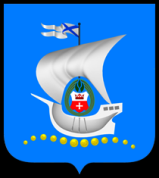 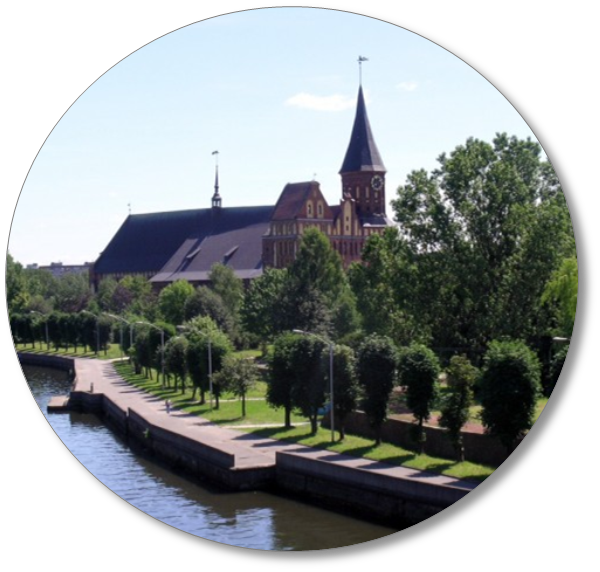 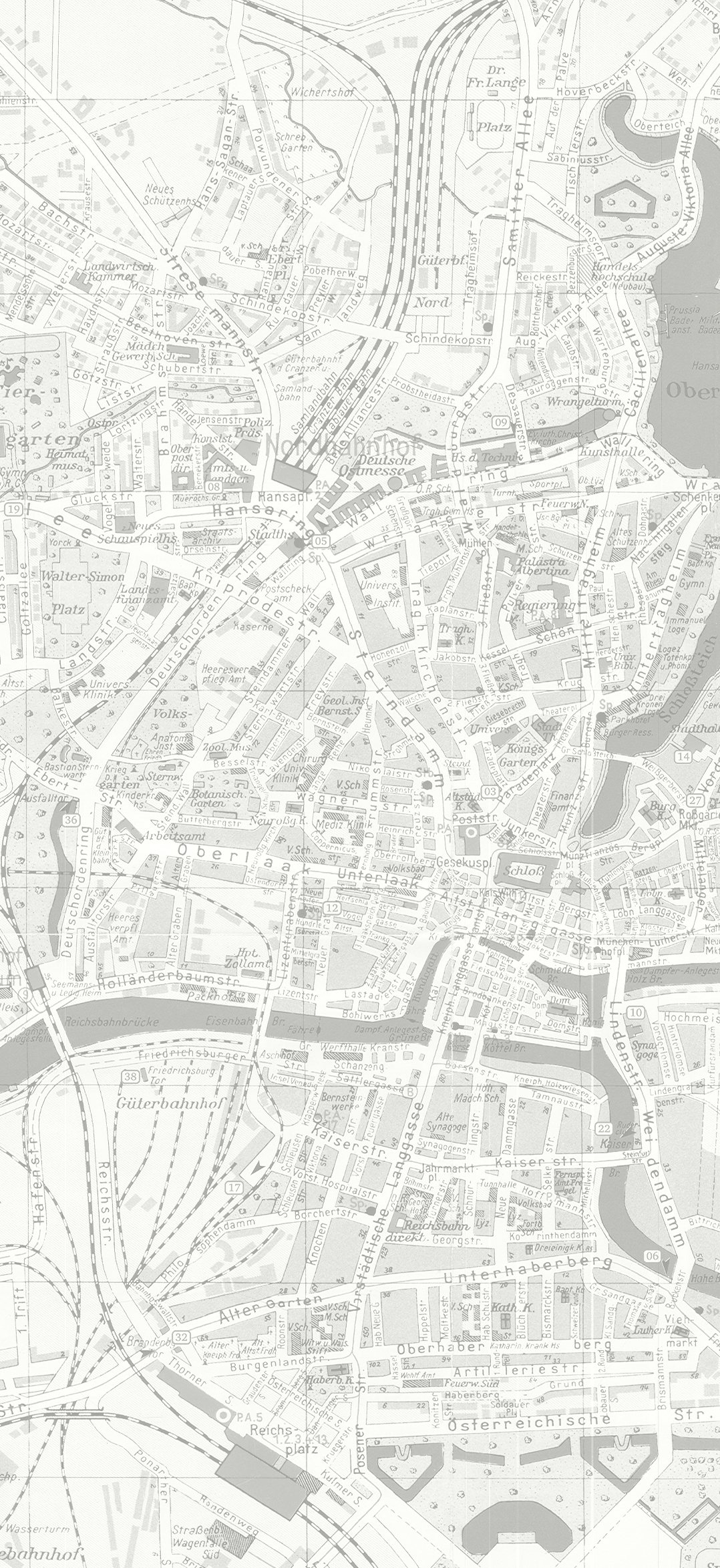 ГЕНЕРАЛЬНЫЙ ПЛАН 
ГОРОДСКОГО ОКРУГАГОРОД КАЛИНИНГРАДПОЛОЖЕНИЕ О ТЕРРИТОРИАЛЬНОМ ПЛАНИРОВАНИИОглавлениеГлава 1. Общие положения                                                                                                                1Глава 2. Цели и задачи территориального планирования ГО «Город Калининград»                 1Глава 3. Сведения о видах, назначении, наименованиях, характеристиках и местоположении планируемых для размещения объектов местного значения ГО «Город Калининград» и характеристиках зон с особыми условиями использования территорий                                      2Сведения о наименованиях и основных характеристиках планируемых для размещения на территории ГО «Город Калининград» объектов водоотведения местного значения                  3Сведения о наименованиях и основных характеристиках планируемых для размещения на территории ГО «Город Калининград» объектов электроснабжения местного значения         10Сведения о наименованиях и основных характеристиках планируемых для размещения на территории ГО «Город Калининград» объектов газоснабжения местного значения                13Сведения о наименованиях и основных характеристиках планируемых для размещения на территории ГО «Город Калининград» объектов теплоснабжения местного значения             18Сведения о наименованиях и основных характеристиках планируемых для размещения на территории ГО «Город Калининград» объектов дождевой канализации местного 
значения                                                                                                                                             20Сведения о наименованиях и основных характеристиках планируемых для размещения на территории ГО «Город Калининград» автомобильных дорог местного значения и искусственных сооружений                                                                                                             22Сведения о наименованиях и основных характеристиках планируемых для размещения на территории городского округа «Город Калининград» объектов транспортного обслуживания местного значения                                                                                                                            49Сведения о наименованиях и основных характеристиках планируемых для размещения на территории ГО «Город Калининград» объектов физической культуры и спорта местного 
значения                                                                                                                                             57Сведения о наименованиях и основных характеристиках планируемых для размещения на территории ГО «Город Калининград» объектов образования местного значения                    59Сведения о наименованиях и основных характеристиках планируемых для размещения на территории ГО «Город Калининград» объектов социального обеспечения местного 
значения 	70Сведения о наименованиях и основных характеристиках планируемых для размещения на территории ГО «Город Калининград» объектов культуры и искусства местного значения    71Сведения о наименованиях и основных характеристиках планируемых для размещения на территории ГО «Город Калининград» объектов коммунально-бытового обслуживания местного значения                                                                                                                            72Сведения о наименованиях и основных характеристиках планируемых для размещения на территории ГО «Город Калининград» объектов пожарной безопасности местного 
значения                                                                                                                                             86Сведения о наименованиях и основных характеристиках планируемых для размещения на территории ГО «Город Калининград» объектов местного значения для осуществления мероприятий по территориальной обороне и гражданской обороне, защите населения и территории ГО «Город Калининград» от ЧС природного и техногенного характера, объектов для обеспечения деятельности аварийно-спасательных служб, в том числе 
поисково-спасательных                                                                                                                   87Сведения о наименованиях и основных характеристиках планируемых для размещения на территории ГО «Город Калининград» объектов оказания ритуальных услуг и содержания мест захоронения местного значения                                                                                             89Сведения о наименованиях и основных характеристиках планируемых для размещения на территории ГО «Город Калининград» объектов в области обработки, утилизации, обезвреживания, размещения твердых коммунальных отходов местного значения                89Глава 4. Планируемые для размещения на территории ГО «Город Калининград» объекты регионального значения                                                                                                                   90Сведения о наименованиях и основных характеристиках планируемых для размещения на территории ГО «Город Калининград» региональных объектов в области газотранспортной системы Калининградской области                                                                                                90Сведения о наименованиях и основных характеристиках планируемых для размещения на территории ГО «Город Калининград» объектов регионального значения в области электроснабжения                                                                                                                             91Сведения о наименованиях и основных характеристиках планируемых для размещения на территории ГО «Город Калининград» объектов регионального значения в области развития регионального и межмуниципального транспорта, необходимых для реализации полномочий по осуществлению дорожной деятельности в отношении дорог регионального и межмуниципального значения и обеспечения безопасности дорожного движения                 94Сведения о наименованиях и основных характеристиках планируемых для размещения на территории ГО «Город Калининград» объектов регионального значения в области культуры, искусства и науки                                                                                                                             95Сведения о наименованиях и основных характеристиках, планируемых для размещения на территории ГО «Город Калининград» объектов регионального значения в области здравоохранения, необходимых для реализации полномочия по организации специализированных медицинских учреждений регионального значения                                96Сведения о наименованиях и основных характеристиках планируемых для размещения на территории ГО «Город Калининград» объектов регионального значения в области обращения с твердыми коммунальными отходами                                                                      99Сведения о наименованиях и основных характеристиках планируемых для размещения на территории ГО «Город Калининград» объектов регионального значения в области образования, необходимых для реализации полномочия по разработке и осуществлению мер по развитию физической культуры, спорта и туризма, а также санитарно-курортной 
сферы                                                                                                                                                 99Глава 5. Сведения о планируемых для размещения на территории ГО «Город Калининград» объектах федерального назначения                                                                                              100Глава 6. Параметры и описание функциональных зон ГО «Город Калининград»                  1016.1. Зона застройки многоэтажными жилыми домами (9 этажей и более)                               1026.2. Зона застройки среднеэтажными жилыми домами (от 5 до 8 этажей, включая мансардный)                                                                                                                                    1036.3. Зона застройки малоэтажными жилыми домами (до 4 этажей, включая мансардный)   1036.4. Зона застройки индивидуальными жилыми домами                                                           1036.5. Зона смешанной и общественно-деловой застройки                                                           1046.6. Общественно-деловые зоны                                                                                                   1046.7. Многофункциональная общественно-деловая зона                                                             1046.8. Зона специализированной общественной застройки                                                           1046.9. Производственная зона                                                                                                           1056.10. Коммунально-складская зона                                                                                               1056.11. Зона инженерной инфраструктуры                                                                                      1056.12. Зона транспортной инфраструктуры                                                                                   1056.13. Зона сельскохозяйственных угодий                                                                                    1066.14. Зона садоводческих или огороднических некоммерческих товариществ                       1066.15. Иные рекреационные зоны                                                                                                   106 6.16. Зона озелененных территорий общего пользования (лесопарки, парки, сады, скверы, бульвары, городские леса)                                                                                                             1066.17. Зона режимных территорий                                                                                                 1076.18. Зоны специального назначения                                                                                            1076.19. Зона озелененных территорий специального назначения                                                 1076.20. Иные зоны                                                                                                                              107Содержание градостроительной документации. Перечень графических и текстовых материалов                                                                                                                                       108Глава 1. Общие положенияНастоящий Генеральный план является документом территориального планирования городского округа «Город Калининград» 
(далее – ГО «Город Калининград»).Исходя из совокупности социальных, экономических, экологических 
и иных факторов, в настоящем Генеральном плане указано назначение территории ГО «Город Калининград» в целях обеспечения устойчивого развития инженерной, транспортной и социальной инфраструктур, учета интересов граждан и их объединений.Настоящий Генеральный план актуализирован (откорректирован) 
с учетом схемы территориального планирования Калининградской области 
и отраслевых документов стратегического планирования Российской Федерации применительно к требованиям, определенным Градостроительным кодексом Российской Федерации, а также изменениям, внесенным в программы социально-экономического развития Калининградской области.Глава 2. Цели и задачи территориального планированияГО «Город Калининград»Территориальное планирование ГО «Город Калининград» – планирование развития его территории, включая сведения 
о видах, назначении и наименованиях планируемых для размещения объектов местного значения, их основные характеристики, местоположение, 
а также характеристики зон с особыми условиями использования территорий 
в случае, если установление таких зон требуется в связи с размещением данных объектов.Основными целями территориального планирования ГО «Город Калининград» являются:обеспечение учета интересов ГО «Город Калининград» 
при осуществлении территориального планирования и размещении объектов капитального строительства;формирование единой пространственной модели ГО «Город Калининград», которая способна обеспечить реализацию стратегических целей и задач в соответствии с действующими документами 
социально-экономического развития ГО «Город Калининград»;территориальное обеспечение устойчивого развития основных секторов экономики и повышение инвестиционной привлекательности территории ГО «Город Калининград»;оптимизация состояния окружающей среды, развитие системы зеленых насаждений;развитие транспортной, инженерной и социальной инфраструктур.Задачами территориального планирования ГО «Город Калининград» являются:создание условий для устойчивого развития территории ГО «Город Калининград», сохранения окружающей природной среды 
и объектов культурного наследия;обеспечение реализации полномочий ГО «Город Калининград» 
по вопросам местного значения;обеспечение размещения объектов капитального строительства регионального значения с учетом расчетной численности населения, развития системы расселения и прогнозируемых показателей социально-экономического развития Калининградской области;удовлетворение потребностей населения ГО «Город Калининград» 
в объектах социальной инфраструктуры и иных объектах обслуживания регионального уровня;снижение риска возникновения и уменьшение последствий 
от чрезвычайных ситуаций (далее – ЧС) природного и техногенного характера;создание условий для повышения инвестиционной привлекательности ГО «Город Калининград»;стимулирование жилищного строительства, деловой активности 
и роста производства на территории ГО «Город Калининград».Цели и задачи настоящего Генерального плана строго ориентированы на максимально эффективное использование всех ресурсов для повышения качества жизни, уровня предоставляемых населению социальных гарантий 
и услуг, инвестиционной привлекательности территории ГО «Город Калининград».Глава 3. Сведения о видах, назначении, наименованиях, характеристиках и местоположении планируемых для размещения объектов местного значения ГО «Город Калининград» и характеристиках зон с особыми условиями использования территорийПеречень объектов местного значения, размещаемых в пределах 
ГО «Город Калининград», сформированный на основании материалов 
по обоснованию настоящего Генерального плана и программ комплексного развития систем коммунальной инфраструктуры ГО «Город Калининград», действующих муниципальных программ и утвержденных проектов планировки, а также сведения о характеристиках зон с особыми условиями использования территорий приведены в настоящей главе.Сведения о наименованиях и основных характеристиках планируемых для размещения на территории 
ГО «Город Калининград» объектов водоотведения местного значения                                                                                                                                                                                                      Таблица 1Сведения о наименованиях и основных характеристиках планируемых для размещения на территории 
ГО «Город Калининград» объектов электроснабжения местного значенияТаблица 2Сведения о наименованиях и основных характеристиках планируемых для размещения на территории 
ГО «Город Калининград» объектов газоснабжения местного значения                                                                                                                                                                                                       Таблица 3Сведения о наименованиях и основных характеристиках планируемых для размещения на территории 
ГО «Город Калининград» объектов теплоснабжения местного значения  Таблица 4Сведения о наименованиях и основных характеристиках планируемых для размещения на территории 
ГО «Город Калининград» объектов дождевой канализации местного значенияТаблица 5Сведения о наименованиях и основных характеристиках планируемых для размещения на территории 
ГО «Город Калининград» автомобильных дорог местного значения и искусственных сооруженийТаблица 6Сведения о наименованиях и основных характеристиках планируемых для размещения на территории городского округа «Город Калининград» объектов транспортного обслуживания местного значенияТаблица 7Сведения о наименованиях и основных характеристиках планируемых для размещения на территории 
ГО «Город Калининград» объектов физической культуры и спорта местного значенияТаблица 8Сведения о наименованиях и основных характеристиках планируемых для размещения на территории 
ГО «Город Калининград» объектов образования местного значенияТаблица 9 Сведения о наименованиях и основных характеристиках планируемых для размещения на территории 
ГО «Город Калининград» объектов социального обеспечения местного значенияТаблица 10 Сведения о наименованиях и основных характеристиках планируемых для размещения на территории ГО «Город Калининград» объектов культуры и искусства местного значенияТаблица 11Сведения о наименованиях и основных характеристиках планируемых для размещения на территории 
ГО «Город Калининград» объектов коммунально-бытового обслуживания местного значения                                                                                                                                                                                          Таблица 12Сведения о наименованиях и основных характеристиках планируемых для размещения на территории 
ГО «Город Калининград» объектов пожарной безопасности местного значения                                                                                                                                                                                          Таблица 13Сведения о наименованиях и основных характеристиках планируемых для размещения на территории 
ГО «Город Калининград» объектов местного значения для осуществления мероприятий по территориальной обороне и гражданской обороне, защите населения и территории ГО «Город Калининград» от ЧС природного и техногенного характера, объектов для обеспечения деятельности аварийно-спасательных служб, 
в том числе поисково-спасательныхТаблица 14Сведения о наименованиях и основных характеристиках планируемых для размещения на территории 
ГО «Город Калининград» объектов оказания ритуальных услуг и содержания мест захоронения местного значенияТаблица 15Сведения о наименованиях и основных характеристиках планируемых для размещения на территории 
ГО «Город Калининград» объектов в области обработки, утилизации, обезвреживания, размещения твердых коммунальных отходов местного значенияТаблица 16Глава 4. Планируемые для размещения на территории ГО «Город Калининград» объекты регионального значенияСведения о наименованиях и основных характеристиках планируемых для размещения на территории 
ГО «Город Калининград» региональных объектов в области газотранспортной системы Калининградской области Таблица 17Сведения о наименованиях и основных характеристиках планируемых для размещения на территории 
ГО «Город Калининград» объектов регионального значения в области электроснабжения Таблица 18Сведения о наименованиях и основных характеристиках планируемых для размещения на территории 
ГО «Город Калининград» объектов регионального значения в области развития регионального и межмуниципального транспорта, необходимых для реализации полномочий по осуществлению дорожной деятельности в отношении дорог регионального и межмуниципального значения 
и обеспечения безопасности дорожного движенияТаблица 19Сведения о наименованиях и основных характеристиках планируемых для размещения на территории 
ГО «Город Калининград» объектов регионального значения в области культуры, искусства и науки Таблица 20Сведения о наименованиях и основных характеристиках, планируемых для размещения на территории 
ГО «Город Калининград» объектов регионального значения в области здравоохранения, необходимых для реализации полномочия по организации специализированных медицинских учреждений регионального значенияТаблица 21Сведения о наименованиях и основных характеристиках планируемых для размещения на территории 
ГО «Город Калининград» объектов регионального значения в области обращения с твердыми коммунальными отходамиТаблица 22Сведения о наименованиях и основных характеристиках планируемых для размещения на территории 
ГО «Город Калининград» объектов регионального значения в области образования, необходимых для реализации полномочия по разработке и осуществлению мер по развитию физической культуры, спорта и туризма, а также 
санитарно-курортной сферыТаблица 23Глава 5. Сведения о планируемых для размещения на территории ГО «Город Калининград» объектах федерального назначенияТаблица 24Глава 6. Параметры и описание функциональных зон ГО «Город Калининград» 7. Для функциональных зон, установленных настоящим Генеральным планом, предусмотрены следующие параметры:1) максимальная и средняя этажность застройки зоны (за исключением зон инженерной и транспортной инфраструктур и зон сельскохозяйственного использования);2) плотность населения (для функциональных зон, в которых возможно размещение жилья).Максимальная этажность застройки зоны принята в соответствии 
с установленной градостроительным заданием дифференциацией жилых зон. Для прочих зон максимальная этажность применена на основе анализа проектного функционального зонирования, имеющихся проектных разработок. 
В отдельных случаях максимальная этажность не нормируется, так как выбор этажности объектов обусловлен техническими регламентами или понятие «этаж» трудноприменимо для конкретного объекта. Значения этажности, установленные настоящим Генеральным планом, применяются в части, 
не противоречащей значениям этажности, установленным техническими регламентами, требованиями по охране объектов культурного наследия 
и иными ограничениями.Расчетная плотность застройки – отношение численности населения квартала (микрорайона) к площади его территории. Плотность застройки определена в соответствии с пунктом 7.6 СП 42.13330.2016 «Свод правил. Градостроительство. Планировка и застройка городских и сельских поселений. Актуализированная редакция СНиП 2.07.01-89*» исходя из планируемой 
на первую очередь и расчетный срок жилищной обеспеченности 34,5 кв. м/чел. (2025 год) и 39,6 кв. м/чел. (2035 год) соответственно по формуле:P = (P20 х 20)/Н,где: Р – плотность населения, чел./га;Р20 – плотность населения при обеспеченности 20 кв. м/чел. (пункт 7.6 СП 42.13330.2011, 450 чел./га);Н – жилищная обеспеченность на первую очередь (до 2025 года) 
(34,5 кв. м/чел.) и расчетный срок (до 2035 года) (39,6 кв. м/чел.).В соответствии с указанными показателями плотность населения 
для многоэтажной жилой застройки принята 261 чел./га на период до 2025 года и 227 чел./га – на период с 2026 года по 2035 год. Для зон среднеэтажной, малоэтажной и индивидуальной жилой застройки расчетная плотность принята с понижающими коэффициентами 0,85, 0,70, 0,50 соответственно, 
в зависимости от этажности. Расчетная плотность зоны смешанного функционального назначения указана на основе анализа проектного функционального зонирования, проведенного для зоны среднеэтажной жилой застройки.Расчетная плотность населения применяется при подготовке проектов планировки и межевания территории для определения численности размещаемого населения, а также нагрузок на объекты социального назначения, транспортную инфраструктуру, расчета потребности мест для хранения автомобилей и других показателей, нормируемых местными нормативами градостроительного проектирования ГО «Город Калининград». 
Расчет плотности населения производится в отношении планируемой территории в границах квартала (микрорайона), из которой изымается территория, занятая объектами районного и общегородского значения. 
В условиях реконструкции сложившейся застройки допускается увеличивать или уменьшать расчетную плотность, но не более чем на 10 %.8. Параметры функциональных зон, установленные в положении 
о территориальном планировании, могут быть применены при подготовке (внесении изменений) правил землепользования и застройки 
ГО «Город Калининград», а также в случаях, указанных в пункте 7 настоящей главы.9. Сведения о планируемых для размещения объектах федерального значения приведены в соответствии с утвержденными на дату подготовки внесения изменений в настоящий Генеральный план документами территориального планирования Российской Федерации и указаны в главе 5 настоящего раздела. 10. Сведения о планируемых для размещения объектах регионального значения приведены в соответствии со схемой территориального планирования Калининградской области и указаны в главе 4 настоящего раздела.11. Сведения о планируемых для размещения объектах местного значения приведены в главе 3 настоящего раздела.6.1. Зона застройки многоэтажными жилыми домами(9 этажей и более)12. Зона застройки многоэтажными жилыми домами (9 этажей и более) предназначена для застройки преимущественно многоквартирными жилыми домами и сопутствующими объектами в сфере услуг и первичной ступени культурно-бытового, коммунального, социального обслуживания, а также сопутствующей инженерной и транспортной инфраструктурой.13. Параметры зоны застройки многоэтажными жилыми домами 
(9 этажей и более):1)	максимальная этажность – не устанавливается;2)	расчетная плотность населения – 261 чел./га (при расчетах в период 
до 2025 года), 227 чел./га (при расчетах в период 2026 – 2035 годов).6.2. Зона застройки среднеэтажными жилыми домами(от 5 до 8 этажей, включая мансардный)14. Зона застройки среднеэтажными жилыми домами (от 5 до 8 этажей, включая мансардный) предназначена для застройки преимущественно многоквартирными жилыми домами и сопутствующими объектами в сфере услуг и первичной ступени культурно-бытового, коммунального, социального обслуживания, а также сопутствующей инженерной и транспортной инфраструктурой.15. Параметры зоны застройки среднеэтажными жилыми домами 
(от 5 до 8 этажей, включая мансардный):1)	максимальная этажность – 8 этажей;2)	расчетная плотность населения – 222 чел./га (при расчетах в период 
до 2025 года), 193 чел./га (при расчетах в период 2026 – 2035 годов).6.3. Зона застройки малоэтажными жилыми домами 
(до 4 этажей, включая мансардный)16. Зона застройки малоэтажными жилыми домами (до 4 этажей, включая мансардный) предназначена для застройки преимущественно малоэтажными жилыми домами, индивидуальными жилыми домами, домами блокированной жилой застройки и сопутствующими объектами в сфере услуг первичной ступени культурно-бытового, коммунального, социального обслуживания, 
а также сопутствующей инженерной и транспортной инфраструктурой.17. Параметры зоны застройки малоэтажными жилыми домами 
(до 4 этажей, включая мансардный):1)	максимальная этажность – 4 этажа;2)	расчетная плотность населения – 183 чел./га (при расчетах в период 
до 2025 года), 159 чел./га (при расчетах в период 2026 – 2035 годов).6.4. Зона застройки индивидуальными жилыми домами18. Зона застройки индивидуальными жилыми домами предназначена 
для застройки преимущественно индивидуальными жилыми домами, домами блокированной жилой застройки и сопутствующими объектами в сфере услуг 
и первичной ступени культурно-бытового, коммунального, социального обслуживания, а также сопутствующей инженерной и транспортной инфраструктурой.19. Параметры зоны застройки индивидуальными жилыми домами:1)	максимальная этажность – 3 этажа;2)	расчетная плотность населения – 131 чел./га (при расчетах в период 
до 2025 года), 114 чел./га (при расчетах в период 2026 – 2035 годов).6.5. Зона смешанной и общественно-деловой застройки20. Зона смешанной и общественно-деловой застройки предназначена 
для застройки общественно-деловыми и жилыми зданиями и сопутствующими объектами первичной ступени культурно-бытового, коммунального 
и социального обслуживания, а также сопутствующей инженерной 
и транспортной инфраструктурой.21. Параметры зоны смешанной и общественно-деловой застройки:1)	максимальная этажность – не установлена;2)	средняя этажность – 7 этажей;3)	расчетная плотность населения – 222 чел./га (при расчетах в период 
до 2025 года), 193 чел./га (при расчетах в период 2026 – 2035 годов).6.6. Общественно-деловые зоны22. Общественно-деловые зоны предназначены для застройки преимущественно объектами общественно-делового назначения (офисы, административные здания, банки, страховые компании, гостиницы, культовые здания, научно-исследовательские учреждения, торговые центры, магазины 
и т.п.) и сопутствующими объектами инженерной и транспортной (парковки) инфраструктуры, допускающими функционирование и реконструкцию существующих жилых зданий.23. Параметры общественно-деловых зон: максимальная этажность – 
не установлена.6.7. Многофункциональная общественно-деловая зона24. Многофункциональная общественно-деловая зона предназначена 
для застройки объектами делового, общественного, коммерческого 
и коммунально-бытового назначения, с размещением сопутствующих объектов инженерной и транспортной инфраструктуры, а также для застройки объектами, необходимыми для осуществления производственной 
и предпринимательской деятельности.25. Параметры многофункциональной общественно-деловой зоны: максимальная этажность – 5 этажей.6.8. Зона специализированной общественной застройки26. Зона специализированной общественной застройки предназначена 
для застройки преимущественно объектами социального назначения, 
в том числе отдельно стоящими объектами дошкольных образовательных организаций, общеобразовательных организаций, организаций дополнительного образования, объектами, реализующими программы профессионального и высшего образования, объектами специальных 
учебно-воспитательных учреждений для обучающихся с девиантным поведением, научных организаций, объектами культуры и искусства, здравоохранения, социального назначения, объектами физической культуры 
и массового спорта, культовых зданий, коллективных средств размещения 
и сооружений с размещением сопутствующих объектов инженерного 
и транспортного обеспечения.27. Параметры зоны специализированной общественной застройки: максимальная этажность – не установлена.6.9. Производственная зона28. Производственная зона предназначена преимущественно 
для размещения производственных предприятий, сопутствующей инженерной и транспортной инфраструктуры, а также коммерческих объектов, допускаемых к размещению в промышленных зонах.29. Параметры производственной зоны: максимальная этажность – 
не установлена.6.10. Коммунально-складская зона30. Коммунально-складская зона предназначена преимущественно 
для размещения коммунальных предприятий, в том числе сооружений 
для хранения транспорта, складов, сопутствующей инженерной и транспортной инфраструктуры, а также коммерческих объектов, объектов 
общественно-делового назначения, допускаемых к размещению 
в коммунальных зонах.31. Параметры коммунально-складской зоны: максимальная этажность – не установлена.6.11. Зона инженерной инфраструктуры32. Зона инженерной инфраструктуры предназначена преимущественно для размещения объектов водоснабжения, объектов водоотведения, объектов теплоснабжения, объектов газоснабжения, объектов электроснабжения, объектов связи, инженерной инфраструктуры иных видов, в том числе коридоров пропуска коммуникаций.33. Параметры зоны инженерной инфраструктуры не устанавливаются.6.12. Зона транспортной инфраструктуры34. Зона транспортной инфраструктуры предназначена преимущественно для размещения объектов автомобильного транспорта, объектов железнодорожного транспорта, объектов воздушного транспорта, объектов водного транспорта, объектов трубопроводного транспорта, объектов транспортной инфраструктуры иных видов, объектов улично-дорожной сети 
и сопутствующих объектов.35. Параметры зоны транспортной инфраструктуры не устанавливаются.6.13. Зона сельскохозяйственных угодий36. Зона сельскохозяйственных угодий предназначена для размещения сельскохозяйственных угодий.37. Параметры зоны сельскохозяйственных угодий не устанавливаются.6.14. Зона садоводческих или огороднических некоммерческих товариществ38. Зона садоводческих или огороднических некоммерческих товариществ предназначена для размещения садоводческих, огороднических некоммерческих товариществ, личных подсобных хозяйств, огородничеств, 
а также сопутствующих объектов инженерной и транспортной инфраструктуры, объектов первичной ступени культурно-бытового обслуживания.39. Параметры зоны садоводческих или огороднических некоммерческих товариществ: максимальная этажность – 3 этажа.6.15. Иные рекреационные зоны40. Иные рекреационные зоны предназначены для размещения ботанических садов, зоопарков, лугопарков, гидропарков, тематических парков иных видов.41. Параметры для иных рекреационных зон не устанавливаются.6.16. Зона озелененных территорий общего пользования 
(лесопарки, парки, сады, скверы, бульвары, городские леса)42. Зона озелененных территорий общего пользования (лесопарки, парки, сады, скверы, бульвары, городские леса) предназначена для размещения городских парков, скверов, садов, бульваров, набережных, городских лесов, зеленых насаждений, предназначенных для благоустройства территории, размещения плоскостных спортивных сооружений.43. Параметры зоны озелененных территорий общего пользования (лесопарки, парки, сады, скверы, бульвары, городские леса):1)	максимальная этажность – не установлена;2)	площадь городских лесов – 1357 га.6.17. Зона режимных территорий44. Зона режимных территорий предназначена для размещения объектов, в отношении которых устанавливается особый режим.45. Параметры зоны режимных территорий: максимальная этажность – 
не установлена.6.18. Зоны специального назначения46. Зоны специального назначения предназначены для размещения кладбищ, крематориев и мест захоронения, а также для размещения соответствующих культовых сооружений, мест складирования и захоронения отходов.47. Параметры зон специального назначения: максимальная этажность – не установлена.6.19. Зона озелененных территорий специального назначения48. Зона озелененных территорий специального назначения предназначена для размещения зеленых насаждений защитного назначения, питомников декоративного озеленения.49. Параметры зоны озелененных территорий специального назначения: максимальная этажность – не установлена.6.20. Иные зоны50. Иные зоны предназначены для размещения территорий, подверженных антропогенному воздействию, нарушенных территорий, неудобий, а также сохраняемых природных ландшафтов, не включенных 
в прочие функциональные зоны, подверженных наименьшему антропогенному воздействию.51. Параметры иных зон: максимальная этажность – не установлена.СОДЕРЖАНИЕ ГРАДОСТРОИТЕЛЬНОЙ ДОКУМЕНТАЦИИ. ПЕРЕЧЕНЬ ГРАФИЧЕСКИХ И ТЕКСТОВЫХ МАТЕРИАЛОВУТВЕРЖДАЕМАЯ ЧАСТЬМАТЕРИАЛЫ ПО ОБОСНОВАНИЮ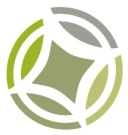 № п/пНаименованиеОсновные характеристики Местоположение / функциональная зонаСрок реализации строительства(годы)Характеристики зон с особыми условиями использования территории1234561Консервация (ликвидация) существующих городских канализационных очистных сооружений (далее – ГКОС)Ликвидация ГКОС проектной производительностью 68 тыс. м3Западная часть ГО «Город Калининград», в районе шос. Балтийского /коммунально-складская зонаДо 2025Не требуется установление зон 
с особыми условиями использования территории2Консервация (ликвидация) очистных сооружений канализации в мкр. БорисовоПроизводительность 4,5 тыс. м3 
в суткиЮго-восточная часть ГО «Город Калининград» в мкр. Борисово / зона инженерной инфраструктурыДо 2025Не требуется установление зон 
с особыми условиями использования территории3Реконструкция канализационных очистных сооружений в мкр. ПрибрежномПроизводительность 4,5 тыс. м3 
в суткиСеверо-западная часть мкр. Прибрежного / зона инженерной инфраструктурыДо 2025Радиус 200 м в соответствии с таблицей 7.1.2СанПиН 2.2.1/2.1.1.1200-03 «Санитарно-защитные зоны 
и санитарная классификация предприятий, сооружений 
и иных объектов»4Строительство канализационной насосной станции (далее – КНС) «Двинская» 
и напорного коллектора от КНС «Двинская» 
до коллектора № 19 (на магистральной сети)Протяженность 0,83 км (применить типовой проект)г. Калининград, ул. Двинская, южная частьДо 2030Характеристики зон с особыми условиями использования территории определить проектом5Строительство сетей и сооружений водоотведения в мкр. Менделеево 
(1 очередь)Определить проектомг. Калининград, мкр. МенделеевоДо 2025Характеристики зон с особыми условиями использования территории определить проектом6Строительство КНС-3 южного жилого района с напорным коллектором в целях обеспечения централизованным водоотведением проектируемой застройки Протяженность 0,55 км (применить типовой проект)г. Калининград, ул. У. Громовой / коммунально-складская зонаДо 2025Характеристики зон с особыми условиями использования территории определить проектом7Строительство КНС-19 в районе 
ул. А. Суворова с напорным коллектором 
в целях обеспечения централизованным водоотведением территории юго-западной части города (районы Суворово, Чайковское, Чапаево) Протяженность 3,1 км (применить типовой проект)Юго-западная часть г. Калининграда, 
в районе ул. А. Суворова / зона застройки среднеэтажными жилыми домамиДо 2025Характеристики зон с особыми условиями использования территории определить проектом8Строительство КНС производственных стоков на центральную водопроводную сеть 
с напорным коллекторомПроизводительность 4 тыс. м3 
в сутки (применить типовой проект)Северо-западная часть г. Калининграда, просп. Советский / зона инженерной инфраструктурыДо 2025Радиус 20 м в соответствии 
с таблицей 7.1.2 СанПиН 2.2.1/2.1.1.1200-03 «Санитарно-защитные зоны 
и санитарная классификация предприятий, сооружений 
и иных объектов»9Строительство КНС «Зеленая 2»Применить типовой проектг. Калининград, ул. Взводная / зона транспортной инфраструктурыДо 2035Радиус 20 м в соответствии 
с таблицей 7.1.2 СанПиН 2.2.1/2.1.1.1200-03 «Санитарно-защитные зоны 
и санитарная классификация предприятий, сооружений 
и иных объектов»10Строительство КНС «Зеленая 1»Применить типовой проектг. Калининград, ул. Болотная / зона застройки индивидуальными жилыми домамиДо 2035Радиус 20 м в соответствии 
с таблицей 7.1.2 СанПиН 2.2.1/2.1.1.1200-03 «Санитарно-защитные зоны 
и санитарная классификация предприятий, сооружений 
и иных объектов»11Строительство КНС-1Применить типовой проектг. Калининград, ул. Серж. Бурыхина / зона застройки малоэтажными жилыми домамиДо 2035Радиус 20 м в соответствии 
с таблицей 7.1.2 СанПиН 2.2.1/2.1.1.1200-03 «Санитарно-защитные зоны 
и санитарная классификация предприятий, сооружений 
и иных объектов»12Строительство КНС-2Применить типовой проектг. Калининград, ул. Карташева / 
общественно-деловая зонаДо 2035Радиус 20 м в соответствии 
с таблицей 7.1.2 СанПиН 2.2.1/2.1.1.1200-03 «Санитарно-защитные зоны 
и санитарная классификация предприятий, сооружений 
и иных объектов»13Строительство КНС-3Применить типовой проектг. Калининград, ул. Аральская / зона застройки малоэтажными жилыми домамиДо 2035Радиус 20 м в соответствии 
с таблицей 7.1.2 СанПиН 2.2.1/2.1.1.1200-03 «Санитарно-защитные зоны 
и санитарная классификация предприятий, сооружений 
и иных объектов»14Строительство КНС-4Применить типовой проектг. Калининград, ул. Карташева / зона застройки среднеэтажными жилыми домамиДо 2035Радиус 20 м в соответствии 
с таблицей 7.1.2 СанПиН 2.2.1/2.1.1.1200-03 «Санитарно-защитные зоны 
и санитарная классификация предприятий, сооружений 
и иных объектов»15Строительство КНСПрименить типовой проектг. Калининград, ул. Ломоносова / коммунально-складская зонаДо 2025Радиус 20 м в соответствии 
с таблицей 7.1.2 СанПиН 2.2.1/2.1.1.1200-03 «Санитарно-защитные зоны 
и санитарная классификация предприятий, сооружений 
и иных объектов»16Строительство КНСПрименить типовой проектг. Калининград, ул. А. Болотова / зона транспортной инфраструктурыДо 2035Радиус 20 м в соответствии 
с таблицей 7.1.2 СанПиН 2.2.1/2.1.1.1200-03 «Санитарно-защитные зоны 
и санитарная классификация предприятий, сооружений 
и иных объектов»17Строительство КНС «Олимп»Применить типовой проектг. Калининград, Северо-Восточный планировочный район / зона транспортной инфраструктурыДо 2035Радиус 20 м в соответствии 
с таблицей 7.1.2 СанПиН 2.2.1/2.1.1.1200-03 «Санитарно-защитные зоны 
и санитарная классификация предприятий, сооружений 
и иных объектов»18Строительство КНС «Краснокаменная»Применить типовой проектг. Калининград, ул. А. Невского / зона инженерной инфраструктурыДо 2035Радиус 20 м в соответствии 
с таблицей 7.1.2 СанПиН 2.2.1/2.1.1.1200-03 «Санитарно-защитные зоны 
и санитарная классификация предприятий, сооружений 
и иных объектов»19Строительство КНСПрименить типовой проектг. Калининград, ул. Украинская / зона транспортной инфраструктурыДо 2035Радиус 20 м в соответствии 
с таблицей 7.1.2 СанПиН 2.2.1/2.1.1.1200-03 «Санитарно-защитные зоны 
и санитарная классификация предприятий, сооружений 
и иных объектов»20Строительство КНСПрименить типовой проектг. Калининград, ул. Ген. Челнокова / зона смешанной и 
общественно-деловой застройкиДо 2035Радиус 20 м в соответствии 
с таблицей 7.1.2 СанПиН 2.2.1/2.1.1.1200-03 «Санитарно-защитные зоны 
и санитарная классификация предприятий, сооружений 
и иных объектов»21Строительство КНСПрименить типовой проектг. Калининград, ул. Согласия / зона транспортной инфраструктурыДо 2035Радиус 20 м в соответствии 
с таблицей 7.1.2 СанПиН 2.2.1/2.1.1.1200-03 «Санитарно-защитные зоны 
и санитарная классификация предприятий, сооружений 
и иных объектов»22Строительство КНС-1Производительность 39 м3/ч.(применить типовой проект)Северо-западная часть 
г. Калининграда, северная часть зоны индустриального (промышленного) развития регионального значения 
в Центральном районе г. Калининграда / производственная зонаДо 2035Радиус 20 м в соответствии 
с таблицей 7.1.2 СанПиН 2.2.1/2.1.1.1200-03 «Санитарно-защитные зоны 
и санитарная классификация предприятий, сооружений 
и иных объектов»23Строительство КНС-2, КНС-3, КНС-4, 
КНС-5, КНС-6, КНС-7, КНС-9Производительность КНС-2 133 м3/ч.;КНС-3 – 9 м3/ч.;КНС-4 – 40 м3/ч.; КНС-5 – 80 м3/ч.; КНС-6 – 51 м3/ч.; КНС-7 – 600 м3/ч.; КНС-9 – 139 м3/ч.
(применить типовой проект)Северо-западная часть 
г. Калининграда, центральная часть зоны индустриального (промышленного) развития регионального значения в Центральном районе г. Калининграда / зона застройки среднеэтажными жилыми домами, зона транспортной инфраструктуры, зона сельхозугодий, прочие зоныДо 2035Радиус 20 м в соответствии 
с таблицей 7.1.2 СанПиН 2.2.1/2.1.1.1200-03 «Санитарно-защитные зоны 
и санитарная классификация предприятий, сооружений 
и иных объектов»24Строительство КНС-8, КНС-10, 
главной КНСПроизводительность КНС-8 22 м3/ч.; КНС-10 – 33 м3/ч.;главной КНС – 1170 м3/ч.Северо-западная часть 
г. Калининграда, южная часть зоны индустриального (промышленного) развития регионального значения в Центральном районе г. Калининграда / общественно-деловая зона, производственная зона, зона застройки малоэтажными жилыми домамиДо 2035Радиус 20 м в соответствии 
с таблицей 7.1.2 СанПиН 2.2.1/2.1.1.1200-03 «Санитарно-защитные зоны 
и санитарная классификация предприятий, сооружений 
и иных объектов»25Строительство КНС «Ямская»Применить типовой проектг. Калининград, ул. Ямская / зона садоводческих или огороднических некоммерческих товариществДо 2035Радиус 20 м в соответствии 
с таблицей 7.1.2 СанПиН 2.2.1/2.1.1.1200-03 «Санитарно-защитные зоны 
и санитарная классификация предприятий, сооружений 
и иных объектов»26Строительство КНС «ВЧ»Применить типовой проектг. Калининград, мкр. Малое Борисово / общественно-деловая зонаДо 2035Радиус 20 м в соответствии 
с таблицей 7.1.2 СанПиН 2.2.1/2.1.1.1200-03 «Санитарно-защитные зоны 
и санитарная классификация предприятий, сооружений 
и иных объектов»27Строительство КНС в мкр. ЧкаловскеПроизводительность 3 тыс. м3 
в сутки (применить типовой проект)Северная часть г. Калининграда, мкр. Чкаловск / зона застройки среднеэтажными жилыми домамиДо 2025Радиус 20 м в соответствии 
с таблицей 7.1.2 СанПиН 2.2.1/2.1.1.1200-03 «Санитарно-защитные зоны 
и санитарная классификация предприятий, сооружений 
и иных объектов»28Строительство двух КНС мкр. ПрибрежномПрименить типовой проектг. Калининград, мкр. Прибрежный / зона застройки многоэтажными жилыми домами, зона застройки индивидуальными жилыми домамиДо 2035Радиус 20 м в соответствии 
с таблицей 7.1.2 СанПиН 2.2.1/2.1.1.1200-03 «Санитарно-защитные зоны 
и санитарная классификация предприятий, сооружений 
и иных объектов»29Реконструкция КНС БорисовоПроизводительность 5 тыс. м3 в суткиЮго-восточная часть г. Калининграда, мкр. Борисово / зона режимных территорийДо 2025Радиус 20 м в соответствии 
с таблицей 7.1.2 СанПиН 2.2.1/2.1.1.1200-03 «Санитарно-защитные зоны 
и санитарная классификация предприятий, сооружений 
и иных объектов»30Реконструкция КНС-1 Производительность 18,0 тыс. м3 в суткиг. Калининград, ул.  Виктора Гюго, 
д. 2 / коммунально-складская зонаДо 2025Радиус 20 м в соответствии 
с таблицей 7.1.2 СанПиН 2.2.1/2.1.1.1200-03 «Санитарно-защитные зоны 
и санитарная классификация предприятий, сооружений 
и иных объектов»31Реконструкция КНС-2 Производительность 20,0 тыс. м3 в суткиг.  Калининград, ул.  Портовая, 
д. 29 а / общественно-деловая зонаДо 2025Радиус 20 м в соответствии 
с таблицей 7.1.2 СанПиН 2.2.1/2.1.1.1200-03 «Санитарно-защитные зоны 
и санитарная классификация предприятий, сооружений 
и иных объектов»32Реконструкция КНС-5 Производительность 12,0 тыс. м3 в суткиКалининградская обл., г. Калининград, ул. Вагоностроительная / зона застройки среднеэтажными жилыми домамиДо 2025Радиус 20 м в соответствии 
с таблицей 7.1.2 СанПиН 2.2.1/2.1.1.1200-03 «Санитарно-защитные зоны 
и санитарная классификация предприятий, сооружений 
и иных объектов»33Реконструкция КНС-6 Производительность 6,0 тыс. м3 
в суткиЦентральная часть г. Калининграда, ул. Южновокзальная / 
коммунально-складская зонаДо 2025Радиус 20 м в соответствии 
с таблицей 7.1.2 СанПиН 2.2.1/2.1.1.1200-03 «Санитарно-защитные зоны 
и санитарная классификация предприятий, сооружений 
и иных объектов»34Реконструкция КНС-8Определить проектомг. Калининград, ул. Тихорецкая 
(3-й этап – реконструкция напорных коллекторов на участке от КНС-8 
до промколлектора на ул. Горной 
в г. Калининграде) / зона инженерной инфраструктурыДо 2025Радиус 20 м в соответствии 
с таблицей 7.1.2 СанПиН 2.2.1/2.1.1.1200-03 «Санитарно-защитные зоны 
и санитарная классификация предприятий, сооружений 
и иных объектов»35Реконструкция КНС-9 Производительность 4,0 тыс. м3 
в суткиг. Калининград, ул.  Нарвская / коммунально-складская зонаДо 2025Радиус 20 м в соответствии 
с таблицей 7.1.2 СанПиН 2.2.1/2.1.1.1200-03 «Санитарно-защитные зоны 
и санитарная классификация предприятий, сооружений 
и иных объектов»36Реконструкция КНС-10Определить проектомг. Калининград, ул.  И. Земнухова / общественно-деловая зонаДо 2035Характеристики зон с особыми условиями использования территории определить проектом37Реконструкция КНС-12Определить проектомЮжная часть г. Калининграда, ул. Л. Шевцовой / 
коммунально-складская зонаДо 2035Характеристики зон с особыми условиями использования территории определить проектом38Реконструкция КНС-14 Производительность 1,0 тыс. м3 
в суткиг. Калининград, ул.  Подполковника Емельянова / зона застройки среднеэтажными жилыми домамиДо 2035Радиус 20 м в соответствии 
с таблицей 7.1.2 СанПиН 2.2.1/2.1.1.1200-03 «Санитарно-защитные зоны 
и санитарная классификация предприятий, сооружений 
и иных объектов»39Реконструкция КНС-16 Производительность 1,0 тыс. м3 
в суткиг. Калининград, ул. А. Суворова / зона специализированной общественной застройкиДо 2035Радиус 20 м в соответствии 
с таблицей 7.1.2 СанПиН 2.2.1/2.1.1.1200-03 «Санитарно-защитные зоны 
и санитарная классификация предприятий, сооружений 
и иных объектов»40Реконструкция КНС «Стадион» на перекачку дополнительных стоков от КНС-13Увеличить проектную мощность КНС «Стадион» на мощность 
от КНС-13Центральная часть г. Калининграда, о. Октябрьский / зона смешанной 
и общественно-деловой застройкиДо 2030Характеристики зон с особыми условиями использования территории определить проектом41Реконструкция КНС № 4 и КНС № 4а 
в мкр. А. Космодемьянского с подводящим 
и напорными коллекторамиПроизводительность 10,0 тыс. м3 в суткиг. Калининград, 
в мкр.  А. Космодемьянского / зона застройки малоэтажными жилыми домамиДо 2025Радиус 20 м в соответствии 
с таблицей 7.1.2 СанПиН 2.2.1/2.1.1.1200-03 «Санитарно-защитные зоны 
и санитарная классификация предприятий, сооружений и иных объектов»42Реконструкция существующих КНС, в том числе и КНС-1, с заменой их на шахтные комплектно-блочные КНС 
в мкр. ПрибрежномПроизводительность 4,5 тыс. м3 
в сутки г. Калининград, мкр. Прибрежный / зона застройки многоэтажными жилыми домами, зона застройки среднеэтажными жилыми домами, зона специализированной общественной застройки, зона производственных объектовДо 2025Радиус 20 м в соответствии 
с таблицей 7.1.2 СанПиН 2.2.1/2.1.1.1200-03 «Санитарно-защитные зоны 
и санитарная классификация предприятий, сооружений и иных объектов»43Реконструкция существующих КНС (КНС по ул. Докука, центральной КНС)Определить проектомг. Калининград, мкр. Чкаловск / зона застройки малоэтажными жилыми домами, зона смешанной и общественно-деловой застройкиДо 2025Радиус 20 м в соответствии 
с таблицей 7.1.2 СанПиН 2.2.1/2.1.1.1200-03 «Санитарно-защитные зоны 
и санитарная классификация предприятий, сооружений и иных объектов»44Строительство 2-й нитки напорного коллектора от КНС-8 до главного городского коллектора в районеул. Горной (магистральные сети)Протяженность 3,77 кмЦентральная часть г. Калининграда, ул. Киевская, пер. Трамвайный 2-й, ул. Южная, ул. Железнодорожная, просп. ГвардейскийДо 2035Характеристики зон с особыми условиями использования территории определить проектом45Строительство канализационных коллекторов по ул. Механической, ул. Карташева в 
мкр. А. Космодемьянского (магистральные сети)Протяженность 7,0 кмг. Калининград, 
в мкр. А. Космодемьянского, ул. Механическая ул. КарташеваДо 2025Характеристики зон с особыми условиями использования территории определить проектом46Строительство самотечных и напорных канализационных коллекторов 
в северо-западной части г. Калининграда 
с врезкой их в главный городской коллектор (магистральные сети)Протяженность 30,15 кмСеверо-западная часть 
г. Калининграда До 2035Характеристики зон с особыми условиями использования территории определить проектом47Строительство напорной канализацииДве ветки протяженностью 2 кмЗападный жилой район по ул. Большой Окружной (мкр. Совхозный) в 
г. Калининграде До 2025Характеристики зон с особыми условиями использования территории определить проектом48Строительство самотечной канализации Протяженность 2,2 кмЗападный жилой район по ул. Большой Окружной (мкр. Совхозный) в 
г. КалининградеДо 2025Характеристики зон с особыми условиями использования территории определить проектом49Строительство КНС Определить проектомЗападный жилой район по ул. Большой Окружной (мкр. Совхозный) в 
г. КалининградеДо 2025Характеристики зон с особыми условиями использования территории определить проектом47Строительство разгрузочного 
коллектора № 5 и разгрузочного 
коллектора № 6 (магистральные сети)Протяженность 7,5 кмСеверо-западная часть 
г. Калининграда, ул. Б. Окружная 1-яДо 2025Характеристики зон с особыми условиями использования территории определить проектом48Строительство разгрузочного 
коллектора № 10 Д=700/800 мм от разгрузочного коллектора № 3 до коллектора № 24 (магистральные сети)Протяженность 1,3 кмВосточная часть г. Калининграда, ул. Физкультурная – ул. ЧувашскаяДо 2025Характеристики зон с особыми условиями использования территории определить проектом49Строительство коллектора № 25 
от проектируемого восточного жилого района (далее – ВЖР) Восток-2 
до разгрузочного коллектора № 10 (магистральные сети)Протяженность 2,1 кмВосточная часть г. Калининграда, территория проектируемой жилой застройки ВЖР-2До 2025Характеристики зон с особыми условиями использования территории определить проектом50Строительство новых канализационных сетей на неканализованных улицах 
в мкр. Прибрежном (магистральные сети)Протяженность 3,9 кмг. Калининград, мкр. ПрибрежныйДо 2035Характеристики зон с особыми условиями использования территории определить проектом51Строительство разгрузочного 
коллектора № 9 Д=400 мм по ул. Воздушной 
от ул. Белинского до колодца промколлектора по ул. Радистов (магистральные сети)Протяженность 0,92 кмг. Калининград, л.  ВоздушнаяДо 2025Характеристики зон с особыми условиями использования территории определить проектом52Строительство разгрузочного 
коллектора № 5 Д=700 мм по ул. Суворова (магистральные сети)Протяженность 2,3 кмг. Калининград, ул. СувороваДо 2025Характеристики зон с особыми условиями использования территории определить проектом53Строительство разгрузочного 
коллектора Д=300 мм по ул. Радистов (магистральные сети)Протяженность 0,51 кмг. Калининград, ул. РадистовДо 2025Характеристики зон с особыми условиями использования территории определить проектом54Прокладка коллектора Д=600 мм 
по ул. Белибейской от ул. Аксакова 
до Московского проспекта (магистральные сети)Протяженность 0,76 кмг. Калининград, ул.  БелибейскаяДо 2025Характеристики зон с особыми условиями использования территории определить проектом55Прокладка канализационного коллектора диаметром 400 – 500 мм по ул. Заводской 
от района ул. Парковой до КНС-1 
на ул. Беговой в мкр. Прибрежном (магистральные сети)Протяженность 1,2 кмг. Калининград, мкр. Прибрежный, 
ул.  ЗаводскаяДо 2025Характеристики зон с особыми условиями использования территории определить проектом56Перекладка напорного коллектора Д=400 мм от КНС-13 до ул. Багратиона (магистральные сети)Протяженность 0,99 кмг. Калининград, просп. Калинина, ул. М. ПесочнаяДо 2025Характеристики зон с особыми условиями использования территории определить проектом57Строительство самотечного коллектора Д=400/500 мм по ул. Дзержинского от границы ГО «Город Калининград» 
до ул. Подп. Емельянова с врезкой в колодец № 7 (магистральные сети)Протяженность 3,77 кмг. Калининград, ул. Дзержинского 
от границы г. Калининграда 
до ул. Подп. ЕмельяноваДо 2025Характеристики зон с особыми условиями использования территории определить проектом58Строительство самотечного коллектора 
в восточной части в районе Комсомольского до КНС по ул. И. Земнухова (магистральные сети)Протяженность 1,56 кмг. Калининграда, в районе мкр. Комсомольского, 
ул. И. ЗемнуховаДо 2025Характеристики зон с особыми условиями использования территории определить проектом59Строительство самотечного коллектора Д=500 мм по ул. Ялтинской от КНС-7 до колодца № 10. Переключение всех стоков, поступающих в КНС-7, в этот коллектор. КНС-7 консервируется (магистральные сети)Протяженность 0,6 кмг. Калининград, ул. ЯлтинскаяДо 2025Характеристики зон с особыми условиями использования территории определить проектом60Строительство напорного коллектора 
от КНС-13 через р. Преголю в самотечную канализацию, сбрасывающую стоки 
в КНС «Стадион» (магистральные сети)Протяженность 0,4 кмг. Калининград, от КНС-13 
по ул. Дзержинского – 
до о. Октябрьский, наб. ВетерановДо 2030Характеристики зон с особыми условиями использования территории определить проектом61Реконструкция главного городского канализационного коллектора (магистральные сети)Протяженность 7,8 кмг. Калининград, ул. Фрунзе, ул. Стекольная, ул. Трибуца, Московский просп., ул. Шевченко, ул. Вагнера, ул. Горная, 
вдоль р. Преголи по ул. Велосипедной, ул. Радищева, просп. ПобедыДо 2035Характеристики зон с особыми условиями использования территории определить проектом62Реконструкция канализационных коллекторов в мкр. Чкаловске (магистральные сети)Протяженность 8,2 кмг. Калининград, мкр. ЧкаловскДо 2035Характеристики зон с особыми условиями использования территории определить проектом63Реконструкция существующих канализационных коллекторов в мкр. Прибрежном (магистральные сети)Протяженность 3,6 кмг. Калининград, мкр.  ПрибрежныйДо 2035Характеристики зон с особыми условиями использования территории определить проектом64Реконструкция самотечных канализационных коллекторов в мкр. А. Космодемьянского (магистральные сети)Протяженность 3,8 кмг. Калининград, 
в мкр. А. КосмодемьянскогоДо 2035Характеристики зон с особыми условиями использования территории определить проектом65Перекладка напорного канализационного коллектора по ул. Дальневосточной 
в мкр. А. Космодемьянского (магистральные сети)Протяженность 1,47 кмг. Калининград, 
в мкр. А. Космодемьянского, 
ул.  ДальневосточнаяДо 2025Характеристики зон с особыми условиями использования территории определить проектом66Строительство разгрузочного коллектора дождевой канализации от ул. Согласия вдоль ул. Гайдара до реки Голубой (магистральные сети)Протяженность определить проектомг. Калининград, в районе «Сельма»До 2035Характеристики зон с особыми условиями использования территории определить проектом67Реконструкция открытого и закрытого участка канала К-1 от ботанического сада (выпуска дождевой канализации d=1600 мм) до оз. Верхнее (магистральные сети)Протяженность определить проектомг. Калининград, в районе «Сельма»2022 – 2024Характеристики зон с особыми условиями использования территории определить проектом№ п/пНаименованиеОсновные характеристики Местоположение / функциональная зонаСрок реализации строительства(годы)Характеристики зон с особыми условиями использования территории1234561Строительство кабельной линии электропередачи (далее – КЛ) 10 кВ 
от распределительного пункта 
(далее – РП) до подстанции (далее – ПС) (линейный объект)Общая протяженность 71,9 кмг. КалининградДо 2035В соответствии с постановлением Правительства Российской Федерации от 24 февраля 2009 года № 160 
«О порядке установления охранных зон объектов электросетевого хозяйства 
и особых условий использования земельных участков, расположенных 
в границах таких зон» охранная зона устанавливается на расстоянии 1 м2Реконструкция ПС 110/10 кВ ЮжнаяЗамена двух трансформаторов 110/10 кВ 
с увеличением мощности до 63 МВА каждыйЮжная часть 
г. Калининграда, ул. Аллея Смелых / зона инженерной инфраструктурыДо 2025В соответствии с постановлением Правительства Российской Федерации от 24 февраля 2009 года № 160 
«О порядке установления охранных зон объектов электросетевого хозяйства 
и особых условий использования земельных участков, расположенных 
в границах таких зон» охранная зона устанавливается на расстоянии 20 м3Реконструкция ПС 110/10 кВ МолокозаводскаяЗамена двух трансформаторов 110/10 кВ 
с увеличением мощности до 40 МВА каждыйЮжная часть 
г. Калининграда, 
ул. Летняя / зона инженерной инфраструктуры2025В соответствии с постановлением Правительства Российской Федерации от 24 февраля 2009 года № 160 
«О порядке установления охранных зон объектов электросетевого хозяйства 
и особых условий использования земельных участков, расположенных 
в границах таких зон» охранная зона устанавливается на расстоянии 20 м4Реконструкция ПС 110/15/10 кВ НевскаяЗамена двух трансформаторов 110/10 кВ 
с увеличением мощности до 40 МВА каждыйВосточная частьг. Калининграда2020 – 2024В соответствии с постановлением Правительства Российской Федерации от 24 февраля 2009 года № 160 
«О порядке установления охранных зон объектов электросетевого хозяйства 
и особых условий использования земельных участков, расположенных 
в границах таких зон» охранная зона устанавливается на расстоянии 20 м5Реконструкция ПС 110/10 кВ Чкаловская  Замена двух трансформаторов 110/10 кВ 
с увеличением мощности до 40 МВА каждыйСеверная частьг. Калининграда, ул.  Б. Окружная / зона инженерной инфраструктуры2030В соответствии с постановлением Правительства Российской Федерации от 24 февраля 2009 года № 160 
«О порядке установления охранных зон объектов электросетевого хозяйства 
и особых условий использования земельных участков, расположенных 
в границах таких зон» охранная зона устанавливается на расстоянии 20 м6Реконструкция ПС 330 кВ ЦентральнаяЗамена двух трансформаторов 110/15 кВ 
с увеличением мощности до 25 МВА каждыйЮжная часть г. Калининграда До 2025В соответствии с постановлением Правительства Российской Федерации от 24 февраля 2009 года № 160 
«О порядке установления охранных зон объектов электросетевого хозяйства 
и особых условий использования земельных участков, расположенных 
в границах таких зон» охранная зона устанавливается на расстоянии 20 м7Реконструкция ПС 110/15/10 кВ КосмодемьянскаяЗамена трансформатора 110/15/10 кВ 
с увеличением мощности до 25 МВАг. Калининград, мкр. А. КосмодемьянскогоДо 2025В соответствии с постановлением Правительства Российской Федерации от 24 февраля 2009 года № 160 
«О порядке установления охранных зон объектов электросетевого хозяйства 
и особых условий использования земельных участков, расположенных 
в границах таких зон» охранная зона устанавливается на расстоянии 20 м8Реконструкция ПС ПрибрежнаяЗамена существующего трансформатора мощностью 10 МВА на трансформатор мощностью 16 МВА, установка второго трансформатора 110/15 кВ мощностью 
16 МВА, расширение распределительного устройства 110 кВ на две ячейкиг. Калининграда, мкр. Прибрежный, 
в районе ул. Заводской / зона инженерной инфраструктуры2023 – 2024В соответствии с постановлением Правительства Российской Федерации от 24 февраля 2009 года № 160 
«О порядке установления охранных зон объектов электросетевого хозяйства 
и особых условий использования земельных участков, расположенных 
в границах таких зон» охранная зона устанавливается на расстоянии 20 м9Реконструкция ПС ПромышленнаяЗамена двух трансформаторов 110/10/6 кВ 
с увеличением мощности до 40 МВА 
с заменой на элегазовые силовые выключатели 110 кВЦентральная часть 
г.  Калининграда, ул. Ручейная / коммунально-складская зона2021 – 2023В соответствии с постановлением Правительства Российской Федерации от 24 февраля 2009 года № 160 
«О порядке установления охранных зон объектов электросетевого хозяйства 
и особых условий использования земельных участков, расположенных 
в границах таких зон» охранная зона устанавливается на расстоянии 20 м10Строительство трансформаторной подстанции (далее – ТП) 10/0,4 кВТП № 08 новая 10/0,4 кВ 
для энергоснабжения общеобразовательной школы в Восточном жилом районе 
г. КалининградаВосточный жилой район г. Калининграда, планируется в границах земельного участка 
с кадастровым номером 39:15:133009:1256 / зона застройки среднеэтажными жилыми домамиДо 2025В соответствии с постановлением Правительства Российской Федерации от 24 февраля 2009 года № 160 
«О порядке установления охранных зон объектов электросетевого хозяйства 
и особых условий в использования земельных участков, расположенныхграницах таких зон» охранная зона устанавливается на расстоянии 10 м11Строительство ТП 10/0,4 кВТП 10/0,4 кВ для энергоснабжения муниципального дошкольного учреждения на ул. Аксакова – Окружной автодорогиг. Калининград, 
в границах ул. Аксакова – Окружной автодороги, планируется в границах земельного участка 
с кадастровым номером 39:15:133008:219 / зона застройки многоэтажными жилыми домамиДо 2025В соответствии с постановлением Правительства Российской Федерации от 24 февраля 2009 года № 160 
«О порядке установления охранных зон объектов электросетевого хозяйства 
и особых условий в использования земельных участков, расположенныхграницах таких зон» охранная зона устанавливается на расстоянии 10 м12Строительство РП 10 кВРП 10 кВ в количестве 32 единицг. Калининград / зона застройки среднеэтажными жилыми домами, зона застройки малоэтажными жилыми домами, зона застройки индивидуальными жилыми домами, зона смешанной 
и общественно-деловой застройки, зона специализированной общественной застройки, производственная зона, коммунально-складская зона, зона инженерной инфраструктуры, зона садоводческих 
или огороднических некоммерческих товариществ, зона режимных территорийДо 2035В соответствии с постановлением Правительства Российской Федерации от 24 февраля 2009 года № 160 
«О порядке установления охранных зон объектов электросетевого хозяйства 
и особых условий в использования земельных участков, расположенныхграницах таких зон» охранная зона устанавливается на расстоянии 10 м№ п/пНаименованиеОсновные характеристики Местоположение / функциональная зонаСрок реализации строительства(годы)Характеристики зон с особыми условиями использования территории1234561Установка головных газорегуляторных пунктов (далее – ГГРП), шкафных газорегуляторных пунктов блочных 
(далее – ШРПБ) и шкафных газорегуляторных пунктов (далее – ШРП) 
в микрорайонах и кварталах новой жилой застройки г. КалининградаВ количестве 6 ГГРП, 10 ШРПБ, 54 ШРПг. Калининград / зона застройки многоэтажными жилыми домами, зона застройки среднеэтажными жилыми домами, зона застройки малоэтажными жилыми домами, зона застройки индивидуальными жилыми домами, зона смешанной и общественно-деловой застройки, общественно-деловая зона, многофункциональная общественно-деловая зона, зона специализированной общественной застройки, коммунально-складская зона, зона транспортной инфраструктуры, зона садоводческих или огороднических некоммерческих товариществ, зона озелененных территорий общего пользования (лесопарки, парки, сады, скверы, бульвары, городские леса), зона озелененных территорий специального назначенияДо 2035Характеристики зон с особыми условиями использования территории определить проектом2Строительство дублирующего газопровода высокого давления Д=500 мм 
от существующего газопровода высокого давления Д=500 мм по ул. Большой Окружной через проектируемую территорию северо-западной части г. Калининграда 
со врезкой в существующий газопровод высокого давления Д=300 мм в районе котельной № 21 в мкр. А. Космодемьянского в целях закольцовки, в том числе 
для газоснабжения территории в границах 
ул. Б. Окружная – шос. Люблинское (линейный объект)Протяженность 7,46 кмПо ул. Большой Окружной через проектируемую территорию северо-западной части г. КалининградаДо 2025Характеристики зон с особыми условиями использования территории определить проектом3Строительство газопровода высокого давления Д=300 мм от существующего газопровода высокого давления Д=300 мм по ул. Камской до завода «Янтарь» в целях газоснабжения, а также газоснабжения территории юго-западной части г. Калининграда (районы Суворово, Чайковское, Чапаево) (линейный объект)Протяженность 4,9 кмПо ул. Камской до завода «Янтарь»До 2025Характеристики зон с особыми условиями использования территории определить проектом4Строительство газопровода высокого давления от существующего газопровода высокого давления Д=700 мм в районе автоматизированной газораспределительной станции № 1 (линейный объект)Протяженность 4,0 кмСеверо-Восточная частьг. Калининграда в границах нового жилого строительства Восток-1 
и Восток-2 (застройщик – общество с ограниченной ответственностью 
«Мегаполис-Жилстрой»)До 2025Характеристики зон с особыми условиями использования территории определить проектом5Строительство газопровода высокого давления Д=219 мм (линейный объект)Протяженность 0,75 кмЮго-восточная часть г. Калининград, мкр. Малое Борисово, ул. Подп. ЕмельяноваДо 2025Характеристики зон с особыми условиями использования территории определить проектом6Строительство газопровода высокого давления (линейный объект)Протяженность 2,8 кмЗападная часть г. Калининграда, от ул. Галактической 
до мкр. ПрегольскогоДо 2025Характеристики зон с особыми условиями использования территории определить проектом7Строительство газопровода высокого давления (линейный объект)Протяженность 2,8 кмСеверная часть г. Калининграда, ул. Б. Окружная 1-я, 
ул. Кировоградская от ул. П. Флоренского до ул. БелорусскойДо 2025Характеристики зон с особыми условиями использования территории определить проектом8Строительство газопровода высокого давления (линейный объект)Протяженность 1,27 кмСеверная часть г. Калининграда, ул. Херсонская, ул. ПолецкогоДо 2025Характеристики зон с особыми условиями использования территории определить проектом9Строительство газопровода высокого давления (линейный объект)Протяженность 3,2 кмСеверная часть г. Калининграда, ул. П. Флоренского, 
пер. Ломоносова, ул. Марш. Борзова, ул. Каштановая АллеяДо 2025Характеристики зон с особыми условиями использования территории определить проектом10Строительство газопровода высокого давления (линейный объект)Протяженность 2,36 кмСеверная часть г. Калининграда, ул. Согласия, ул. Ген. ЧелноковаДо 2025Характеристики зон с особыми условиями использования территории определить проектом11Строительство газопровода высокого давления (линейный объект)Протяженность 1,16 кмСеверная часть г. Калининграда, ул. Горького, ул. М. ЦветаевойДо 2025Характеристики зон с особыми условиями использования территории определить проектом12Строительство газопровода высокого давления (линейный объект)Протяженность 0,9 кмСеверная часть г. Калининграда, от ул. Горького до района КутузовоДо 2025Характеристики зон с особыми условиями использования территории определить проектом13Строительство газопровода высокого давления (линейный объект)Протяженность 1,0 кмСеверо-восточная часть г. Калининграда, от ул. Герцена до ул. ОстровскогоДо 2025Характеристики зон с особыми условиями использования территории определить проектом14Строительство газопровода высокого давления (линейный объект)Протяженность 2,08 кмСеверо-восточная часть г. Калининграда, от пер. Краснокаменного 
по ул. А. Невского, пер. А. Попова, ул. Б. Окружной 4-й 
до пер. Р. ЛюксембургДо 2025Характеристики зон с особыми условиями использования территории определить проектом15Строительство газопровода высокого давления (линейный объект)Протяженность 1,89 кмСеверо-восточная часть г. Калининграда, от пер. Орловского 
по ул. Таганрогской до пер. Туруханского 1-гоДо 2025Характеристики зон с особыми условиями использования территории определить проектом16Строительство газопровода высокого давления (линейный объект)Протяженность 0,6 кмСеверо-восточная часть г. Калининграда, 
от ул. Аэропортной 
до ул. Ю. ГагаринаДо 2025Характеристики зон с особыми условиями использования территории определить проектом17Строительство газопровода высокого давления (линейный объект)Протяженность 0,7 кмСеверо-восточная часть г. Калининграда, от ул. Парт. Железняка 
по ул. Майской, ул. Еловой аллее до ул. КуйбышеваДо 2025Характеристики зон с особыми условиями использования территории определить проектом18Строительство газопровода высокого давления (линейный объект)Протяженность 2,22 кмВосточная часть г. Калининграда, от ул. Молодой Гвардии 
до ул. ДачнойДо 2025Характеристики зон с особыми условиями использования территории определить проектом19Строительство газопровода высокого давления (линейный объект)Протяженность 0,3 кмВосточная часть г. Калининграда, ул. ДачнаяДо 2025Характеристики зон с особыми условиями использования территории определить проектом20Строительство газопровода высокого давления (линейный объект)Протяженность 1,68 кмЗападная часть г. Калининграда, 
от ул. Кутаисской по ул. ЯлтинскойДо 2025Характеристики зон с особыми условиями использования территории определить проектом21Строительство газопровода высокого давления (линейный объект)Протяженность 1,3 кмЦентральная часть 
г. Калининграда, 
от просп. Московского 
по просп. Ленинскому 
до ул. Проф. БарановаДо 2025Характеристики зон с особыми условиями использования территории определить проектом22Строительство газопровода высокого давления (линейный объект)Протяженность 0,5 кмЦентральная часть 
г. Калининграда, от просп. Московского по ул. Ген. Галицкого до ул. ДиккенсаДо 2025Характеристики зон с особыми условиями использования территории определить проектом23Строительство газопровода высокого давления (линейный объект)Протяженность 0,8 кмЗападная часть г. Калининграда, от ул. Тенистой Аллеи по ул. Б. Окружной 1-й до ул. ТаймырскойДо 2025Характеристики зон с особыми условиями использования территории определить проектом24Строительство газопровода высокого давления (линейный объект)Протяженность 3,09 кмЮго-восточная часть 
г. Калининграда, ул. Пархоменко, от ул. Камышовой до ул. Подп. ЕмельяноваДо 2025Характеристики зон с особыми условиями использования территории определить проектом25Строительство газопровода высокого давления (линейный объект)Протяженность 0,7 кмЮжная часть г. Калининграда, ул. З. КосмодемьянскойДо 2025Характеристики зон с особыми условиями использования территории определить проектом26Строительство газопровода высокого давления (линейный объект)Протяженность 1,3 кмЮжная часть г. Калининграда,от ул. Большой Окружной по ул. Ген. Толстикова до ул. ПонартскойДо 2025Характеристики зон с особыми условиями использования территории определить проектом27Строительство газопровода высокого давления (линейный объект)Протяженность 0,7 кмЮжная часть г. Калининграда, от ул. О. Кошевого по ул. ПонартскойДо 2025Характеристики зон с особыми условиями использования территории определить проектом28Строительство газопровода высокого давления (линейный объект)Протяженность 1,68 кмЮжная часть г. Калининграда, от ул. Интернациональной по ул. Инженерной до ул. АвтомобильнойДо 2025Характеристики зон с особыми условиями использования территории определить проектом29Строительство газопровода высокого давления (линейный объект)Протяженность 3,2 кмЮжная часть г. Калининграда, от ул. Большой Окружной по ул. У. Громовой, ул. Понартской, ул. Летней до ул. МинусинскойДо 2025Характеристики зон с особыми условиями использования территории определить проектом30Строительство газопровода высокого давления (линейный объект)Протяженность 2,0 кмЮжная часть г. Калининграда, ул. Иртышская, ул. П. Морозова 
до ул. ПечатнойДо 2025Характеристики зон с особыми условиями использования территории определить проектом31Строительство газопровода высокого давления (линейный объект)Протяженность 2,17 кмЮжная часть г. Калининграда, туп. Тихорецкий, ул. КиевскаяДо 2025Характеристики зон с особыми условиями использования территории определить проектом32Строительство газопровода высокого давления (линейный объект)Протяженность 1,6 кмЮго-западная часть 
г. Калининграда, по ул. Большой Окружной вдоль железной дороги до ул. А. МатросоваДо 2025Характеристики зон с особыми условиями использования территории определить проектом33Строительство газопровода высокого давления (линейный объект)Протяженность 1,5 кмЮго-западная часть 
г. Калининграда, ул. Ладушкина, пер. Ладушкина, ул. КерченскаяДо 2025Характеристики зон с особыми условиями использования территории определить проектом34Строительство газопровода высокого давления (линейный объект)Протяженность 0,98 кмг. Калининград, 
мкр. Прибрежный, ул. Заводская, пер. ЗаводскойДо 2025Характеристики зон с особыми условиями использования территории определить проектом35Замена существующего газопровода диаметром 300 мм на газопровод диаметром 400 ммПротяженность 2,78 кмЮжная часть г. Калининграда, 
ул. О. КошевогоДо 2025Характеристики зон с особыми условиями использования территории определить проектом36Замена существующего газопровода диаметром 500 мм от ул. Литовский вал до ул. Генерала Буткова (выход на второй дюкер через р. Преголю) на газопровод диаметром 700 ммПротяженность 2,79 кмЦентральная часть 
г. Калининграда, ул. Лесопильная, 
наб. Адм. Трибуца, 
просп. Московский, 
ул. Ген. БутковаДо 2025Характеристики зон с особыми условиями использования территории определить проектом37Замена существующего газопровода диаметром 350 и 300 мм от ул. Аллеи Смелых до ул. О. Кошевого на газопровод диаметром 500 ммПротяженность 0,7 кмЮжная часть г. Калининграда, между ул. Аллеей Смелых и ул. О. КошевогоДо 2025Характеристики зон с особыми условиями использования территории определить проектом№ п/пНаименованиеОсновные характеристики Местоположение / функциональная зонаСрок реализации строительства(годы)Характеристики зон с особыми условиями использования территории1234561Строительство новой тепломагистрали (магистраль № 2) в зоне действиятеплоэлектроцентрали (далее – ТЭЦ-2) (участок от ТЭЦ-2 до тепловой насосной станции (далее – ТНС-2) (линейный объект)Протяженность 3,49 кмг. Калининград, ул. Энергетиков,ул. Б. ОкружнаяДо 2035Характеристики зон с особыми условиями использования территории определить проектом2Строительство новой тепломагистрали (магистраль № 2) в зоне действия ТЭЦ-2 (участок от ТНС-2 до микрорайона Остров) (линейный объект)Протяженность 2,04 кмг. Калининград, ул. Б. ОкружнаяДо 2035Характеристики зон с особыми условиями использования территории определить проектом3Строительство новой тепломагистрали в зоне действия ТЭЦ-2 от ул. Б. Окружной 
до ул. Литовский вал (линейный объект)Протяженность 3,32 кмг. Калининград, просп. МосковскийДо 2035Характеристики зон с особыми условиями использования территории определить проектом4Строительство новой тепломагистрали 
от наб. Ветеранов на о. Октябрьский до ул. Шевченко (линейный объект)Протяженность 1,32 кмг. Калининград, о. Октябрьский, ул. Октябрьская, просп. МосковскийДо 2035Характеристики зон с особыми условиями использования территории определить проектом5Строительство газовой котельной«Большая окружная Северного жилого района» (обеспечение централизованного теплоснабжения территорий перспективной застройки по проектам планировок № 1, 
№ 10, № 25)Мощность 130,0 Гкал/ч.Северная часть г. Калининграда, 
в районе ул. Елизаветинской / многофункциональная 
общественно-деловая зонаДо 2035Характеристики зон с особыми условиями использования территории определить проектом6Строительство газовой котельнойМощность 30,0 Гкал/ч.Юго-западная часть г. Калининграда, территория в районе Суворово, Чайковское, Чапаево / зона садоводческих или огороднических некоммерческих товариществДо 2035Характеристики зон с особыми условиями использования территории определить проектом7Строительство газовой котельной в районе ул. Можайской – ул. СувороваМощность 2,3 Гкал/ч.Юго-западная часть г. Калининграда, ул. Можайская – Суворова / зона застройки малоэтажными жилыми домамиДо 2025Характеристики зон с особыми условиями использования территории определить проектом8Строительство блочной газовой котельной 
в мкр. М. БорисовоМощность 12 Гкал/ч.Юго-восточная часть 
г. Калининграда, 
мкр. М. Борисово / 
общественно-деловая зонаДо 2025Характеристики зон с особыми условиями использования территории определить проектом9Строительство котельной восточного жилого районаМощность 220 Гкал/ч.Северо-восточная часть 
г. Калининграда, территория новых жилых районов Восток-1 
и Восток-2 / 
коммунально-складская зонаДо 2035Характеристики зон с особыми условиями использования территории определить проектом10Строительство котельной «Остров»Мощность 32 Гкал/ч.г. Калининграда, о. Октябрьский / многофункциональная 
общественно-деловая зонаДо 2035Характеристики зон с особыми условиями использования территории определить проектом11Строительство котельной в зоне действия районной тепловой станции «Цепрусс»Мощность 30 Гкал/ч.Западная часть г. Калининграда, в районе ул. Ручейной / производственная зона До 2035Характеристики зон с особыми условиями использования территории определить проектом12Строительство котельной в северо-восточной части г. КалининградаМощность 30 Гкал/ч.Северо-западная часть 
г. Калининграда, территория 
в границах ул. Б. Окружной – шос. Люблинского / 
коммунально-складская зонаДо 2035Характеристики зон с особыми условиями использования территории определить проектом13Строительство газовой котельной 
и реконструкция системы теплоснабжения муниципального автономного образовательного учреждения средней общеобразовательной школы № 3 
по ул. Октябрьская площадь, д. 28 – 30Определить проектомг. Калининград, ул. Октябрьская площадь / зона инженерной инфраструктурыДо 2035Характеристики зон с особыми условиями использования территории определить проектом14Строительство котельной в северо-восточной части г. КалининградаМощность 11,0 МВтСеверо-восточная часть 
г. Калининграда, в границахул. А. Невского – 
ул. Артиллерийской, ул. Арсенальной / зона специализированной общественной застройкиДо 2025Характеристики зон с особыми условиями использования территории определить проектом15Строительство котельной в северо-восточной части г. КалининградаМощность 5,9 МВтСеверо-восточная часть 
г. Калининграда, в границах ул. А. Невского – ул. Артиллерийской, ул. Арсенальной / зона инженерной инфраструктурыДо 2025Характеристики зон с особыми условиями использования территории определить проектом16Строительство газовой котельной в западной части г. Калининграда в районе ул. РучейнойМощность установить проектомЗападная часть г. Калининграда 
в районе ул. Ручейной, земельный участок с кадастровым номером 39:15:111402:266 / зона инженерной инфраструктурыДо 2025Характеристики зон с особыми условиями использования территории определить проектом17Строительство газовой котельной по ул. БерестянойМощность установить проектомЗападная часть г. Калининграда,мкр. А. Космодемьянского, земельный участок с кадастровым номером 39:15:110630:572 / коммунально-складская зонаДо 2025Характеристики зон с особыми условиями использования территории определить проектом18Строительство газовой котельной Мощность установить проектомг. Калининград, ул. Юбилейная 
и бул. Снегова / 
коммунально-складская зонаДо 2035Характеристики зон с особыми условиями использования территории определить проектом19Строительство тепловых сетей и центрального теплового пункта по ул. Летней – 
ул. Интернациональной 
в г. Калининграде (линейный объект)Мощность установить проектомНа участке ул. У. Громовой – 
ул. Интернациональной – ул. Летней, 
50-АДо 2025Характеристики зон с особыми условиями использования территории определить проектом№ п/пНаименованиеОсновные характеристики Местоположение / функциональная зонаСрок реализации строительства(годы)Характеристики зон с особыми условиями использования территории1234561Строительство очистных сооружений дождевой канализации (водовыпускные блоки)123 единицыг. Калининград / зона застройки многоэтажными жилыми домами, зона застройки среднеэтажными жилыми домами, зона застройки малоэтажными жилыми домами, зона застройки индивидуальными жилыми домами, зона смешанной 
и общественно-деловой застройки, общественно-деловая зона, многофункциональная 
общественно-деловая зона, зона специализированной общественной застройки, коммунально-складская зона, зона транспортной инфраструктуры, зона садоводческих или огороднических некоммерческих товариществ, зона озелененных территорий общего пользования (лесопарки, парки, сады, скверы, бульвары, городские леса)До 2035Характеристики зон с особыми условиями использования территории определить проектом2Строительство дождевой канализации (магистральные сети)Протяженность 218,1 кмг. КалининградДо 2035Характеристики зон с особыми условиями использования территории определить проектом3Строительство разгрузочного коллектора 
и сооружений дождевой канализации 
по ул. Гайдара в г. КалининградеПротяженность определить проектомг. Калининград, в районе «Сельма»До 2021 – 2023Характеристики зон с особыми условиями использования территории определить проектом4Реконструкция открытого и закрытого участка канала К-1 от ботанического сада (выпуска дождевой канализации Д=600мм) до оз. Верхнее (магистральные сети)Протяженность определить проектомг. Калининград, в районе «Сельма»2022 – 2024Характеристики зон с особыми условиями использования территории определить проектом5Строительство сетей и сооружений дождевой канализации на территории в границах 
ул. Украинской – ул. Согласия – ул. Рассветной – ул. Горького 
в г. Калининграде (1 этап)Протяженность определить проектомг. Калининград, северная часть2021 – 2023Характеристики зон с особыми условиями использования территории определить проектом6Строительство сетей и сооружений дождевой канализации на территории в границах 
ул. Украинской – ул. Согласия – ул. Рассветной – ул. Горького в г. Калининграде (2 этап)Протяженность определить проектомг. Калининград, северная часть2021 – 2023Характеристики зон с особыми условиями использования территории определить проектом№ п/пНаименование Основные характеристикиМестоположение / функциональная зона Срок реализации строительства (годы)Характеристики зон с особыми условиями использования территории1234561Строительство пешеходного моста 
через р. Новую Преголю Протяженность 120 м, ширина 
не менее 14,0 мг. Калининград, створ Литовского вала / зона транспортной инфраструктурыДо 2035Не требуется установление зон 
с особыми условиями использования территории2Строительство автодорожного моста через р. Старую ПреголюПротяженность 210 м, ширина 
не менее 22,5 мг. Калининград, створ проезда ДзержинскогоДо 2025Не требуется установление зон 
с особыми условиями использования территории3Строительство пешеходного моста 
через р. Старую ПреголюПротяженность 120 м, ширина 
не менее 14,0 мг. Калининград, створ 
просп. КалининаДо 2025Не требуется установление зон 
с особыми условиями использования территории4Строительство пешеходного моста 
через р. Новую ПреголюПротяженность 70 м, ширина 
не менее 14,0 мг. Калининград, около Дворца СпортаДо 2025Не требуется установление зон 
с особыми условиями использования территории5Реконструкция бывшего железнодорожного моста 
под пешеходное движениеОпределить проектомг. Калининград, акватория р. Преголи у музея Мирового океана / зона транспортной инфраструктурыДо 2035Не требуется установление зон 
с особыми условиями использования территории6Строительство подземного пешеходного перехода под пл. ВасилевскогоПротяженность 280 м, ширину определить проектомг. Калининград / зона транспортной инфраструктурыДо 2035Не требуется установление зон 
с особыми условиями использования территории7Строительство надземного пешеходного перехода через Московский проспект, соединяющего ул. Зарайскую, 
наб. Адм. Трибуца, наб. Ген. КарбышеваОпределить проектомг. Калининград / зона транспортной инфраструктурыДо 2035Не требуется установление зон 
с особыми условиями использования территории8Строительство подземного пешеходного перехода под железнодорожными путями в составе транспортно-пересадочного узла «Северо-Запад»Протяженность 100 м, ширину определить проектомг. Калининград / зона транспортной инфраструктуры До 2025Не требуется установление зон 
с особыми условиями использования территории9Строительство подземного пешеходного перехода под железнодорожными путями в составе транспортно-пересадочного узла «Северный»Протяженность 100 м, ширину определить проектомг. Калининград / зона транспортной инфраструктуры До 2025Не требуется установление зон 
с особыми условиями использования территории10Строительство пересечения в двух уровнях ул. Суворова 
и Калининградского шоссеОпределить проектомг. Калининград / зона транспортной инфраструктурыДо 2025Не требуется установление зон 
с особыми условиями использования территории11Реконструкция железнодорожного путепровода (прокола) в створе 
ул. ИркутскойОпределить проектомг. Калининград / зона транспортной инфраструктурыДо 2025Не требуется установление зон 
с особыми условиями использования территории12Строительство 
автомобильно-трамвайного путепровода 
по ул. Киевской через железнодорожные пути станции КалининградПротяженность 180 м, ширина 
не менее 18,5 мг. Калининград / зона транспортной инфраструктурыДо 2025Не требуется установление зон 
с особыми условиями использования территории13Строительство комплекса виадуков 
над путями станции Калининград (Южный виадук)Суммарная протяженность 
с подъездами с учетом разветвления 1300 м, ширина 5,5 – 15,5 мг. Калининград / зона транспортной инфраструктурыДо 2025Не требуется установление зон 
с особыми условиями использования территории14Строительство автодорожного моста через р. Преголю с комплексом предмостных сооружений и пересечений в створе ул. Железнодорожной 
и ул. Ген. Буткова Протяженность 570 м, ширина 
не менее 22,5 мг. Калининград / зона транспортной инфраструктурыДо 2025Не требуется установление зон 
с особыми условиями использования территории15Строительство подземного пешеходного перехода под пересечением ул. Фрунзе 
и ул. 9 апреляПротяженность 280 м, ширину определить проектомг. Калининград / зона транспортной инфраструктурыДо 2025Не требуется установление зон 
с особыми условиями использования территории16Строительство подземного пешеходного перехода под пересечением 
Московского проспекта и ул. ГригаПротяженность 60 м, ширину определить проектомг. Калининград / зона транспортной инфраструктурыДо 2025Не требуется установление зон 
с особыми условиями использования территории17Строительство подземного пешеходного перехода под пересечением 
просп. Ленинского и ул. ШевченкоПротяженность 80 м, ширину определить проектомг. Калининград / зона транспортной инфраструктурыДо 2025Не требуется установление зон 
с особыми условиями использования территории18Строительство подземного пешеходного перехода под пересечением 
просп. Гвардейского и ул. ТеатральнойПротяженность 60 м, ширину определить проектомг. Калининград / зона транспортной инфраструктурыДо 2025Не требуется установление зон 
с особыми условиями использования территории19Строительство подземного пешеходного перехода под пересечением 
просп. Ленинского и ул. ТеатральнойПротяженность 30 м, ширину определить проектомг. Калининград / зона транспортной инфраструктурыДо 2025Не требуется установление зон 
с особыми условиями использования территории20Строительство подземного пешеходного перехода под ул. Подп. Емельянова 
и железнодорожными путями в составе транспортно-пересадочного узла «Московский рынок»Протяженность 100 м, ширину определить проектомг. Калининград / зона транспортной инфраструктурыДо 2025Не требуется установление зон 
с особыми условиями использования территории21Строительство подземного пешеходного перехода под проезжей частью и железнодорожными путями в составе транспортно-пересадочного узла «Брусничная»Протяженность 100 м, ширину определить проектомг. Калининград / зона транспортной инфраструктурыДо 2025Не требуется установление зон 
с особыми условиями использования территории22Строительство пешеходного моста 
через р. Старую ПреголюОпределить проектомг. Калининград, ул. Старопрегольская набережная / зона транспортной инфраструктурыДо 2025Не требуется установление зон 
с особыми условиями использования территории23Строительство пешеходного моста 
через р. Новую ПреголюПротяженность 40 м, ширина 
не менее 14,0 мг. Калининград / зона транспортной инфраструктурыДо 2025Не требуется установление зон 
с особыми условиями использования территории24Строительство автодорожного путепровода через железнодорожные пути линии Калининград – БагратионовскПротяженность 210 м, ширина 
не менее 17,0 мг. Калининград, в створе проектируемой магистрали севернее 
ул. Муромской2026 – 2035Не требуется установление зон 
с особыми условиями использования территории25Строительство автодорожного путепровода через железнодорожные пути линии Калининград – Багратионовск (линейный объект)Протяженность 120 м, ширина 
не менее 17,0 мг. Калининград, в створе ул. Б. Окружной 2026 – 2035Не требуется установление зон 
с особыми условиями использования территории26Строительство автодорожного путепровода через железнодорожные пути линии Калининград – Балтийск (линейный объект)Протяженность 100 м, ширина 
не менее 10,0 мг. Калининград, в створе ул. Магнитогорской2026 – 2035Не требуется установление зон 
с особыми условиями использования территории27Строительство автодорожного путепровода через железнодорожные пути линии Калининград – Балтийск (линейный объект)Протяженность 200 м, ширина 
не менее 10,0 мг. Калининград, восточнее платформы «13-й км»2026 – 2035Не требуется установление зон 
с особыми условиями использования территории28Строительство пересечения в двух уровнях ул. Б. Окружной 
и ул. Аллеи СмелыхОпределить проектомг. Калининград /зона транспортной инфраструктуры2026 – 2035Не требуется установление зон 
с особыми условиями использования территории29Строительство пересечения в двух уровнях Северного обхода 
и проектируемого продолжения ул. Маршала Борзова Протяженность 90 м, ширина 
не менее 15,0 мг. Калининград / зона транспортной инфраструктуры2026 – 2035Не требуется установление зон 
с особыми условиями использования территории30Строительство пересечения в двух уровнях ул. Толстикова 
и ул. Б. ОкружнойПротяженность 80 м, ширина 15,0 мг. Калининград / зона транспортной инфраструктуры2026 – 2035Не требуется установление зон 
с особыми условиями использования территории31Строительство автодорожного путепровода через железнодорожные пути линии Калининград – Переславское (линейный объект)Протяженность 110 м, ширина 
не менее 10,0 мг. Калининград, в створе ул. Докука2026 – 2035Не требуется установление зон 
с особыми условиями использования территории32Строительство автодорожного путепровода через железнодорожные пути линии Калининград – Переславское (линейный объект)Протяженность 160 м, ширина 
не менее 17,0 мг. Калининград, в створе 
ул. Окуловской и ул. Елизаветинской2026 – 2035Не требуется установление зон 
с особыми условиями использования территории33Строительство автодорожного путепровода через железнодорожные пути линии Калининград – Зеленоградск (линейный объект)Протяженность 120 м, ширина 
не менее 10,0 мг. Калининград, в створе ул. 4-ой Б. Окружной2026 – 2035Не требуется установление зон 
с особыми условиями использования территории34Строительство автодорожного путепровода через железнодорожные пути линии Калининград – Черняховск (линейный объект)Протяженность 70 м, ширина 15,0 мг. Калининград, в створе 
ул. Энергетиков2026 – 2035Не требуется установление зон 
с особыми условиями использования территории35Строительство автодорожного моста через р. Преголю (линейный объект)Протяженность 520 м, ширина 18,0 мг. Калининград, в створе проектируемой Западной проммагистрали2026 – 2035Не требуется установление зон 
с особыми условиями использования территории36Строительство пешеходного моста 
через р. Старую Преголю (линейный объект)Протяженность 100 м, ширина 10,0 мг. Калининград, в створе проектируемой улицы около Восточной эстакады2026 – 2035Не требуется установление зон 
с особыми условиями использования территории37Строительство пешеходного моста 
через р. Новую Преголю (линейный объект)Протяженность 100 м, ширина 12,0 мг. Калининград, в створе ул. Грига2026 – 2035Не требуется установление зон 
с особыми условиями использования территории38Строительство автодорожного моста 
над Питьевым каналом (линейный объект)Протяженность 60 м, ширина 12,0 мг. Калининград, в створе 
ул. Спортивной2026 – 2035Не требуется установление зон 
с особыми условиями использования территории39Строительство двух путепроводов (проколов) под железнодорожными путями в парке Победы (линейный объект)Протяженность каждого путепровода 20 м, прочее определить проектомг. Калининград, соединительная улица между ул. Генерала Буткова 
и проектируемой ул. Велосипедной дорогой2026 – 2035Не требуется установление зон 
с особыми условиями использования территории40Строительство автодорожного путепровода в районе мкр. Совхозного (линейный объект)Протяженность (пролет) 60,0 м, ширина 13,5 мг. Калининград, в створе проектируемой дороги нового жилого района и продолжения ул. Полярной2026 – 2035Не требуется установление зон 
с особыми условиями использования территории41Строительство пересечения между 
ул. Велосипедной дорогой и соединительной улицей 
с ул. Ген. БутковаОпределить проектомг. Калининград, зона транспортной инфраструктуры2026 – 2035Не требуется установление зон 
с особыми условиями использования территории42Строительство автодорожного путепровода через железнодорожные пути линии Калининград – Мамоново (линейный объект)Протяженность 100 м, ширина 
не менее 17,0 мг. Калининград, в створе ул. Окружной2026 – 2035Не требуется установление зон 
с особыми условиями использования территории43Строительство автодорожного путепровода через железнодорожные пути линии Калининград – Мамоново (линейный объект)Протяженность 150 м, ширина 
не менее 22,0 мг. Калининград, в створе 
с проектируемым продолжением 
ул.  Интернациональной2026 – 2035Не требуется установление зон 
с особыми условиями использования территории44Строительство автодорожного путепровода через подъездные железнодорожные пути от линии Калининград – Мамоново (линейный объект)Протяженность 20 м, ширина 
не менее 22,0 мг. Калининград, в створе 
с проектируемым продолжением 
ул.  Интернациональной2026 – 2035Не требуется установление зон 
с особыми условиями использования территории45Строительство автодорожного путепровода через подъездные пути 
в районе перспективного порта (линейный объект)Протяженность 120 м, ширина 15,0 мг. Калининград, в створе проектируемой Западной проммагистрали2026 – 2035Не требуется установление зон 
с особыми условиями использования территории46Строительство автодорожного путепровода через подъездные пути
в районе пер. Качалова (линейный объект)Протяженность 20 м, ширина 15,0 мг. Калининград, в створе 
ул.  Суворова2026 – 2035Не требуется установление зон 
с особыми условиями использования территории47Строительство автодорожного путепровода через подъездные пути 
в районе озера Ворошиловское (линейный объект)Протяженность 60 м, ширина 
не менее 12,0 мг. Калининград, в створе 
с проектируемым продолжением 
ул.  ПортовойДо 2025Не требуется установление зон 
с особыми условиями использования территории48Строительство надземного велосипедно-пешеходного перехода 
над Балтийским шоссе в районе озера ПелавскоеПротяженность 60 м, ширина 6,0 мг. Калининград / зона транспортной инфраструктуры2026 – 2035Не требуется установление зон 
с особыми условиями использования территории49Реконструкция пешеходного моста через пруд Нижний в районе Балтийского федерального университета им. И. Канта (линейный объект)Существующие характеристикиг. Калининград, акватория Нижнего пруда2026 – 2035Не требуется установление зон 
с особыми условиями использования территории50Реконструкция улицы Аллеи Смелых 
от ул.  Дзержинского до ул.  Б. ОкружнойМагистральная улица общегородского значения регулируемого движения, протяженность 4,50 кмг. Калининград / зона транспортной инфраструктурыДо 2025Не требуется установление зон 
с особыми условиями использования территории51Строительство улицы от ул. Большой Окружной до шоссе Люблинского Магистральная улица общегородского значения регулируемого движения, протяженность 3,76 кмг. Калининград / зона транспортной инфраструктурыДо 2025Не требуется установление зон 
с особыми условиями использования территории52Строительство ул. АртиллерийскойМагистральная улица общегородского значения регулируемого движения, протяженность 0,65 кмг. Калининград / зона транспортной инфраструктурыДо 2025Не требуется установление зон 
с особыми условиями использования территории53Строительство улицы О. Кошевого 
на отрезке от ул. Батальной 
до ул. СудостроительнойМагистральная улица районного значения транспортно-пешеходная, протяженность 0,34 кмг. Калининград / зона транспортной инфраструктурыДо 2035Не требуется установление зон 
с особыми условиями использования территории54Строительство транспортного узла 
в границах ул. М. Цветаевой – ул. И. Франко – ул. Платова – ул. 3-я Б.ОкружнойМагистральные улицы районного значения транспортно-пешеходные, протяженность 2,93 км, ширина проезжей части 7,0 мг. Калининград / зона транспортной инфраструктурыДо 2035Не требуется установление зон 
с особыми условиями использования территории55Строительство ул. СогласияМагистральная улица районного значения пешеходно-транспортная, протяженность 0,63 км, ширина проезжей части 15,0 мг. Калининград / зона транспортной инфраструктурыДо 2025Не требуется установление зон 
с особыми условиями использования территории56Строительство ул. Украинской 
в комплексе с двумя пересечениями кольцевого типаМагистральная улица районного значения пешеходно-транспортная, протяженность 0,52 км, ширина проезжей части 15,0 м, ширина красных линий 45,0 мг. Калининград / зона транспортной инфраструктурыДо 2025Не требуется установление зон 
с особыми условиями использования территории57Реконструкция ул. ЛомоносоваМагистральная улица районного значения транспортно-пешеходная, протяженность 1,35 км, ширина проезжей части 7,0 – 10,5 м, ширина красных линий от 18,0 мг. Калининград / зона транспортной инфраструктурыДо 2025Не требуется установление зон 
с особыми условиями использования территории58Реконструкция ул. Лейт. КатинаМагистральная улица районного значения транспортно-пешеходная, протяженность 2,10 км, ширина проезжей части 7,0 – 10,5 м, ширина красных линий от 14,0 мг. Калининград / зона транспортной инфраструктурыДо 2025Не требуется установление зон 
с особыми условиями использования территории59Строительство ул. Суздальской Магистральная улица районного значения транспортно-пешеходная, ширина проезжей части 7,0 мг. Калининград / зона транспортной инфраструктурыДо 2025Не требуется установление зон 
с особыми условиями использования территории60Реконструкция улицы Фрунзе 
в комплексе с одноуровневым пересечением кольцевого типа 
с ул. Гагарина в районе «Королевских ворот»Магистральная улица районного значения пешеходно-транспортная, протяженность 0,89 кмг. Калининград / зона транспортной инфраструктурыДо 2035Не требуется установление зон 
с особыми условиями использования территории61Реконструкция ул. ЧерняховскогоМагистральная улица общегородского значения регулируемого движения, протяженность 0,84 км, ширина проезжей части 7,0 + 7,0 мг. Калининград / зона транспортной инфраструктурыДо 2035Не требуется установление зон 
с особыми условиями использования территории62Реконструкция пер. КамскогоУлица в научно-производственных, промышленных и 
коммунально-складских зонах (районах), ширина проезжей 
части 7,0 мг. Калининград / зона транспортной инфраструктурыДо 2035Не требуется установление зон 
с особыми условиями использования территории63Строительство магистральных улиц 
на острове ОктябрьскийМагистральные улицы районного значения пешеходно-транспортные, протяженность 4,10 кмг. Калининград / зона транспортной инфраструктурыДо 2035Не требуется установление зон 
с особыми условиями использования территории64Строительство ул. ЗакатнойМагистральная улица общегородского значения регулируемого движения, ширина проезжей части 15 мг. Калининград / зона транспортной инфраструктурыДо 2025Не требуется установление зон 
с особыми условиями использования территории65Реконструкция ул. ЮношескойМагистральная улица районного значения транспортно-пешеходная, протяженность 0,3 км, ширина проезжей части 10,5 мг. Калининград / зона транспортной инфраструктурыДо 2025Не требуется установление зон 
с особыми условиями использования территории66Реконструкция ул. РакитнойМагистральная улица районного значения транспортно-пешеходная, протяженность 0,5 км, ширина проезжей части 10,5 мг. Калининград / зона транспортной инфраструктурыДо 2025Не требуется установление зон 
с особыми условиями использования территории67Реконструкция ул. ГаражнойМагистральная улица районного значения транспортно-пешеходная, протяженность 0,71 км, ширина проезжей части 14 мг. Калининград / зона транспортной инфраструктурыДо 2025Не требуется установление зон 
с особыми условиями использования территории68Реконструкция ул. КарташеваМагистральная улица районного значенияг. Калининград / зона транспортной инфраструктурыДо 2035Не требуется установление зон 
с особыми условиями использования территории69Реконструкция ул. ПехотнойУлица в жилой застройкег. Калининград / зона транспортной инфраструктурыДо 2035Не требуется установление зон 
с особыми условиями использования территории70Реконструкция ул. РассветнойУлица в жилой застройкег. Калининград / зона транспортной инфраструктурыДо 2035Не требуется установление зон 
с особыми условиями использования территории71Реконструкция ул. СуриковаУлица в жилой застройкег. Калининград / зона транспортной инфраструктурыДо 2035Не требуется установление зон 
с особыми условиями использования территории72Строительство ул. Велосипедной дорогиМагистральная улица общегородского значения регулируемого движения, протяженность 2,03 км, ширина проезжей части 14 м г. Калининград / зона транспортной инфраструктурыДо 2025Не требуется установление зон 
с особыми условиями использования территории73Строительство Западной проммагистрали в левобережной части городаМагистральная улица общегородского значения регулируемого движения, ширина проезжей части 15 мг. Калининград / зона транспортной инфраструктурыДо 2025Не требуется установление зон 
с особыми условиями использования территории74Строительство Западной проммагистрали в правобережной части городаМагистральная улица общегородского значения регулируемого движения, ширина проезжей части 15 мг. Калининград / зона транспортной инфраструктурыДо 2025Не требуется установление зон 
с особыми условиями использования территории75Строительство пер. 2-го ТрамвайногоМагистральная улица общегородского значения регулируемого движения, протяженность 0,56 км, ширина проезжей части 6,0 + 14,0 + 6,0 мг. Калининград / зона транспортной инфраструктурыДо 2025Не требуется установление зон 
с особыми условиями использования территории76Реконструкция ул. ИнженернойМагистральная улица общегородского значения регулируемого движения, протяженность 0,38 км, ширина проезжей части 12 – 14 мг. Калининград / зона транспортной инфраструктурыДо 2025Не требуется установление зон 
с особыми условиями использования территории77Реконструкция ул. Киевской Магистральная улица общегородского значения регулируемого движения, протяженность 0,38 км, ширина проезжей части 12 – 14 мг. Калининград / зона транспортной инфраструктурыДо 2025Не требуется установление зон 
с особыми условиями использования территории78Строительство ул. Толстикова 
на отрезке от ул. Судостроительной 
до ул. ИнтернациональнойМагистральная улица общегородского значения регулируемого движения, протяженность 1,26 км, ширина проезжей части 15,0 м + трамвайг. Калининград / зона транспортной инфраструктурыДо 2025Не требуется установление зон 
с особыми условиями использования территории79Строительство улицы Толстикова 
на отрезке от ул. Интернациональной 
до ул. ПонартскойМагистральная улица общегородского значения регулируемого движения, протяженность 0,78 км, ширина проезжей части 15,0 мг. Калининград / зона транспортной инфраструктурыДо 2025Не требуется установление зон 
с особыми условиями использования территории80Строительство улицы Интернациональной на отрезке 
от ул. Печатной до ул. Аллеи СмелыхМагистральная улица общегородского значения регулируемого движения, протяженность 2,85 км, ширина проезжей части 7,0 + 7,0 + трамвайг. Калининград / зона транспортной инфраструктурыДо 2025Не требуется установление зон 
с особыми условиями использования территории81Строительство ул. Машиностроительной Магистральная улица общегородского значения регулируемого движения, протяженность 1,16 км, ширина проезжей части 7 мг. Калининград / зона транспортной инфраструктурыДо 2025Не требуется установление зон 
с особыми условиями использования территории82Реконструкция улицы Б. Окружной 
(от ул. Суворова до ул. Камской)Магистральная улица общегородского значения регулируемого движения, протяженность 2,04 км, ширина проезжей части 14 мг. Калининград / зона транспортной инфраструктурыДо 2025Не требуется установление зон 
с особыми условиями использования территории83Реконструкция ул. Островского 
(на участке от ул. Гайдара 
до ул. Тельмана) и ул. Гайдара 
(от ул. Горького до ул. Озерной)Магистральная улица общегородского значения регулируемого движения, протяженность 1,75 км, ширина проезжей части 15 мг. Калининград / зона транспортной инфраструктурыДо 2025Не требуется установление зон 
с особыми условиями использования территории84Строительство переулка 3-го Ржевского 
с продолжениемМагистральная улица районного значения транспортно-пешеходная, протяженность 1,51 км, ширина проезжей части 7,0 – 10,5 мг. Калининград / зона транспортной инфраструктурыДо 2025Не требуется установление зон 
с особыми условиями использования территории85Строительство улицы Айвазовского, участка улицы Пархоменко, перспективной улицы, соединяющей участок улицы Пархоменко 
с ул. КазачьейМагистральная улица районного значения г. Калининград / зона транспортной инфраструктурыДо 2025Не требуется установление зон 
с особыми условиями использования территории86Строительство продолжения проезда Дзержинского на остров Октябрьский Магистральная улица районного значения пешеходно-транспортная, протяженность 1,3 км, ширина проезжей части15 мг. Калининград / зона транспортной инфраструктурыДо 2025Не требуется установление зон 
с особыми условиями использования территории87Реконструкция ул. ИркутскойМагистральная улица районного значения транспортно-пешеходная, протяженность 0,78 км, ширина проезжей части 10,5 мг. Калининград / зона транспортной инфраструктурыДо 2025Не требуется установление зон 
с особыми условиями использования территории88Строительство продолжения ул. ИркутскойМагистральная улица районного значения транспортно-пешеходная, протяженность 0,94 км, ширина проезжей части 10,5 мг. Калининград / зона транспортной инфраструктурыДо 2025Не требуется установление зон 
с особыми условиями использования территории89Строительство улицы 
от ул. Б. Окружной до ул. ЛукашоваМагистральная улица районного значения транспортно-пешеходная, протяженность 1,49 км, ширина проезжей части 7 мг. Калининград / зона транспортной инфраструктурыДо 2025Не требуется установление зон 
с особыми условиями использования территории90Реконструкция ул. ЛукашоваМагистральная улица районного значения транспортно-пешеходная, протяженность 0,2 км, ширина проезжей части 7 мг. Калининград / зона транспортной инфраструктурыДо 2025Не требуется установление зон 
с особыми условиями использования территории91Строительство ул. Понартской 
от ул. Аллеи Смелых до проектируемой ул. Ген. ТолстиковаМагистральная улица районного значения транспортно-пешеходная, протяженность 1,22 км, ширина проезжей части 10,5 – 14,0 мг. Калининград / зона транспортной инфраструктурыДо 2025Не требуется установление зон 
с особыми условиями использования территории92Строительство ул. О. Кошевого 
(между ул. Н. Карамзина 
и ул. Понартской)Магистральная улица районного значения транспортно-пешеходная, протяженность 0,46 км, ширина проезжей части 7,0 + трамвайг. Калининград / зона транспортной инфраструктурыДо 2025Не требуется установление зон 
с особыми условиями использования территории93Реконструкция ул. ЖелезнодорожнойМагистральная улица общегородского значения регулируемого движения, протяженность 0,56 км, ширина проезжей части 14 мг. Калининград / зона транспортной инфраструктурыДо 2025Не требуется установление зон 
с особыми условиями использования территории94Реконструкция ул. ДзержинскогоМагистральная улица общегородского значения регулируемого движения, протяженность 4,77 км, ширина проезжей части 10,5 – 14,0 м г. Калининград / зона транспортной инфраструктурыДо 2025Не требуется установление зон 
с особыми условиями использования территории95Реконструкция просп. Ленинского (между ул. Черняховского 
и ул. Театральной)Магистральная улица общегородского значения регулируемого движения, протяженность 0,32 км, ширина проезжей части 14,0 мг. Калининград / зона транспортной инфраструктурыДо 2025Не требуется установление зон 
с особыми условиями использования территории96Реконструкция ул. Суздальской 
(от продолжения ул. Юбилейной 
до Московского проспекта)Магистральная улица районного значения транспортно-пешеходная, протяженность 0,82 км, ширина проезжей части 7,0 + 7,0 мг. Калининград / зона транспортной инфраструктурыДо 2025Не требуется установление зон 
с особыми условиями использования территории97Реконструкция просп. Гвардейского (от ул. Горной до пр. Мира)Магистральная улица общегородского значения регулируемого движения, протяженность 0,78 км, ширина проезжей части 14 мг. Калининград / зона транспортной инфраструктурыДо 2025Не требуется установление зон 
с особыми условиями использования территории98Реконструкция ул. Каштановой аллеи (от просп. Победы до ул. Велосипедной дороги)Магистральная улица районного значения транспортно-пешеходная, протяженность 0,35 км, ширина проезжей части 14 мг. Калининград / зона транспортной инфраструктурыДо 2025Не требуется установление зон 
с особыми условиями использования территории99Строительство объезда 
в мкр. А. Космодемьянского 
от ул. Магнитогорской до Балтийского шоссеМагистральная улица районного значения транспортно-пешеходная, протяженность 1,43 км, ширина проезжей части 10,5 мг. Калининград / зона транспортной инфраструктурыДо 2025Не требуется установление зон 
с особыми условиями использования территории100Реконструкция просп. Советского (от ул. Марш. Борзова 
до ул. Габайдулина)Магистральная улица общегородского значения, регулируемого движения, ширина проезжей части 15 мг. Калининград / зона транспортной инфраструктурыДо 2025Не требуется установление зон 
с особыми условиями использования территории101Строительство соединения ул. Украинской и ул. Горького Магистральная улица районного значения транспортно-пешеходная, протяженность 1,37 км, ширина проезжей части 15 мг. Калининград / зона транспортной инфраструктурыДо 2025Не требуется установление зон 
с особыми условиями использования территории102Реконструкция ул. Горького (от ул. Гайдара до ул. Окружной)Магистральная улица общегородского значения регулируемого движения, ширина проезжей части 15 мг. Калининград / зона транспортной инфраструктурыДо 2035Не требуется установление зон 
с особыми условиями использования территории103Реконструкция ул. 1-й Б. Окружной (от ул. Полярной до просп. Советского)Магистральная улица районного значения транспортно-пешеходная, протяженность 4,5 км, ширина проезжей части 10,5 мг. Калининград / зона транспортной инфраструктурыДо 2025Не требуется установление зон 
с особыми условиями использования территории104Реконструкция ул. 3-й Б. ОкружнойМагистральная улица районного значения транспортно-пешеходная, ширина проезжей части 10,5 мг. Калининград / зона транспортной инфраструктурыДо 2025Не требуется установление зон 
с особыми условиями использования территории105Реконструкция ул. БогатырскойМагистральная улица районного значения транспортно-пешеходная, протяженность 0,99 км, ширина проезжей части 7 мг. Калининград / зона транспортной инфраструктурыДо 2025Не требуется установление зон 
с особыми условиями использования территории106Строительство ул. М. Лесной 
в пределах парка Макса АшманаПарковая дорога, протяженность 
0,95 км, ширина проезжей части 6 мг. Калининград / зона транспортной инфраструктурыДо 2025Не требуется установление зон 
с особыми условиями использования территории107Реконструкция ул. Закатной,ул. Счастливой Магистральная улица районного значения транспортно-пешеходная, протяженность 0,84 км, ширина проезжей части 7,0 – 10,5 мг. Калининград / зона транспортной инфраструктурыДо 2025Не требуется установление зон 
с особыми условиями использования территории108Строительство ул. Арсенальной, ул. Еловой аллеиМагистральная улица районного значения транспортно-пешеходная, протяженность 1,51 км, ширина проезжей части 10,5 – 15 мг. Калининград / зона транспортной инфраструктурыДо 2025Не требуется установление зон 
с особыми условиями использования территории109Реконструкция ул. Арсенальной 
на участке от ул. 4-й Б. Окружной до ул. КраснокаменнойМагистральная улица районного значенияг. Калининград / зона транспортной инфраструктурыДо 2035Не требуется установление зон 
с особыми условиями использования территории110Реконструкция ул. ОрудийнойМагистральная улица районного значения транспортно-пешеходная, протяженность 1,39 км, ширина проезжей части 7 мг. Калининград / зона транспортной инфраструктурыДо 2025Не требуется установление зон 
с особыми условиями использования территории111Строительство продолжения ул. Юбилейной Магистральная улица районного значения транспортно-пешеходная, ширина проезжей части 15 мг. Калининград / зона транспортной инфраструктурыДо 2025Не требуется установление зон 
с особыми условиями использования территории112Строительство ул. ДенисоваМагистральная улица районного значения транспортно-пешеходная, протяженность 1,67 км, ширина проезжей части 15 мг. Калининград / зона транспортной инфраструктурыДо 2025Не требуется установление зон 
с особыми условиями использования территории113Реконструкция ул. Менделеева (от просп. Мира до ул. Катина)Магистральная улица районного значения транспортно-пешеходная, протяженность 0,98 км, ширина проезжей части 7 мг. Калининград / зона транспортной инфраструктурыДо 2025Не требуется установление зон 
с особыми условиями использования территории114Строительство Западной проммагистралиМагистральная улица общегородского значения регулируемого движения, протяженность 3,23 км, ширина проезжей части 15 мг. Калининград / зона транспортной инфраструктуры2026 – 2035Не требуется установление зон 
с особыми условиями использования территории115Строительство ул. Интернациональной 
(от ул. Печатной до ул. Камской)Магистральная улица общегородского значения регулируемого движения, протяженность 0,7 км, ширина проезжей части 15,0 + трамвайг. Калининград / зона транспортной инфраструктуры2026 – 2035Не требуется установление зон 
с особыми условиями использования территории116Строительство ул. Интернациональной (от ж. д. Калининград – Мамоново 
до Западной проммагистрали) Магистральная улица общегородского значения регулируемого движения, протяженность 2,73 км, ширина проезжей части 15,0 + трамвай (частично)г. Калининград / зона транспортной инфраструктуры2026 – 2035Не требуется установление зон 
с особыми условиями использования территории117Строительство ул. Толстикова (от ул. Понартской до ул. Б. Окружной)Магистральная улица общегородского значения регулируемого движения, протяженность 0,59 км, ширина проезжей части 15 мг. Калининград / зона транспортной инфраструктуры2026 – 2035Не требуется установление зон 
с особыми условиями использования территории118Строительство ответвления 
от ул. Велосипедной дороги 
к ул. Ген. БутковаМагистральная улица районного значения транспортно-пешеходная, протяженность 0,7 км, ширина проезжей части 14 мг. Калининград / зона транспортной инфраструктуры2026 – 2035Не требуется установление зон 
с особыми условиями использования территории119Строительство новой широтной магистрали – продолжения Восточной эстакадыМагистральная улица общегородского значения регулируемого движения, протяженность 1,7 км, ширина проезжей части 14 мг. Калининград / зона транспортной инфраструктуры2026 – 2035Не требуется установление зон 
с особыми условиями использования территории120Строительство ул. Окружной 
(от ул. Аллеи Смелых 
до ул. Дзержинского)Магистральная улица общегородского значения регулируемого движения, протяженность 1,78 км, ширина проезжей части 14 мг. Калининград / зона транспортной инфраструктуры2026 – 2035Не требуется установление зон 
с особыми условиями использования территории121Строительство подъезда от Восточной эстакады к Северному обходу г. КалининградаМагистральная улица общегородского значения регулируемого движения, протяженность 1,93 км, ширина проезжей части 14 мг. Калининград / зона транспортной инфраструктуры2026 – 2035Не требуется установление зон 
с особыми условиями использования территории122Строительство продолжения 
ул. Маршала БорзоваМагистральная улица общегородского значения регулируемого движения, протяженность 2,71 км, ширина проезжей части 14 мг. Калининград / зона транспортной инфраструктуры2026 – 2035Не требуется установление зон 
с особыми условиями использования территории123Реконструкция улицы Маршала БорзоваМагистральная улица общегородского значения регулируемого движения, протяженность 0,69 км, ширина проезжей части 14 мг. Калининград / зона транспортной инфраструктуры2026 – 2035Не требуется установление зон 
с особыми условиями использования территории124Строительство продолжения 
ул. Горького до дороги 
на г. СветлогорскМагистральная улица общегородского значения регулируемого движения, ширина проезжей части 7 мг. Калининград / зона транспортной инфраструктуры2026 – 2035Не требуется установление зон 
с особыми условиями использования территории125Реконструкция Мамоновского шоссе 
(в границах ГО «Город Калининград»)Магистральная улица общегородского значения регулируемого движения, протяженность 6,48 км, ширина проезжей части 7,0 + 3,0 + 7,0 мг. Калининград / зона транспортной инфраструктуры2026 – 2035Не требуется установление зон 
с особыми условиями использования территории126Реконструкция ул. Камской (от ул. А. Суворова до ул. Киевской)Магистральная улица общегородского значения регулируемого движения, протяженность 0,40 км, ширина проезжей части 15,0 мг. Калининград / зона транспортной инфраструктуры2026 – 2035Не требуется установление зон 
с особыми условиями использования территории127Реконструкция шоссе Люблинского Магистральная улица общегородского значения регулируемого движения, протяженность 4,65 км, ширина проезжей части 7,0 – 10,5 мг. Калининград / зона транспортной инфраструктуры2026 – 2035Не требуется установление зон 
с особыми условиями использования территории128Строительство магистральной сети нового жилого района («Автотор») Магистральные улицы районного значения транспортно-пешеходные, ширина проезжей части 10,5 и 14,0 мг. Калининград / зона транспортной инфраструктуры2026 – 2035Не требуется установление зон 
с особыми условиями использования территории129Строительство продолжения ул. МагнитогорскойМагистральная улица районного значения транспортно-пешеходная, протяженность 0,27 км, ширина проезжей части 7 мг. Калининград / зона транспортной инфраструктуры2026 – 2035Не требуется установление зон 
с особыми условиями использования территории130Строительство объезда 
в мкр. А. КосмодемьянскогоМагистральная улица районного значения транспортно-пешеходная, протяженность 2,11 км, ширина проезжей части 7 мг. Калининград / зона транспортной инфраструктуры2026 – 2035Не требуется установление зон 
с особыми условиями использования территории131Реконструкция ул. СызранскойМагистральная улица районного значения транспортно-пешеходная, протяженность 3,48 км, ширина проезжей части 7 мг. Калининград / зона транспортной инфраструктуры2026 – 2035Не требуется установление зон 
с особыми условиями использования территории132Строительство ул. Полярной (продолжение)Магистральная улица районного значения транспортно-пешеходная, протяженность 1,49 км, ширина проезжей части 14 мг. Калининград / зона транспортной инфраструктуры2026 – 2035Не требуется установление зон 
с особыми условиями использования территории133Строительство ул. Херсонской 
с выходом на ул. 1-ю Б. ОкружнуюМагистральная улица районного значения транспортно-пешеходная, протяженность 0,92 км, ширина проезжей части 10,5 мг. Калининград / зона транспортной инфраструктуры2026 – 2035Не требуется установление зон 
с особыми условиями использования территории134Реконструкция ул. 4-й Б. ОкружнойМагистральная улица районного значения транспортно-пешеходная, протяженность 0,12 км, ширина проезжей части 7 мг. Калининград / зона транспортной инфраструктуры2026 – 2035Не требуется установление зон 
с особыми условиями использования территории135Строительство ул. Еловой аллеи (от ул. Артиллерийской 
до ул. Старшины Дадаева)Магистральная улица районного значения транспортно-пешеходная, протяженность 0,30 км, ширина проезжей части 10,5 – 14 мг. Калининград / зона транспортной инфраструктуры2026 – 2035Не требуется установление зон 
с особыми условиями использования территории136Реконструкция ул. Еловой аллеи(от ул. Старшины Дадаева до ул. Куйбышева)Магистральная улица районного значения транспортно-пешеходная, протяженность 0,49 км, ширина проезжей части 10,5 – 14 мг. Калининград / зона транспортной инфраструктуры2026 – 2035Не требуется установление зон 
с особыми условиями использования территории137Строительство ул. Чувашской 
и ул. МалоярославскойМагистральная улица районного значения транспортно-пешеходная, протяженность 1,13 км, ширина проезжей части 7 – 10,5 мг. Калининград / зона транспортной инфраструктуры2026 – 2035Не требуется установление зон 
с особыми условиями использования территории138Реконструкция ул. Чувашской 
и ул. МалоярославскойМагистральная улица районного значения транспортно-пешеходная, ширина проезжей части 7 – 10,5 мг. Калининград / зона транспортной инфраструктуры2026 – 2035Не требуется установление зон 
с особыми условиями использования территории139Строительство продолжения ул. Ялтинской и ул. КутаисскойМагистральная улица районного значения транспортно-пешеходная,протяженность 3,14 км, ширина проезжей части 7 мг. Калининград / зона транспортной инфраструктуры2026 – 2035Не требуется установление зон 
с особыми условиями использования территории140Строительство участков ул. Яблочной 
и ул. ЗапорожскойМагистральная улица районного значения транспортно-пешеходная, протяженность 0,25 км, ширина проезжей части 7 мг. Калининград / зона транспортной инфраструктуры2026 – 2035Не требуется установление зон 
с особыми условиями использования территории141Реконструкция ул. БаженоваУлица местного значения транспортно-пешеходная, протяженность 0,97 км, ширина проезжей части 7,0 мг. Калининград / зона транспортной инфраструктуры2026 – 2035Не требуется установление зон 
с особыми условиями использования территории142Строительство транспортной связи между ул. Старокаменной 
и ул. Ю. ГагаринаУлица местного значенияг. Калининград / зона транспортной инфраструктурыДо 2035 Не требуется установление зон 
с особыми условиями использования территории143Строительство проезда Тихорецкого, 
ул. Сиреневой, ул. ВладимирскойУлица местного значенияг. Калининград / зона транспортной инфраструктурыДо 2035 Не требуется установление зон 
с особыми условиями использования территории144Строительство улицы Казачьей 
(от ул. Подполковника Емельянова до железнодорожного пути)Магистральная улица районного значения г. Калининград / зона транспортной инфраструктурыДо 2025 Не требуется установление зон 
с особыми условиями использования территории145Строительство продолжения ул. И. ЗемнуховаМагистральная улица районного значения транспортно-пешеходная, протяженность 0,54 км, ширина проезжей части 7,0 мг. Калининград / зона транспортной инфраструктуры2026-2035Не требуется установление зон 
с особыми условиями использования территории146Строительство ул. Камской (продолжение вдоль железнодорожной линии Калининград – Мамоново)Магистральная улица районного значения транспортно-пешеходная, протяженность 1,6 км, ширина проезжей части 7 мг. Калининград / зона транспортной инфраструктуры2026 – 2035Не требуется установление зон 
с особыми условиями использования территории147Строительство магистрали 
в Юго-Западном жилом районеМагистральная улица районного значения транспортно-пешеходная, протяженность 0,89 км, ширина проезжей части 14,0 + трамвайг. Калининград / зона транспортной инфраструктуры2026 – 2035Не требуется установление зон 
с особыми условиями использования территории148Строительство магистрали на участке 
от ул. Горького до въезда 
на территорию садоводческого некоммерческого товарищества «Победа»Магистральная улица районного значенияг. Калининград / зона транспортной инфраструктурыДо 2035Не требуется установление зон 
с особыми условиями использования территории149Строительство улиц в жилой застройке в районах жилищного строительстваУлицы в жилой застройке, протяженность 21,38 км, ширина проезжей части 6,0 – 7,0 мг. Калининград / зона транспортной инфраструктурыДо 2035Не требуется установление зон 
с особыми условиями использования территории150Реконструкция ул. Батальной 
(на участке от ул. У. Громовой 
до ул. О. Кошевого) и ул. ПсковскойУлица в жилой застройкег. Калининград /зона транспортной инфраструктуры2026 – 2035Не требуется установление зон 
с особыми условиями использования территории151Строительство улиц в жилой застройке 
в районах жилищного строительстваУлицы в жилой застройке, протяженность 46,85 км, ширина проезжей части 6,0 – 7,0 мг. Калининград / зона транспортной инфраструктурыДо 2025Не требуется установление зон 
с особыми условиями использования территории152Строительство улиц в жилой застройке 
в районах жилищного строительстваУлицы в жилой застройке, протяженность 36,03 км, ширина проезжей части 6,0 – 7,0 мг. Калининград / зона транспортной инфраструктуры2026 – 2035Не требуется установление зон 
с особыми условиями использования территории153Реконструкция переулка СоветскогоУлицы в жилой застройкег. Калининград / зона транспортной инфраструктурыДо 2035Не требуется установление зон 
с особыми условиями использования территории154Строительство улиц промышленных районовУлицы промышленных районов, протяженность 16,30 км,ширина проезжей части 7,0 – 10,5 мг. Калининград /зона транспортной инфраструктурыДо 2025Не требуется установление зон 
с особыми условиями использования территории155Строительство улиц промышленных районовУлицы промышленных районов, протяженность 6,08 км, 
ширина проезжей части 7,0 – 10,5 мг. Калининград / зона транспортной инфраструктуры2026 – 2035Не требуется установление зон 
с особыми условиями использования территории156Строительство магистральных велодорожекУлицы промышленных районов, протяженность 50,8 км, 
ширина проезжей части 1,5 – 3,0 мг. Калининград / зона транспортной инфраструктурыДо 2035Не требуется установление зон 
с особыми условиями использования территории157Строительство магистральных велодорожекВелодорожки, велополосы протяженность 54,0 км, 
ширина проезжей части 1,5 – 3,0 мг. Калининград / зона транспортной инфраструктурыДо 2025Не требуется установление зон 
с особыми условиями использования территории158Строительство магистральных велодорожекВелодорожки, велополосы протяженность 54,0 км, 
ширина проезжей части 1,5 – 3,0 мг. Калининград / зона транспортной инфраструктуры2026 – 2035Не требуется установление зон 
с особыми условиями использования территории159Строительство магистральных велодорожекПо ул. Портовой, ул. Транспортной, ул. Литовский вал, ул. Грига 
(от проспекта Московского 
до ул. Наб. Адмирала Трибуца), ул. Железнодорожной 
(от ул. Багратиона до ул. Портовой)г. Калининград / зона транспортной инфраструктурыДо 3035Не требуется установление зон 
с особыми условиями использования территории160Строительство одноуровневого пересечения кольцевого типа ул. Подполковника Емельянова 
и ул. ЭнергетиковПротяженность 0,30 км, ширина проезжей части 10,5 мг. Калининград / зона транспортной инфраструктурыДо 2025Не требуется установление зон 
с особыми условиями использования территории161Строительство одноуровневого пересечения кольцевого типа ул. А. Суворова – ул. Транспортной – ул. Иркутской Протяженность 0,30 км, ширина проезжей части 10,5 мг. Калининград / зона транспортной инфраструктурыДо 2025Не требуется установление зон 
с особыми условиями использования территории162Строительство одноуровневого пересечения кольцевого типа ул. Транспортной и ул. ПортовойПротяженность 0,30 км, ширина проезжей части 10,5 мг. Калининград / зона транспортной инфраструктурыДо 2025Не требуется установление зон 
с особыми условиями использования территории163Строительство одноуровневого пересечения кольцевого типа 
ул. Горького около военного городкаПротяженность 0,40 км, ширина проезжей части 10,5 мг. Калининград / зона транспортной инфраструктурыДо 2025Не требуется установление зон 
с особыми условиями использования территории164Строительство одноуровневого пересечения кольцевого типа 
на ул. ГорькогоПротяженность 0,50 км, ширина проезжей части 10,5 мг. Калининград / зона транспортной инфраструктурыДо 2025Не требуется установление зон 
с особыми условиями использования территории165Строительство одноуровневого пересечения кольцевого типа ул. Б. Окружной и ул. КамскойПротяженность 0,25 км, ширина проезжей части 10,5 мг. Калининград / зона транспортной инфраструктуры2026 – 2035Не требуется установление зон 
с особыми условиями использования территории166Строительство одноуровневого пересечения кольцевого типа ул. Б. Окружной и ул. ПечатнойПротяженность 0,35 км, ширина проезжей части 10,5 мг. Калининград / зона транспортной инфраструктуры2026 – 2035Не требуется установление зон 
с особыми условиями использования территории167Строительство одноуровневого пересечения кольцевого типа ул. Б. Окружной и 
ул. КоммунистическойПротяженность 0,30 км, ширина проезжей части 10,5 мг. Калининград / зона транспортной инфраструктуры2026 – 2035Не требуется установление зон 
с особыми условиями использования территории168Реконструкция ул. Профессора Баранова (между площадью Победы 
и ул. Горького) под пешеходную зонуПротяженность 0,36 кмг. Калининград / зона транспортной инфраструктуры2019 – 2035Не требуется установление зон 
с особыми условиями использования территории169Реконструкция ул. Профессора Баранова (между ул. Горького 
и ул. Пролетарской) с уменьшением сечения проездаПротяженность 0,40 км, ширина проезжей части не более 7,0 мг. Калининград / зона транспортной инфраструктуры2019 – 2035Не требуется установление зон 
с особыми условиями использования территории170Реконструкция ул. Грекова (между улицей Кронштадтской и просп. Мира) под пешеходную зонуПротяженность 0,30 кмг. Калининград / зона транспортной инфраструктуры2019 – 2035Не требуется установление зон 
с особыми условиями использования территории171Строительство участка 
улично-дорожной сети от ул. Казачьей 
до ул. ЭнергетиковМагистральная улица районного значенияг. Калининград / зона транспортной инфраструктурыДо 2025Не требуется установление зон 
с особыми условиями использования территории172Реконструкция ул. ШишкинаУлицы в жилой застройкег. Калининград / зона транспортной инфраструктурыДо 2025Не требуется установление зон 
с особыми условиями использования территории173Строительство улиц в жилой застройке 
в районах жилищного строительства (Юго-восточный жилой район)Улицы в жилой застройке, протяженность 5,7 км, ширина проезжей части 6,0 – 7,0 мг. Калининград / зона транспортной инфраструктурыДо 2025Не требуется установление зон 
с особыми условиями использования территории174Строительство улицы в жилой застройке с учетом создания перспективной транспортной связи между 
ул. Ю. Гагарина и ул. СтарокаменнойУлицы в жилой застройке, протяженность 0,46 кмг. Калининград / зона транспортной инфраструктурыДо 2035Не требуется установление зон 
с особыми условиями использования территории175Строительство пересечения между 
ул. Велосипедной дорогой 
и соединительной улицей 
с ул. Ген. БутковаОпределить проектомг. Калининград / зона транспортной инфраструктурыДо 2035Не требуется установление зон 
с особыми условиями использования территории176Реконструкция автодорожного путепровода Определить проектомг. Калининград / зона транспортной инфраструктурыДо 2035Не требуется установление зон 
с особыми условиями использования территории177Реконструкция железнодорожного путепроводаОпределить проектомг. Калининград / зона транспортной инфраструктурыДо 2035Не требуется установление зон 
с особыми условиями использования территории178Строительство автодорожного путепровода через железнодорожные путиОпределить проектомг. Калининград / зона транспортной инфраструктурыДо 2035Не требуется установление зон 
с особыми условиями использования территории179Строительство пересечения в двух уровнях ул. Ген. Павлова 
и ул. Аллеи ЧемпионовОпределить проектомг. Калининград /зона транспортной инфраструктурыДо 2035Не требуется установление зон 
с особыми условиями использования территории180Строительство пересечения в двух уровнях ул. Ген. Павлова
и ул. Наб. ВетерановОпределить проектомг. Калининград /зона транспортной инфраструктурыДо 2035Не требуется установление зон 
с особыми условиями использования территории181Строительство пересечения в двух уровнях ул. Портовой 
и ул. ЖелезнодорожнойОпределить проектомг. Калининград /зона транспортной инфраструктурыДо 2025Не требуется установление зон 
с особыми условиями использования территории182Строительство пересечения в двух уровнях ответвления 
от ул. Велосипедной дороги 
и ул. Ген. БутковаОпределить проектомг. Калининград /зона транспортной инфраструктурыДо 2025Не требуется установление зон 
с особыми условиями использования территории183Строительство пересечения в двух уровнях ул. Велосипедной дороги 
и соединительной улицы 
с ул. Ген. БутковаОпределить проектомг. Калининград /зона транспортной инфраструктурыДо 2035Не требуется установление зон 
с особыми условиями использования территории184Строительство пересечения в двух уровнях ул. Интернациональной 
и ул. КамскойОпределить проектомг. Калининград /зона транспортной инфраструктурыДо 2035Не требуется установление зон 
с особыми условиями использования территории185Строительство подземного пешеходного перехода на пересечении ул. Литовский вал – проспекта МосковскогоОпределить проектомг. Калининград /зона транспортной инфраструктурыДо 2035Не требуется установление зон 
с особыми условиями использования территории186Реконструкция участка ул. А. СувороваМагистральная улица общегородского значения регулируемого движенияг. Калининград /зона транспортной инфраструктурыДо 2035Не требуется установление зон 
с особыми условиями использования территории187Реконструкция участка ул. СпортивнойМагистральная улица районного значенияг. Калининград /зона транспортной инфраструктурыДо 2035Не требуется установление зон 
с особыми условиями использования территории188Реконструкция участка 
проспекта СоветскогоМагистральная улица общегородского значения регулируемого движенияг. Калининград /зона транспортной инфраструктурыДо 2025Не требуется установление зон 
с особыми условиями использования территории189Реконструкция участка 
ул. ВагоностроительнойМагистральная улица общегородского значения регулируемого движенияг. Калининград /зона транспортной инфраструктурыДо 2030Не требуется установление зон 
с особыми условиями использования территории190Реконструкция улицы Ручейной 
с доведением до нормативных параметров с учетом грузового движенияОпределить проектомг. Калининград /зона транспортной инфраструктурыДо 2035Не требуется установление зон 
с особыми условиями использования территории191Строительство продолжения Правой Набережной от дома № 21 до улицы РучейнойОпределить проектомг. Калининград /зона транспортной инфраструктурыДо 2035Не требуется установление зон 
с особыми условиями использования территории192Строительство улицы местного значения (продолжение пер. Заводского) 
до территории садоводческого некоммерческого товарищества 
(далее – СНТ) «Тюльпан», СНТ «Шторм»Определить проектомг. Калининград /зона транспортной инфраструктурыДо 2035Не требуется установление зон 
с особыми условиями использования территории193Строительство ул. Ген. ЛучинскогоУлица местного значения, характеристики определить проектом г. Калининград / зона транспортной инфраструктурыДо 2025Не требуется установление зон 
с особыми условиями использования территории194Строительство ул. Героя России МариенкоУлица местного значения, характеристики определить проектомг. Калининград / зона транспортной инфраструктурыДо 2025Не требуется установление зон 
с особыми условиями использования территории195Реконструкция ул. Арсенальной 
на участке от ул. 4-й Б. Окружной до ул. ЗакатнойМагистральная улица районного значенияг. Калининград / зона транспортной инфраструктурыДо 2030Не требуется установление зон 
с особыми условиями использования территории196Строительство ул. БлаговещенскойМагистральная улица районного значения транспортно-пешеходная, ширина проезжей части г. Калининград / зона транспортной инфраструктурыДо 2025Не требуется установление зон 
с особыми условиями использования территории197Строительство ул. КрейсерскойУлица местного значенияг. Калининград / зона транспортной инфраструктурыДо 2025Не требуется установление зон 
с особыми условиями использования территории198Строительство ул. ФрегатнойУлица местного значенияг. Калининград / зона транспортной инфраструктурыДо 2025Не требуется установление зон 
с особыми условиями использования территории199Строительство ул. ФлагманскойУлица местного значенияг. Калининград / зона транспортной инфраструктурыДо 2025Не требуется установление зон 
с особыми условиями использования территории200Строительство пер. СтарокаменногоУлица местного значенияг. Калининград / зона транспортной инфраструктурыДо 2025Не требуется установление зон 
с особыми условиями использования территории201Строительство ул. СтарокаменнойУлица местного значенияг. Калининград / зона транспортной инфраструктурыДо 2025Не требуется установление зон 
с особыми условиями использования территории202Строительство ул. ТихоокеанскойУлица местного значенияг. Калининград / зона транспортной инфраструктурыДо 2025Не требуется установление зон 
с особыми условиями использования территории203Строительство проезда от 
ул. Тихоокеанской к ул. СпасателейУлица местного значенияг. Калининград / зона транспортной инфраструктурыДо 2025Не требуется установление зон 
с особыми условиями использования территории204Строительство ул. ГорчаковаУлица местного значенияг. Калининград / зона транспортной инфраструктурыДо 2025Не требуется установление зон 
с особыми условиями использования территории205Строительство ул. А. БартоУлица местного значенияг. Калининград / зона транспортной инфраструктурыДо 2035Не требуется установление зон 
с особыми условиями использования территории206Строительство ул. ВолгоградскойУлица местного значенияг. Калининград / зона транспортной инфраструктурыДо 2035Не требуется установление зон 
с особыми условиями использования территории207Строительство ул. КурскойУлица местного значенияг. Калининград / зона транспортной инфраструктурыДо 2035Не требуется установление зон 
с особыми условиями использования территории208Строительство пер. КурскогоУлица местного значенияг. Калининград / зона транспортной инфраструктурыДо 2035Не требуется установление зон 
с особыми условиями использования территории209Строительство ул. АрхангельскойУлица местного значенияг. Калининград / зона транспортной инфраструктурыДо 2035Не требуется установление зон 
с особыми условиями использования территории210Строительство пер. ЛипецкогоУлица местного значенияг. Калининград / зона транспортной инфраструктурыДо 2035Не требуется установление зон 
с особыми условиями использования территории211Строительство ул. ЮбилейнойУлица местного значенияг. Калининград / зона транспортной инфраструктурыДо 2025Не требуется установление зон 
с особыми условиями использования территории212Строительство ул. ЛипецкойУлица местного значенияг. Калининград / зона транспортной инфраструктурыДо 2035Не требуется установление зон 
с особыми условиями использования территории213Строительство ул. АстраханскойУлица местного значенияг. Калининград / зона транспортной инфраструктурыДо 2035Не требуется установление зон 
с особыми условиями использования территории214Строительство ул. ЕлецкойУлица местного значенияг. Калининград / зона транспортной инфраструктурыДо 2035Не требуется установление зон 
с особыми условиями использования территории215Строительство ул. СмоленскойУлица местного значенияг. Калининград / зона транспортной инфраструктурыДо 2035Не требуется установление зон 
с особыми условиями использования территории216Реконструкция проспекта ПобедыМагистральная улица общегородского значенияг. Калининград / зона транспортной инфраструктурыДо 2030Не требуется установление зон 
с особыми условиями использования территории217Реконструкция ул. РадищеваУлица местного значенияг. Калининград / зона транспортной инфраструктурыДо 2030Не требуется установление зон 
с особыми условиями использования территории218Строительство бульвара СнеговаУлица местного значенияг. Калининград / зона транспортной инфраструктурыДо 2030Не требуется установление зон 
с особыми условиями использования территории219Реконструкция ул. СтрелецкойУлица местного значенияг. Калининград / зона транспортной инфраструктурыДо 2030Не требуется установление зон 
с особыми условиями использования территории220Реконструкция просп. Советского (от ул. Марш. Борзова 
до ул. Габайдулина)Магистральная улица общегородского значения регулируемого движения, ширина проезжей части 15 мг. Калининград / зона транспортной инфраструктурыДо 2025Не требуется установление зон 
с особыми условиями использования территории221Строительство ул. МихайловскойУлица местного значенияг. Калининград / зона транспортной инфраструктурыДо 2025Не требуется установление зон 
с особыми условиями использования территории222Строительство ул. Р. Зорге Улица местного значенияг. Калининград / зона транспортной инфраструктурыДо 2025Не требуется установление зон 
с особыми условиями использования территории223Строительство ул. 3-го Белорусского фронтаУлица местного значенияг. Калининград / зона транспортной инфраструктурыДо 2025Не требуется установление зон 
с особыми условиями использования территории224Строительство ул. БрестскойУлица местного значенияг. Калининград / зона транспортной инфраструктурыДо 2025Не требуется установление зон 
с особыми условиями использования территории225Строительство ул. СказочнойУлица местного значенияг. Калининград / зона транспортной инфраструктурыДо 2035Не требуется установление зон 
с особыми условиями использования территории226Строительство ул. СемейнойМагистральная улица районного значения (от границы ГО «Город Калининград» до ул. Доброй), улица местного значения (от ул. Доброй 
до ул. А. Суворова)г. Калининград / зона транспортной инфраструктурыДо 2035Не требуется установление зон 
с особыми условиями использования территории227Строительство ул. КамчатскойУлица местного значенияг. Калининград / зона транспортной инфраструктурыДо 2035Не требуется установление зон 
с особыми условиями использования территории228Строительство ул. БабаеваУлица местного значенияг. Калининград / зона транспортной инфраструктурыДо 2035Не требуется установление зон 
с особыми условиями использования территории229Строительство ул. ЛуннойУлица местного значенияг. Калининград / зона транспортной инфраструктурыДо 2035Не требуется установление зон 
с особыми условиями использования территории230Строительство ул. КалиновойУлица местного значенияг. Калининград / зона транспортной инфраструктурыДо 2035Не требуется установление зон 
с особыми условиями использования территории231Реконструкция ул. С. ЛазоУлица местного значенияг. Калининград / зона транспортной инфраструктурыДо 2035Не требуется установление зон 
с особыми условиями использования территории232Строительство ул. БылиннойУлица местного значенияг. Калининград / зона транспортной инфраструктурыДо 2035Не требуется установление зон 
с особыми условиями использования территории233Строительство ул. РождественскойУлица местного значенияг. Калининград / зона транспортной инфраструктурыДо 2035Не требуется установление зон 
с особыми условиями использования территории234Строительство пер. РождественскогоУлица местного значенияг. Калининград / зона транспортной инфраструктурыДо 2035Не требуется установление зон 
с особыми условиями использования территории235Строительство пер. ДоброгоУлица местного значенияг. Калининград / зона транспортной инфраструктурыДо 2035Не требуется установление зон 
с особыми условиями использования территории236Строительство ул. ПокровскойУлица местного значенияг. Калининград / зона транспортной инфраструктурыДо 2035Не требуется установление зон 
с особыми условиями использования территории237Строительство ул. СпасскойУлица местного значенияг. Калининград / зона транспортной инфраструктурыДо 2035Не требуется установление зон 
с особыми условиями использования территории238Строительство ул. ЗимнейУлица местного значенияг. Калининград / зона транспортной инфраструктурыДо 2035Не требуется установление зон 
с особыми условиями использования территории239Строительство ул. ТроицкойУлица местного значенияг. Калининград / зона транспортной инфраструктурыДо 2035Не требуется установление зон 
с особыми условиями использования территории240Строительство пер. ТроицкогоУлица местного значенияг. Калининград / зона транспортной инфраструктурыДо 2035Не требуется установление зон 
с особыми условиями использования территории241Строительство ул. ДобройМагистральная улица общегородского значенияг. Калининград / зона транспортной инфраструктурыДо 2035Не требуется установление зон 
с особыми условиями использования территории242Строительство ул. А. МатросоваУлица местного значенияг. Калининград / зона транспортной инфраструктурыДо 2035Не требуется установление зон 
с особыми условиями использования территории243Строительство ул. ВяземскойУлица местного значенияг. Калининград / зона транспортной инфраструктурыДо 2035Не требуется установление зон 
с особыми условиями использования территории244Строительство ул. КазачьейУлица местного значенияг. Калининград / зона транспортной инфраструктурыДо 2035Не требуется установление зон 
с особыми условиями использования территории245Строительство ул. П. ФлоренскогоУлица местного значенияг. Калининград / зона транспортной инфраструктурыДо 2035Не требуется установление зон 
с особыми условиями использования территории246Строительство ул. УютнойУлица местного значенияг. Калининград / зона транспортной инфраструктурыДо 2035Не требуется установление зон 
с особыми условиями использования территории247Строительство ул. А. БолотоваУлица местного значенияг. Калининград / зона транспортной инфраструктурыДо 2035Не требуется установление зон 
с особыми условиями использования территории248Строительство ул. НескучнойУлица местного значенияг. Калининград / зона транспортной инфраструктурыДо 2035Не требуется установление зон 
с особыми условиями использования территории249Строительство ул. СуриковаУлица местного значенияг. Калининград / зона транспортной инфраструктурыДо 2035Не требуется установление зон 
с особыми условиями использования территории250Строительство ул. СчастливойУлица местного значенияг. Калининград / зона транспортной инфраструктурыДо 2035Не требуется установление зон 
с особыми условиями использования территории251Строительство ул. М. ЦветаевойУлица местного значенияг. Калининград / зона транспортной инфраструктурыДо 2030Не требуется установление зон 
с особыми условиями использования территории252Строительство ул. М. ВолошинаУлица местного значенияг. Калининград / зона транспортной инфраструктурыДо 2030Не требуется установление зон 
с особыми условиями использования территории253Строительство ул. М. СветловаУлица местного значенияг. Калининград / зона транспортной инфраструктурыДо 2030Не требуется установление зон 
с особыми условиями использования территории254Строительство ул. И. БродскогоУлица местного значенияг. Калининград / зона транспортной инфраструктурыДо 2030Не требуется установление зон 
с особыми условиями использования территории255Строительство ул. И. ФранкоМагистральная улица районного значенияг. Калининград / зона транспортной инфраструктурыДо 2030Не требуется установление зон 
с особыми условиями использования территории256Строительство ул. Б. ПастернакаУлица местного значенияг. Калининград / зона транспортной инфраструктурыДо 2030Не требуется установление зон 
с особыми условиями использования территории257Строительство ул. М. БулгаковаУлица местного значенияг. Калининград / зона транспортной инфраструктурыДо 2030Не требуется установление зон 
с особыми условиями использования территории258Строительство ул. К. СимоноваУлица местного значенияг. Калининград / зона транспортной инфраструктурыДо 2030Не требуется установление зон 
с особыми условиями использования территории259Строительство ул. М. ЗощенкоУлица местного значенияг. Калининград / зона транспортной инфраструктурыДо 2030Не требуется установление зон 
с особыми условиями использования территории260Строительство ул. В. ВысоцкогоУлица местного значенияг. Калининград / зона транспортной инфраструктурыДо 2030Не требуется установление зон 
с особыми условиями использования территории261Строительство ул. А. АхматовойУлица местного значенияг. Калининград / зона транспортной инфраструктурыДо 2030Не требуется установление зон 
с особыми условиями использования территории262Строительство ул. КорсунскойУлица местного значенияг. Калининград / зона транспортной инфраструктурыДо 2030Не требуется установление зон 
с особыми условиями использования территории263Строительство ул. ГенеральскойУлица местного значенияг. Калининград / зона транспортной инфраструктурыДо 2030Не требуется установление зон 
с особыми условиями использования территории264Реконструкция ул. КрыловаУлица местного значенияг. Калининград / зона транспортной инфраструктурыДо 2030Не требуется установление зон 
с особыми условиями использования территории265Реконструкция ул. Б. Окружная 2-йУлица местного значенияг. Калининград / зона транспортной инфраструктурыДо 2030Не требуется установление зон 
с особыми условиями использования территории266Реконструкция ул. И. Сусанина, 
ул. ЛомоносоваМагистральная улица районного значенияг. Калининград / зона транспортной инфраструктурыДо 2030Не требуется установление зон 
с особыми условиями использования территории267Реконструкция проспекта Мира 
от ул. К. Маркса до ул. ХимическойМагистральная улица районного значенияг. Калининград / зона транспортной инфраструктурыДо 2030Не требуется установление зон 
с особыми условиями использования территории268Реконструкция ул. ХимическойМагистральная улица районного значенияг. Калининград / зона транспортной инфраструктурыДо 2030Не требуется установление зон 
с особыми условиями использования территории269Реконструкция ул. Тенистой аллеи 
от ул. Химической до ул. Б. ОкружнойМагистральная улица районного значенияг. Калининград / зона транспортной инфраструктурыДо 2030Не требуется установление зон 
с особыми условиями использования территории270Реконструкция ул. МагнитогорскойМагистральная улица районного значенияг. Калининград / зона транспортной инфраструктурыДо 2030Не требуется установление зон 
с особыми условиями использования территории271Строительство ул. СпасателейМагистральная улица районного значенияг. Калининград / зона транспортной инфраструктурыДо 2030Не требуется установление зон 
с особыми условиями использования территории272Реконструкция ул. Подп. ЕмельяноваМагистральная улица районного значенияг. Калининград / зона транспортной инфраструктурыДо 2030Не требуется установление зон 
с особыми условиями использования территории273Реконструкция ул. ИртышскойУлица местного значенияг. Калининград / зона транспортной инфраструктурыДо 2030Не требуется установление зон 
с особыми условиями использования территории274Реконструкция ул. КоммунистическойМагистральная улица районного значенияг. Калининград / зона транспортной инфраструктурыДо 2030Не требуется установление зон 
с особыми условиями использования территории275Реконструкция ул. У. ГромовойМагистральная улица районного значенияг. Калининград / зона транспортной инфраструктурыДо 2030Не требуется установление зон 
с особыми условиями использования территории276Реконструкция ул. ЯмскойУлица местного значенияг. Калининград / зона транспортной инфраструктурыДо 2030Не требуется установление зон 
с особыми условиями использования территории277Реконструкция ул. И. ЗемнуховаМагистральная улица районного значенияг. Калининград / зона транспортной инфраструктурыДо 2035Не требуется установление зон 
с особыми условиями использования территории278Реконструкция ул. РабочейУлица местного значенияг. Калининград / зона транспортной инфраструктурыДо 2030Не требуется установление зон 
с особыми условиями использования территории279Реконструкция ул. ВоскресенскойУлица местного значенияг. Калининград / зона транспортной инфраструктурыДо 2030Не требуется установление зон 
с особыми условиями использования территории280Строительство улицы, расположенной севернее ул. ПоленоваУлица местного значенияг. Калининград / зона транспортной инфраструктурыДо 2025Не требуется установление зон 
с особыми условиями использования территории281Строительство ул. ПоленоваУлица местного значенияг. Калининград / зона транспортной инфраструктурыДо 2025Не требуется установление зон 
с особыми условиями использования территории282Строительство бул. Борисовского Улица местного значенияг. Калининград / зона транспортной инфраструктурыДо 2025Не требуется установление зон 
с особыми условиями использования территории283Строительство ул. ЛевитанаУлица местного значенияг. Калининград / зона транспортной инфраструктурыДо 2025Не требуется установление зон 
с особыми условиями использования территории284Строительство ул. ПархоменкоУлица местного значенияг. Калининград / зона транспортной инфраструктурыДо 2025Не требуется установление зон 
с особыми условиями использования территории285Строительство ул. ВрубеляУлица местного значенияг. Калининград / зона транспортной инфраструктурыДо 2025Не требуется установление зон 
с особыми условиями использования территории286Строительство ул. ВладивостокскойУлица местного значенияг. Калининград / зона транспортной инфраструктурыДо 2025Не требуется установление зон 
с особыми условиями использования территории287Строительство пер. ПархоменкоУлица местного значенияг. Калининград / зона транспортной инфраструктурыДо 2025Не требуется установление зон 
с особыми условиями использования территории288Строительство пер. ЛевитанаУлица местного значенияг. Калининград / зона транспортной инфраструктурыДо 2025Не требуется установление зон 
с особыми условиями использования территории289Строительство улицы, проходящей параллельно пер. ЛевитанаУлица местного значенияг. Калининград / зона транспортной инфраструктурыДо 2025Не требуется установление зон 
с особыми условиями использования территории290Строительство участка ул. Пясковского от перспективной улицы, расположенной севернее ул. Поленова, 
до бул. Борисовского с ликвидацией Улица местного значенияг. Калининград / зона транспортной инфраструктурыДо 2025Не требуется установление зон 
с особыми условиями использования территорииучастка данного объекта 
улично-дорожной сети и изменением категории с «магистральная улица районного значения» на «улица местного значения»Не требуется установление зон 
с особыми условиями использования территории291Строительство улицы, расположенной параллельно железнодорожным путям (южное направление)Улица местного значенияг. Калининград / зона транспортной инфраструктурыДо 2025Не требуется установление зон 
с особыми условиями использования территории292Строительство ул. Казачьей 
(от ул. Подполковника Емельянова 
до железнодорожных путей)Магистральная улица районного значенияг. Калининград / зона транспортной инфраструктурыДо 2025Не требуется установление зон 
с особыми условиями использования территории293Строительство ул. Айвазовского, участка ул. Пархоменко, перспективной улицы, соединяющей участок ул. Пархоменко 
с ул. КазачьейУлица местного значенияг. Калининград / зона транспортной инфраструктурыДо 2025Не требуется установление зон 
с особыми условиями использования территории294Строительство участка улично-дорожной сети от ул. Казачьей до ул. ЭнергетиковМагистральная улица районного значенияг. Калининград / зона транспортной инфраструктурыДо 2025Не требуется установление зон 
с особыми условиями использования территории295Реконструкция ул. ШишкинаУлица местного значенияг. Калининград / зона транспортной инфраструктурыДо 2025Не требуется установление зон 
с особыми условиями использования территории296Строительство улично-дорожной сетиУлица местного значенияг. Калининград от ул. А. Невского 
до СНТ «Мелиоратор» / зона транспортной инфраструктурыДо 2035Не требуется установление зон 
с особыми условиями использования территории297Строительство улицы от ул. Дм. Донского до примыкания к продолжению 
ул. РадищеваУлица местного значенияг. Калининград, ул. Дм. Донского / зона транспортной инфраструктурыДо 2035298Строительство ул. Центральной в 
СНТ «Искра»Улица местного значенияг. Калининград / зона транспортной инфраструктурыДо 2025299Строительство улиц от пер. Грига 
до ул. Фрунзе, от ул. Яновской 
до ул. Литовский ВалОпределить проектомг. Калининград, в границах 
ул. Грига – пер. Грига – 
ул. Литовский Вал – ул. Фрунзе / зона транспортной инфраструктурыДо 2035300Строительство пересечения улиц от 
пер. Грига до ул. Фрунзе, от ул. Яновской до ул. Литовский ВалОпределить проектомг. Калининград, в границах 
ул. Грига – пер. Грига – 
ул. Литовский Вал – ул. Фрунзе / зона транспортной инфраструктурыДо 2035№ п/пНаименованиеОсновные характеристики Местоположение / функциональная зона Срок реализации строительства (годы)Характеристики зон с особыми условиями использования территории1234561Строительство остановочной площадки городской железной дороги «Северо-Запад»Протяженность платформы 150 мг. Калининград / зона транспортной инфраструктурыДо 2025Определить проектом с учетом 
пункта 2.6 СанПиН 2.2.1/2.1.1.1200-03. «Санитарно-защитные зоны 
и санитарная классификация предприятий, сооружений и иных объектов»2Строительство остановочной площадки городской железной дороги «Елизаветинская» («Стадион»)Протяженность платформы 150 м, подземный пешеходный переход протяженностью около 20 мг. Калининград / зона транспортной инфраструктурыДо 2025Определить проектом с учетом 
пункта 2.6 СанПиН 2.2.1/2.1.1.1200-03. «Санитарно-защитные зоны 
и санитарная классификация предприятий, сооружений и иных объектов»3Строительство остановочной площадки городской железной дороги «Улица Нарвская»-г. Калининград / зона транспортной инфраструктурыДо 2025Определить проектом с учетом 
пункта 2.6 СанПиН 2.2.1/2.1.1.1200-03. «Санитарно-защитные зоны 
и санитарная классификация предприятий, сооружений и иных объектов»4Строительство остановочной площадки городской железной дороги «Московский рынок»Протяженность платформы 150 мг. Калининград / зона транспортной инфраструктурыДо 2025Определить проектом с учетом 
пункта 2.6 СанПиН 2.2.1/2.1.1.1200-03. «Санитарно-защитные зоны 
и санитарная классификация предприятий, сооружений и иных объектов»5Строительство остановочной площадки городской железной дороги «Улица Александра Невского»-г. Калининград / зона транспортной инфраструктурыДо 2035Определить проектом с учетом 
пункта 2.6 СанПиН 2.2.1/2.1.1.1200-03. «Санитарно-защитные зоны 
и санитарная классификация предприятий, сооружений и иных объектов»6Строительство остановочной площадки городской железной дороги «Светлогорская»Протяженность платформы 150 м, надземный пешеходный переход пролетом около 20 мг. Калининград / зона транспортной инфраструктурыДо 2025Определить проектом с учетом 
пункта 2.6 СанПиН 2.2.1/2.1.1.1200-03. «Санитарно-защитные зоны 
и санитарная классификация предприятий, сооружений и иных объектов»7Строительство остановочной площадки городской железной дороги «Улица Островского»-г. Калининград / зона транспортной инфраструктурыДо 2025Определить проектом с учетом 
пункта 2.6 СанПиН 2.2.1/2.1.1.1200-03. «Санитарно-защитные зоны 
и санитарная классификация предприятий, сооружений и иных объектов»8Строительство остановочной площадки городской железной дороги «Ботаническая»-г. Калининград / зона транспортной инфраструктурыДо 2025Определить проектом с учетом 
пункта 2.6 СанПиН 2.2.1/2.1.1.1200-03. «Санитарно-защитные зоны 
и санитарная классификация предприятий, сооружений и иных объектов»9Строительство остановочной площадки городской железной дороги «Аллея Смелых»-г. Калининград / зона транспортной инфраструктурыДо 2025Определить проектом с учетом 
пункта 2.6 СанПиН 2.2.1/2.1.1.1200-03. «Санитарно-защитные зоны 
и санитарная классификация предприятий, сооружений и иных объектов»10Строительство остановочной площадки городской железной дороги «Юго-Восток»-г. Калининград / зона транспортной инфраструктурыДо 2025Определить проектом с учетом 
пункта 2.6 СанПиН 2.2.1/2.1.1.1200-03. «Санитарно-защитные зоны 
и санитарная классификация предприятий, сооружений и иных объектов»11Строительство остановочной площадки городской железной дороги «Юго-Запад»-г. Калининград /зона транспортной инфраструктурыДо 2025Определить проектом с учетом 
пункта 2.6 СанПиН 2.2.1/2.1.1.1200-03. «Санитарно-защитные зоны 
и санитарная классификация предприятий, сооружений и иных объектов»12Строительство остановочной площадки городской железной дороги «Брусничная»Протяженность платформы 150 мг. Калининград / зона транспортной инфраструктурыДо 2025Определить проектом с учетом 
пункта 2.6 СанПиН 2.2.1/2.1.1.1200-03. «Санитарно-защитные зоны 
и санитарная классификация предприятий, сооружений и иных объектов»13Строительство остановочной площадки городской железной дороги «Магнитогорская»Протяженность платформы 150 м, надземный пешеходный переход пролетом около 20 мг. Калининград / зона транспортной инфраструктурыДо 2025Определить проектом с учетом 
пункта 2.6 СанПиН 2.2.1/2.1.1.1200-03. «Санитарно-защитные зоны 
и санитарная классификация предприятий, сооружений и иных объектов»14Строительство остановочной площадки городской железной дороги «Набережная»Протяженность платформы 150 м, надземный пешеходный переход пролетом около 20 мг. Калининград / зона транспортной инфраструктурыДо 2025Определить проектом с учетом 
пункта 2.6 СанПиН 2.2.1/2.1.1.1200-03. «Санитарно-защитные зоны 
и санитарная классификация предприятий, сооружений и иных объектов»15Строительство остановочной площадки городской железной дороги «Парк Победы»Протяженность платформы 150 м, надземный пешеходный переход пролетом около 20 мг. Калининград / зона транспортной инфраструктурыДо 2025Определить проектом с учетом 
пункта 2.6 СанПиН 2.2.1/2.1.1.1200-03. «Санитарно-защитные зоны 
и санитарная классификация предприятий, сооружений и иных объектов»16Строительство остановочной площадки городской железной дороги «Менделеевская»Протяженность платформы 150 м, надземный пешеходный переход пролетом около 20 мг. Калининград / зона транспортной инфраструктуры2026 – 2035Определить проектом с учетом 
пункта 2.6 СанПиН 2.2.1/2.1.1.1200-03. «Санитарно-защитные зоны 
и санитарная классификация предприятий, сооружений и иных объектов»17Строительство остановочной площадки городской железной дороги «Окружная»Протяженность платформы 150 м, надземный пешеходный переход пролетом около 20 мг. Калининград / зона транспортной инфраструктуры2026 – 2035Определить проектом с учетом 
пункта 2.6 СанПиН 2.2.1/2.1.1.1200-03. «Санитарно-защитные зоны 
и санитарная классификация предприятий, сооружений и иных объектов»18Строительство остановочной площадки городской железной дороги «Камская»Протяженность платформы 150 м, надземный пешеходный переход пролетом около 20 мг. Калининград / зона транспортной инфраструктуры2026 – 2035Определить проектом с учетом 
пункта 2.6 СанПиН 2.2.1/2.1.1.1200-03. «Санитарно-защитные зоны 
и санитарная классификация предприятий, сооружений и иных объектов»19Строительство центрального терминала водного пассажирского транспортаОпределить проектомг. Калининград / зона озелененных территорий общего пользования (лесопарки, парки, сады, скверы, бульвары, городские леса)До 2035Не требуется установление зон 
с особыми условиями использования территории20Строительство причала водного пассажирского транспорта в районе наб. Адм. ТрибуцаОпределить проектомг. Калининград / зона озелененных территорий общего пользования (лесопарки, парки, сады, скверы, бульвары, городские леса)До 2035Не требуется установление зон 
с особыми условиями использования территории21Строительство причала водного пассажирского транспорта на правом берегу р. Старой Преголи у планируемого стадионаОпределить проектомг. Калининград / зона транспортной инфраструктурыДо 2035Не требуется установление зон 
с особыми условиями использования территории22Строительство причала водного пассажирского транспорта на правом берегу р. Старой Преголи у проектируемого автодорожного моста в створе проезда ДзержинскогоОпределить проектомг. Калининград / зона транспортной инфраструктурыДо 2035Не требуется установление зон 
с особыми условиями использования территории23Строительство причала водного пассажирского транспорта на левом берегу р. Старой Преголи 
в районе ул. Багратиона Определить проектомг. Калининград / зона транспортной инфраструктурыДо 2035Не требуется установление зон 
с особыми условиями использования территории24Строительство причала водного пассажирского транспорта на правом берегу р. Старой Преголи в районе ул. ОктябрьскойОпределить проектомг. Калининград / зона транспортной инфраструктурыДо 2035Не требуется установление зон 
с особыми условиями использования территории25Строительство причала водного пассажирского транспорта на левом берегу р. Новой Преголи 
в районе наб. Ген. КарбышеваОпределить проектомг. Калининград / зона транспортной инфраструктурыДо 2035Не требуется установление зон 
с особыми условиями использования территории26Строительство причала водного пассажирского транспорта на правом берегу р. Преголи 
в районе ул. ОктябрьскойОпределить проектомг. Калининград / зона озелененных территорий общего пользования (лесопарки, парки, сады, скверы, бульвары, городские леса)До 2035Не требуется установление зон 
с особыми условиями использования территории27Строительство причала водного пассажирского транспорта на правом берегу р. Преголи 
на острове КантаОпределить проектомг. Калининград / зона озелененных территорий общего пользования (лесопарки, парки, сады, скверы, бульвары, городские леса)До 2035Не требуется установление зон 
с особыми условиями использования территории28Строительство причала водного пассажирского транспорта на правом берегу р. Преголи 
в районе Центральной площадиОпределить проектомг. Калининград / зона озелененных территорий общего пользования (лесопарки, парки, сады, скверы, бульвары, городские леса)До 2035Не требуется установление зон 
с особыми условиями использования территории29Строительство причала водного пассажирского транспорта на левом берегу р. Преголи
на острове КантаОпределить проектомг. Калининград / зона озелененных территорий общего пользования (лесопарки, парки, сады, скверы, бульвары, городские леса)До 2035Не требуется установление зон 
с особыми условиями использования территории30Строительство причала водного пассажирского транспорта в мкр. Прибрежном в районе 
ул. Береговой и ул. СтроительнойОпределить проектомг. Калининград / иные зоныДо 2025Не требуется установление зон 
с особыми условиями использования территории31Строительство причала водного пассажирского транспорта на правом берегу р. Преголи 
в мкр. ПрегольскомОпределить проектомг. Калининград / зона транспортной инфраструктурыДо 2025Не требуется установление зон 
с особыми условиями использования территории32Строительство причала водного пассажирского транспорта на левом берегу р. Преголи 
у Западной проммагистралиОпределить проектомг. Калининград / зона транспортной инфраструктурыДо 2025Не требуется установление зон 
с особыми условиями использования территории33Строительство причала водного пассажирского транспорта на правом берегу р. Преголи 
у впадения ручья ЛесногоОпределить проектомг. Калининград / зона транспортной инфраструктурыДо 2025Не требуется установление зон 
с особыми условиями использования территории34Строительство причала водного пассажирского транспорта на правом берегу р. Преголи 
по Правой набережной в районе пересечения 
с ул. РучейнойОпределить проектомг. Калининград / зона транспортной инфраструктурыДо 2025Не требуется установление зон 
с особыми условиями использования территории35Строительство причала водного пассажирского транспорта на правом берегу р. Преголи 
по Правой набережной в районе пересечения 
с ул. ВагоностроительнойОпределить проектомг. Калининград / зона транспортной инфраструктурыДо 2025Не требуется установление зон 
с особыми условиями использования территории36Строительство причала водного пассажирского транспорта на правом берегу р. Преголи 
по Правой набережной в районе пересечения 
с ул. МагнитнойОпределить проектомг. Калининград / зона транспортной инфраструктурыДо 2025Не требуется установление зон 
с особыми условиями использования территории37Строительство причала водного пассажирского транспорта на правом берегу р. Преголи 
по набережной Петра Великого вблизи Федерального государственного бюджетного учреждения культуры «Музей Мирового океана»Определить проектомг. Калининград /общественно-деловая зонаДо 2025Не требуется установление зон 
с особыми условиями использования территории38Строительство причала водного пассажирского транспорта на левом берегу р. Старой Преголи ниже створа пер. 3-его РжевскогоОпределить проектомг. Калининград / зона транспортной инфраструктурыДо 2025Не требуется установление зон 
с особыми условиями использования территории39Строительство причала водного пассажирского транспорта на левом берегу р. Старой Преголи 
в районе створа ул. Днепропетровской (в районе эллингов)Определить проектомг. Калининград / зона озелененных территорий общего пользования (лесопарки, парки, сады, скверы, бульвары, городские леса)До 2025Не требуется установление зон 
с особыми условиями использования территории40Строительство причала водного пассажирского транспорта на правом берегу р. Старой Преголи в районе проектируемого аквапарка на острове ОктябрьскийОпределить проектомг. Калининград / зона транспортной инфраструктурыДо 2025Не требуется установление зон 
с особыми условиями использования территории41Строительство причала водного пассажирского транспорта на левом берегу р. Старой Преголи 
у острова ОктябрьскийОпределить проектомг. Калининград2026 – 2035Не требуется установление зон 
с особыми условиями использования территории42Строительство причала водного пассажирского транспорта на левом берегу р. Новой Преголи 
в районе транспортно-пересадочного узла «Стадион»Определить проектомг. Калининград / зона транспортной инфраструктуры2026 – 2035Не требуется установление зон 
с особыми условиями использования территории43Строительство причала водного пассажирского транспорта на правом берегу р. Новой Преголи 
в районе Восточной эстакадыОпределить проектомг. Калининград / зона транспортной инфраструктуры2026 – 2035Не требуется установление зон 
с особыми условиями использования территории44Строительство причала водного пассажирского транспорта на правом берегу р. Новой Преголи 
в районе впадения ручья ЛитовскогоОпределить проектомг. Калининград / зона транспортной инфраструктуры2026 – 2035Не требуется установление зон 
с особыми условиями использования территории45Строительство причала водного пассажирского транспорта на левом берегу р. Новой Преголи 
в районе пешеходного моста в створе 
ул. Литовский ВалОпределить проектомг. Калининград / зона транспортной инфраструктуры2026 – 2035Не требуется установление зон 
с особыми условиями использования территории46Реконструкция трамвайных путей 
по ул. Пролетарской и ул. Тельмана 
под экскурсионное движение (линейный объект)Протяженность 2,56 кмг. Калининград, ул. Пролетарская, ул. ТельманаДо 2035Определяется проектом с учетом 
СП 98.13330.2012. «Свод правил. Трамвайные и троллейбусные линии». Актуализированная редакция 
СНиП 2.05.09-90 47Реконструкция трамвайных путей 
по просп. Победы под экскурсионное движение (линейный объект)Протяженность 0,90 кмг. Калининград, просп. ПобедыДо 2035Определяется проектом с учетом 
СП 98.13330.2012. «Свод правил. Трамвайные и троллейбусные линии». Актуализированная редакция 
СНиП 2.05.09-90 48Строительство трамвайной линии 
по ул. Тополиной аллее (линейный объект)Протяженность 0,68 кмг. Калининград, ул. Тополиная аллеяДо 2025Определяется проектом с учетом 
СП 98.13330.2012. «Свод правил. Трамвайные и троллейбусные линии». Актуализированная редакция 
СНиП 2.05.09-90 49Строительство Южной трамвайной линии (линейный объект)Общая протяженность 9,60 кмг. Калининград, ул. Киевская, 
ул. Инженерная, ул. Толстикова,ул. Интернациональная, ул. О. КошевогоДо 2025Определяется проектом с учетом 
СП 98.13330.2012. «Свод правил. Трамвайные и троллейбусные линии». Актуализированная редакция 
СНиП 2.05.09-90 50Строительство трамвайной линии 
с разворотным кольцом около транспортно-пересадочного узла «Московский рынок» (линейный объект)Общая протяженность 14,09 кмг. Калининград, Солнечный бульвар, Восточная эстакада, ул. ДзержинскогоДо 2025Для разворотного кольца 
санитарно-защитная зона 50 м, для линии – определить по СП 98.13330.2012. «Свод правил. Трамвайные и троллейбусные линии». Актуализированная редакция 
СНиП 2.05.09-9051Строительство разворотного кольца трамвая 
с обустройством диспетчерского пунктаОпределяется проектомг. Калининград, район пересечения ул. Аллеи Смелых 
и ул. Понартской / зона транспортной инфраструктурыДо 2025Санитарно-защитная зона 50 м52Строительство тяговой подстанции трамвая 
на острове ОктябрьскийОпределяется проектомг. Калининград / зона транспортной инфраструктурыДо 2025Характеристики зон с особыми условиями использования территорий определить проектом53Строительство тяговой подстанции трамвая 
в Южном планировочном районеОпределяется проектомг. Калининград / коммунально-складская зона, зона транспортной инфраструктуры, 
общественно-деловая зонаДо 2025Характеристики зон с особыми условиями использования территорий определить проектом54Строительство Юго-Западной трамвайной линии (линейный объект)Протяженность 9,42 кмг. Калининград, продолжение ул. Интернациональной, далее до транспортно-пересадочного узла «Юго-Запад»2026 – 2035Определить проектом с учетом 
СП 98.13330.2012. «Свод правил. Трамвайные и троллейбусные линии». Актуализированная редакция 
СНиП 2.05.09-9055Строительство тяговой подстанции трамвая 
в Юго-Западном планировочном районеОпределяется проектомг. Калининград / коммунально-складская зона, зона транспортной инфраструктуры2026 – 2035Характеристики зон с особыми условиями использования территорий определить проектом56Строительство автобусного гаражаВместимость 100 машинг. Калининград, 
ул. Украинская / зона транспортной инфраструктурыДо 2025Санитарно-защитная зона 100 м57Строительство автобусного гаражаВместимость 100 машинг. Калининград, 
ул. Энергетиков / зона транспортной инфраструктурыДо 2025Санитарно-защитная зона 100 м58Строительство автобусного гаража с ремонтной базой Вместимость 100 машинг. Калининград, 
ул. Транспортная / зона транспортной инфраструктурыДо 2025Санитарно-защитная зона 300 м59Строительство логистического центраОпределить проектомг. Калининград, ул. Петрозаводская / зона объектов транспортной инфраструктурыДо 2025Характеристики зон с особыми условиями использования территорий определить проектом60Строительство транспортно-пересадочного узла «Центральный» с реконструкцией входящих 
в него объектовОпределить проектомг. Калининград, пл. Победы, 
ул. Гаражная, просп. Советский / зона транспортной инфраструктуры, 
общественно-деловая зонаДо 2025Характеристики зон с особыми условиями использования территорий определить проектом61Строительство транспортно-пересадочного узла «Южный вокзал» с реконструкцией входящих 
в него объектовОпределить проектомг. Калининград, ул. Железнодорожная, ул. Южновозкальная / зона транспортной инфраструктуры, общественно-деловая зонаДо 2025Характеристики зон с особыми условиями использования территорий определить проектом62Строительство транспортно-пересадочного узла «Северный» Определить проектомг. Калининград, ул. А. Невского, ул. 4-я Б. Окружная / зона транспортной инфраструктурыДо 2025Характеристики зон с особыми условиями использования территорий определить проектом63Строительство транспортно-пересадочного узла «Северо-Запад» Определить проектомг. Калининград, 
ул. Ген. Челнокова, 
ул. Украинская, 
ул. 2-я Б. Окружная / зона транспортной инфраструктуры, коммунально-складская зонаДо 2025Характеристики зон с особыми условиями использования территорий определить проектом64Строительство транспортно-пересадочного узла «Аэродром» Определить проектомг. Калининград, ул. Молодой Гвардии / зона транспортной инфраструктуры, 
коммунально-складская зонаДо 2035Характеристики зон с особыми условиями использования территорий определить проектом65Строительство транспортно-пересадочного узла «Московский рынок» Определить проектомг. Калининград, 
ул. Подполковника Емельянова / зона транспортной инфраструктуры, 
общественно-деловая зонаДо 2025Характеристики зон с особыми условиями использования территорий определить проектом66Строительство транспортно-пересадочного узла «Стадион» Определить проектомг. Калининград, проектируемые улицы на территории острова Октябрьский / зона транспортной инфраструктуры, 
коммунально-складская зонаДо 2025Характеристики зон с особыми условиями использования территорий определить проектом67Строительство транспортно-пересадочного узла «Брусничная» Определить проектомг. Калининград, просп. Победы, ул. Галактическая, 
ул. Брусничная / зона транспортной инфраструктуры, общественно-деловая зонаДо 2025Характеристики зон с особыми условиями использования территорий определить проектом68Строительство транспортно-пересадочного узла «Чкаловск» Определить проектомг. Калининград, продолжение просп. Советского / зона транспортной инфраструктуры, общественно-деловая зона2026 – 2035Характеристики зон с особыми условиями использования территорий определить проектом69Строительство транспортно-пересадочного узла «Юго-Запад» Определить проектомг. Калининград, ул. Калиновая, проектируемое продолжение ул. Камской / зона транспортной инфраструктуры2026 – 2035Характеристики зон с особыми условиями использования территорий определить проектом70Строительство транспортно-пересадочного узла «Юго-Восток» Определить проектомг. Калининград, 
ул. Энергетиков / зона объектов транспортной инфраструктуры2026 – 2035Характеристики зон с особыми условиями использования территорий определить проектом71Строительство транспортно-пересадочного узла «Аллея Смелых» Определить проектомг. Калининград, ул. Аллея Смелых, ул. Понартская, ул. О. Кошевого / зона транспортной инфраструктуры, общественно-деловая зона2026 – 2035Характеристики зон с особыми условиями использования территорий определить проектом72Строительство подземной автостоянки Определить проектомг. Калининград, площадь Василевского / зона транспортной инфраструктуры, зона озелененных территорий общего пользования (лесопарки, парки, сады, скверы, бульвары, городские леса)До 2035Характеристики зон с особыми условиями использования территорий определить проектом73Строительство многоуровневой перехватывающей автостоянкиОпределить проектомг. Калининград, проспект Московский, 
ул. Флотская / зона транспортной инфраструктуры, 
коммунально-складская зона, общественно-деловая зонаДо 2035Характеристики зон с особыми условиями использования территорий определить проектом№ п/пНаименование Основные характеристики Местоположение /функциональная зона Срок реализации строительства (годы)Характеристики зон с особыми условиями использования территории1234561Спортивный комплексПлощадь участка 2,81 гаг. Калининград, остров Октябрьский / зона специализированной общественной застройкиДо 2035Определить проектом2Спортивный комплексПлощадь участка 0,58 гаг. Калининград, Менделеево, ул. Золотистая / зона специализированной общественной застройкиДо 2035Определить проектом3Спортивный комплексПлощадь участка 0,54 гаг. Калининград, ул. Б. Окружная, ул. Ряд. Павленко / зона специализированной общественной застройкиДо 2035Определить проектом4Спортивно-оздоровительный комплекс Площадь участка 0,90 гаг. Калининград, ул. Минометная / зона специализированной общественной застройкиДо 2035Определить проектом5Спортивно-оздоровительный комплекс Площадь участка 0,70 гаг. Калининград, ул. Арсенальная, проезд Ровный / зона специализированной общественной застройкиДо 2035Определить проектом6Спортивно-оздоровительный комплекс Площадь участка 1,77 гаг. Калининград, ул. Дачная / зона специализированной общественной застройкиДо 2035Определить проектом7Спортивный комплексПлощадь участка 0,45 гаг. Калининград, ул.  О. Кошевого / зона специализированной общественной застройкиДо 2035Определить проектом8Спортивный комплексПлощадь участка 1,40 гаг. Калининград, ул. А. Суворова / зона специализированной общественной застройкиДо 2035Определить проектом9Спортивный комплексПлощадь участка 3,20 гаг. Калининград, ул. Подп. Емельянова / зона специализированной общественной застройкиДо 2035Определить проектом10Многофункциональный спортивно-оздоровительный комплекс с бассейном и ледовой аренойПлощадь участка 10,19 гаг. Калининград, ул. Энергетиков / зона специализированной общественной застройкиДо 2035Определить проектом11Физкультурно-оздоровительный комплекс Площадь участка 0,63 гаг. Калининград, ул. Дальневосточная / зона специализированной общественной застройкиДо 2035Определить проектом12Физкультурно-оздоровительный комплекс Площадь участка 2,15 гаг. Калининград, ул. Новгородская / зона специализированной общественной застройкиДо 2035Определить проектом13Спортивный комплексПлощадь участка 0,46 гаг. Калининград, ул. Тихоокеанская / зона специализированной общественной застройкиДо 2035Определить проектом14Спортивно-оздоровительный комплексПлощадь участка 2,96 гаг. Калининград, ул.  Гавриленко, ул. Лейт. Калинина / зона специализированной общественной застройкиДо 2035Определить проектом15Физкультурно-оздоровительный комплексПлощадь участка 2,02 гаг. Калининград, ул. Поморская / зона специализированной общественной застройкиДо 2035Определить проектом16Спортивный комплексПлощадь участка 1,07 гаг. Калининград, ул. Летняя / зона специализированной общественной застройкиДо 2035Определить проектом17Физкультурно-оздоровительный комплекс Встроенно-пристроенныйг. Калининград, ул. Аллея Смелых / зона застройки многоэтажными жилыми домамиДо 2025Определить проектом18Физкультурно-оздоровительный комплекс Площадь участка 0,99 гаг. Калининград, восточнее ул. А. Суворова / зона специализированной общественной застройкиДо 2035Определить проектом19Физкультурно-оздоровительный комплекс Площадь участка 2,68 гаг. Калининград, ул. Докука/ зона специализированной общественной застройкиДо 2035Определить проектом20Спортивный комплексПлощадь участка 0,38 гаг. Калининград, ул. Белорусская / зона специализированной общественной застройкиДо 2035Определить проектом21Физкультурно-оздоровительный комплекс с универсальным спортивным залом и плавательным бассейномПлощадь участка 5,8 гаг. Калининград, ул. Тихоокеанская / зона специализированной общественной застройки2030Определить проектом22База для занятий водными видами спортаПлощадь участка 1,18 гаг. Калининград, на берегу озера 
Форелевое / зона специализированной общественной застройки  2030Определить проектом23Центр гребных видов спортаПлощадь участка 4,08 гаг. Калининград, на берегу озера 
Форелевое / зона специализированной общественной застройки2030Определить проектом24Физкультурно-оздоровительный комплекс   Площадь участка 8,87 гаг. Калининград, ул. Стрелецкая / зона специализированной общественной застройкиДо 2035Определить проектом25Физкультурно-оздоровительный комплекс   Площадь участка 45,07 гаг. Калининград, ул. Украинская / зона специализированной общественной застройкиДо 2035Определить проектом26Реконструкция тренировочной площадки на стадионе «Красная Звезда»Площадь участка 4,21 гаг. Калининград, 
проспект Московский, д. 171 / зона специализированной общественной застройкиДо 2035Определить проектом27Физкультурно-оздоровительный комплекс   Определить проектомг. Калининград, ул. Яхромская, 
ул. Бронницкая / зона специализированной общественной застройкиДо 2035Определить проектом28Строительство центра прогресса боксаПлощадь участка , местоположениег. Калининград, ул. Железнодорожная, 10До 2025Определить проектом29Строительство 
физкультурно-оздоровительного комплексаПлощадь участка г. Калининград, ул. Железнодорожная, 8 
(стадион «Локомотив»)До 2025Определить проектом№ п/пНаименованиеОсновные характеристики Местоположение / функциональная зона Срок реализации строительства (годы)Характеристики зон с особыми условиями использования территории1234561Дошкольное образовательное учреждениеВместимость 240 мест г. Калининград, остров Октябрьский / зона смешанной и общественно-деловой застройки До 2035Не требуется установление зон с особыми условиями использования территории2Дошкольное образовательное учреждениеВместимость 240 мест г. Калининград, остров Октябрьский / зона смешанной и общественно-деловой застройкиДо 2035Не требуется установление зон с особыми условиями использования территории3Дошкольное образовательное учреждениеВместимость 120 мест, площадь участка 0,62 гаг. Калининград, ул. Летняя / зона специализированной общественной застройки2018 – 2025Не требуется установление зон с особыми условиями использования территории4Дошкольное образовательное учреждениеВместимость 225 мест, площадь участка г. Калининград, на пересеченииул. 1-й Б. Окружной и ул. Серж. Мишина / зона специализированной общественной застройкиДо 2035Не требуется установление зон с особыми условиями использования территории5Дошкольное образовательное учреждениеВместимость 115 мест, площадь участка 1,01 гаг. Калининград, пр. Победы, рядом 
с пересечением с ул. 1-й Б. Окружной / зона специализированной общественной застройкиДо 2035Не требуется установление зон с особыми условиями использования территории6Дошкольное образовательное учреждениеВместимость 100 мест, площадь участка 0,4 гаг. Калининград, ул. Золотистая, пересечение 
с ул. Трудовой / зона специализированной общественной застройкиДо 2035Не требуется установление зон с особыми условиями использования территории7Дошкольное образовательное учреждениеВместимость 80 мест, площадь участка 0,25 гаг. Калининград, ул. Флоренского / зона специализированной общественной застройкиДо 2035Не требуется установление зон с особыми условиями использования территории8Дошкольное образовательное учреждениеВместимость 280 мест, площадь участка 1,01 гаг. Калининград, ул. Соколиная, пересечение 
с ул. Кировоградской / зона специализированной общественной застройкиДо 2035Не требуется установление зон с особыми условиями использования территории9Дошкольное образовательное учреждениеВместимость 240 мест, площадь участка 1,2 гаг. Калининград, мкр. Совхозный / зона специализированной общественной застройкиДо 2035Не требуется установление зон с особыми условиями использования территории10Дошкольное образовательное учреждениеОпределить проектомг. Калининград, ул. Ген. Челнокова / зона специализированной общественной застройкиДо 2035Не требуется установление зон с особыми условиями использования территории11Дошкольное образовательное учреждение, начальная школаВместимость 150 мест, площадь участка 0,73 гаг. Калининград, ул. Р. Люксембург / зона специализированной общественной застройкиДо 2025Не требуется установление зон с особыми условиями использования территории12Дошкольное образовательное учреждениеВместимость 185 мест, площадь участка  г. Калининград, ул. Согласия, 
ул. 2-я Б. Окружная (ул. Посольская) / зона специализированной общественной застройкиДо 2025Не требуется установление зон с особыми условиями использования территории13Дошкольное образовательное учреждениеВместимость 225 мест, площадь участка г. Калининград, ул. И. Франко / зона специализированной общественной застройкиДо 2035Не требуется установление зон с особыми условиями использования территории14Дошкольное образовательное учреждениеВместимость 90 мест, площадь участка 0,36 гаг. Калининград, ул. Минометная / зона специализированной общественной застройкиДо 2035Не требуется установление зон с особыми условиями использования территории15Дошкольное образовательное учреждениеВместимость 25 мест, площадь участка 0,25 гаг. Калининград, ул. Прицельная / зона специализированной общественной застройкиДо 2035Не требуется установление зон с особыми условиями использования территории16Дошкольное образовательное учреждениеВместимость 90 мест, площадь участка г. Калининград, ул. Владимирская / зона специализированной общественной застройкиДо 2025Не требуется установление зон с особыми условиями использования территории17Дошкольное образовательное учреждениеВместимость 170 мест, площадь участка 0,60 гаг. Калининград, ул. Молодой гвардии / зона специализированной общественной застройкиДо 2035Не требуется установление зон с особыми условиями использования территории18Дошкольное образовательное учреждениеВместимость 185 мест, площадь участка 0,85 гаг. Калининград, ул. Героя России Мариенко / зона специализированной общественной застройкиДо 2025Не требуется установление зон с особыми условиями использования территории19Дошкольное образовательное учреждениеВстроенно-пристроенный. Вместимость 40 местг. Калининград, ул. Артиллерийская / зона специализированной общественной застройкиДо 2035Не требуется установление зон с особыми условиями использования территории20Дошкольное образовательное учреждениеВместимость 350 мест, площадь участка 2,58г. Калининград, ул. Артиллерийская / зона специализированной общественной застройкиДо 2035Не требуется установление зон с особыми условиями использования территории21Дошкольное образовательное учреждениеВместимость 260 мест, площадь участка 1,04 гаг. Калининград, ул. Арсенальная / зона специализированной общественной застройкиДо 2025Не требуется установление зон с особыми условиями использования территории22Дошкольное образовательное учреждение и младшая общеобразовательная школаВместимость 210 мест, площадь участка 2,26 гаг. Калининград, ул. Докука/ зона специализированной общественной застройкиДо 2025Не требуется установление зон с особыми условиями использования территории23Дошкольное образовательное учреждениеВместимость 350 мест, площадь участка 2,33 гаг. Калининград, ул. 3-го Белорусского фронта / зона специализированной общественной застройкиДо 2025Не требуется установление зон с особыми условиями использования территории24Дошкольное образовательное учреждениеВместимость 350 мест, площадь участка 1,29 гаг. Калининград, ул. Баженова / зона специализированной общественной застройкиДо 2035Не требуется установление зон с особыми условиями использования территории25Дошкольное образовательное учреждениеВместимость 210 мест, площадь участка 0,52 гаг. Калининград, ул. Майора Плоткина / зона специализированной общественной застройкиДо 2035Не требуется установление зон с особыми условиями использования территории26Дошкольное образовательное учреждениеВместимость 350 мест, площадь участка г. Калининград, ул. Благовещенская / зона специализированной общественной застройкиДо 2025Не требуется установление зон с особыми условиями использования территории27Дошкольное образовательное учреждениеВместимость 350 мест, площадь участка г. Калининград, ул. Окская / зона специализированной общественной застройкиДо 2035Не требуется установление зон с особыми условиями использования территории28Дошкольное образовательное учреждениеВместимость 260 мест, площадь участка 1,21 гаг. Калининград, ул. Аллея Смелых / зона специализированной общественной застройкиДо 2035Не требуется установление зон с особыми условиями использования территории29Дошкольное образовательное учреждениеВместимость 100 мест г. Калининград, ул. Аллея Смелых / Зона застройки многоэтажными жилыми домами До 2035Не требуется установление зон с особыми условиями использования территории30Дошкольное образовательное учреждениеВместимость 225 мест, площадь участка  г. Калининград, ул. Флагманская / зона специализированной общественной застройкиДо 2025Не требуется установление зон с особыми условиями использования территории31Дошкольное образовательное учреждениеВместимость 225 мест, площадь участка  г. Калининград, ул. Крейсерская / зона специализированной общественной застройкиДо 2035Не требуется установление зон с особыми условиями использования территории32Дошкольное образовательное учреждениеВместимость 185 мест, площадь участка г. Калининград, ул. Тихорецкий проезд / зона специализированной общественной застройкиДо 2025Не требуется установление зон с особыми условиями использования территории33Дошкольное образовательное учреждениеВместимость 200 мест, площадь участка 1,18 гаг. Калининград, ул. Летняя / зона специализированной общественной застройкиДо 2025Не требуется установление зон с особыми условиями использования территории34Дошкольное образовательное учреждениеВместимость 320 мест, площадь участка г. Калининград, ул. Луганская / зона специализированной общественной застройкиДо 2035Не требуется установление зон с особыми условиями использования территории33Дошкольное образовательное учреждениеВместимость 240 мест, площадь участка 1,03 гаг. Калининград, пер. А. Дубровиной / зона специализированной общественной застройкиДо 2035Не требуется установление зон с особыми условиями использования территории34Дошкольное образовательное учреждениеВместимость 240 мест, площадь участка 1,53 гаг. Калининград, ул. Дзержинского / зона специализированной общественной застройкиДо 2035Не требуется установление зон с особыми условиями использования территории35Дошкольное образовательное учреждениеВместимость 240 мест, площадь участка 1,44 гаг. Калининград, ул. Подп. Емельянова / зона специализированной общественной застройкиДо 2035Не требуется установление зон с особыми условиями использования территории36Дошкольное образовательное учреждениеВместимость 225 мест, площадь участка 1,16 гаг. Калининград, бул. Борисовский / зона специализированной общественной застройкиДо 2025Не требуется установление зон с особыми условиями использования территории37Дошкольное образовательное учреждениеВместимость 120 мест, площадь участка 1,17 гаг. Калининград, ул. Ямская / зона застройки среднеэтажными жилыми домамиДо 2035Не требуется установление зон с особыми условиями использования территории38Дошкольное образовательное учреждениеВместимость 110 мест, площадь участка 0,53 гаг. Калининград, в мкр. Малое Борисово / зона специализированной общественной застройкиДо 2035Не требуется установление зон с особыми условиями использования территории39Дошкольное образовательное учреждениеВместимость 190 мест, площадь участка 0,71 гаг. Калининград, ул. Аллея Смелых, 
ул. Дзержинского / зона специализированной общественной застройкиДо 2035Не требуется установление зон с особыми условиями использования территории40Дошкольное образовательное учреждениеВместимость 90 мест, площадь участка 0,36 гаг. Калининград, ул. К. Назаровой / зона специализированной общественной застройкиДо 2035Не требуется установление зон с особыми условиями использования территории41Дошкольное образовательное учреждениеВместимость 225 мест г. Калининград, ул. Новгородская / зона специализированной общественной застройкиДо 2025Не требуется установление зон с особыми условиями использования территории42Дошкольное образовательное учреждениеВместимость 240 мест, площадь участка 1,1 гаг. Калининград, ул. Тихоокеанская / зона специализированной общественной застройкиДо 2035Не требуется установление зон с особыми условиями использования территории43Дошкольное образовательное учреждениеВместимость 40 мест, площадь участка 0,22 гаг. Калининград, ул. Хабаровская / зона специализированной общественной застройкиДо 2035Не требуется установление зон с особыми условиями использования территории44Дошкольное образовательное учреждениеВместимость 160 мест, площадь участка 0,56 гаг. Калининград, ул. Лукашова / зона застройки среднеэтажными жилыми домамиДо 2035Не требуется установление зон с особыми условиями использования территории45Дошкольное образовательное учреждениеВместимость 70 мест,площадь участка 0,28 га г. Калининград, ул. Рабочая / зона специализированной общественной застройкиДо 2035Не требуется установление зон с особыми условиями использования территории46Дошкольное образовательное учреждениеВместимость 185 мест, площадь участка 0,46 гаг. Калининград, ул. Химическая / зона застройки малоэтажными жилыми домамиДо 2035Не требуется установление зон с особыми условиями использования территории48Дошкольное образовательное учреждениеВместимость 120 мест, площадь участка 0,79 гаг. Калининград, между ул. Славянской и пер. Сухумским / зона специализированной общественной застройкиДо 2035Не требуется установление зон с особыми условиями использования территории49Дошкольное образовательное учреждениеВместимость 240 мест, площадь участка 2,54 гаг. Калининград, ул. Ст. Дадаева / зона специализированной общественной застройкиДо 2035Не требуется установление зон с особыми условиями использования территории40Дошкольное образовательное учреждениеВместимость 70 мест, площадь участка 0,40 гаг. Калининград, планируемый жилой район «Север 1» / зона специализированной общественной застройкиДо 2035Не требуется установление зон с особыми условиями использования территории41Дошкольное образовательное учреждениеВместимость 100 мест, площадь участка 0,90 гаг. Калининград, планируемый жилой район «Север 2» / зона специализированной общественной застройкиДо 2035Не требуется установление зон с особыми условиями использования территории42Дошкольное образовательное учреждениеВместимость 100 мест, площадь участка 0,28 гаг. Калининград, планируемый жилой район «Север 3» / зона специализированной общественной застройкиДо 2035Не требуется установление зон с особыми условиями использования территории43Дошкольное образовательное учреждениеВместимость 70 мест, площадь участка 0,83 гаг. Калининград, планируемый жилой район «Север 4» / зона специализированной общественной застройкиДо 2035Не требуется установление зон с особыми условиями использования территории44Дошкольное образовательное учреждениеВместимость 180 мест. Площадь участка 0,63 гаг. Калининград, планируемый жилой район «Север 5» / зона специализированной общественной застройкиДо 2035Не требуется установление зон с особыми условиями использования территории45Дошкольное образовательное учреждениеВместимость 150 мест, площадь участка 0,51 гаг. Калининград, планируемый жилой район 
«Юг 1» / зона специализированной общественной застройкиДо 2035Не требуется установление зон с особыми условиями использования территории46Дошкольное образовательное учреждениеВместимость 150 мест, площадь участка 0,53 гаг. Калининград, планируемый жилой район 
«Юг 1» / зона специализированной общественной застройкиДо 2035Не требуется установление зон с особыми условиями использования территории47Дошкольное образовательное учреждениеВместимость 150 мест, площадь участка 0,53 гаг. Калининград, планируемый жилой район 
«Юг 2» / зона специализированной общественной застройкиДо 2035Не требуется установление зон с особыми условиями использования территории56Дошкольное образовательное учреждениеВместимость 150 мест, площадь участка 0,45 гаг. Калининград, планируемый жилой район 
«Юг 2» / зона специализированной общественной застройкиДо 2035Не требуется установление зон с особыми условиями использования территории57Дошкольное образовательное учреждениеСтроительство нового корпуса, вместимость 80 местг. Калининград, ул. Ю. Гагарина, д. 3 / зона специализированной общественной застройкиДо 2025Не требуется установление зон с особыми условиями использования территории58Дошкольное образовательное учреждениеСтроительство нового корпуса, вместимость 90 местг. Калининград, ул. Орудийная, д. 30 / зона специализированной общественной застройкиДо 2025Не требуется установление зон с особыми условиями использования территории59Дошкольное образовательное учреждениеСтроительство нового корпуса, вместимость 185 местг. Калининград, ул. Коммунистическая / зона специализированной общественной застройкиДо 2025Не требуется установление зон с особыми условиями использования территории60Дошкольное образовательное учреждениеСтроительство нового корпуса, вместимость 225 местг. Калининград, ул. Ю. Гагарина – 
ул. А. Невского (ул. Римская) / зона специализированной общественной застройкиДо 2025Не требуется установление зон с особыми условиями использования территории61Дошкольное образовательное учреждениеРеконструкция здания муниципального автономного детского общеобразовательного учреждения детского сада 
№ 119г. Калининград, ул. Великолукская, д. 7 / зона специализированной общественной застройкиДо 2025Не требуется установление зон с особыми условиями использования территории62Дошкольное образовательное учреждениеСтроительство нового корпуса, вместимость 185 мест, площадь участка г. Калининград, ул. Бассейная / зона специализированной общественной застройкиДо 2025Не требуется установление зон с особыми условиями использования территории63Дошкольное образовательное учреждениеВместимость 120 местг. Калининград, ул. Кольцова / зона специализированной общественной застройкиДо 2035Не требуется установление зон с особыми условиями использования территории64Дошкольное образовательное учреждениеВместимость 150 местг. Калининград, ул. Барклая де Толли / зона специализированной общественной застройкиДо 2035Не требуется установление зон с особыми условиями использования территории65Дошкольное образовательное учреждениеВместимость 59 местг. Калининград, ул. Великолукская / зона специализированной общественной застройкиДо 2035Не требуется установление зон с особыми условиями использования территории66Дошкольное образовательное учреждениеВстроенно-пристроенное.Вместимость 100 местг. Калининград, бул. Снегова / зона специализированной общественной застройкиДо 2035Не требуется установление зон с особыми условиями использования территории67Дошкольное образовательное учреждениеРеконструкция здания, вместимость 185 мест, площадь участка г. Калининград, ул. Пионерская, 66 / зона специализированной общественной застройкиДо 2025Не требуется установление зон с особыми условиями использования территории68Дошкольное образовательное учреждениеВместимость 450 местг. Калининград, в районе ул. Поселковой – ул. Пулеметной / зона специализированной общественной застройкиДо 2035Не требуется установление зон с особыми условиями использования территории69Дошкольное образовательное учреждениеОпределить проектомг. Калининград, ул. Книжная / зона специализированной общественной застройкиДо 2035Не требуется установление зон с особыми условиями использования территории70Дошкольное образовательное учреждениеОпределить проектомг. Калининград, ул. Молодой Гвардии / зона специализированной общественной застройкиДо 2035Не требуется установление зон с особыми условиями использования территории71Дошкольное образовательное учреждениеОпределить проектомг. Калининград, остров Октябрьский / зона смешанной и общественно-деловой застройкиДо 2035Не требуется установление зон с особыми условиями использования территории72Новый корпус муниципального автономного образовательного учреждения начальной школы – детского сада № 72Вместимость 450 мест. На территории существующей школыг. Калининград, ул. Красная, д. 301 / зона специализированной общественной застройкиДо 2025Не требуется установление зон с особыми условиями использования территории73Дошкольное образовательное учреждениеВместимость определить проектом, площадь участка 
г. Калининград, ул. А. Суворова / зона специализированной общественной застройкиДо 2035Не требуется установление зон с особыми условиями использования территории74Дошкольное образовательное учреждениеВместимость определить проектом, площадь участка 
1,7 гаг. Калининград, ул. Иркутская / зона специализированной общественной застройкиДо 2035Не требуется установление зон с особыми условиями использования территории75Дошкольное образовательное учреждениеВместимость 90 мест, площадь участка г. Калининград, ул. Сиреневая / зона специализированной общественной застройкиДо 2025Не требуется установление зон с особыми условиями использования территории76Дошкольное образовательное учреждениеВместимость 350 мест, площадь участка г. Калининград, ул. Семипалатинская / зона специализированной общественной застройкиДо 2025Не требуется установление зон с особыми условиями использования территории77Дошкольное образовательное учреждениеВместимость 350 местг. Калининград, ул. Орудийная / зона специализированной общественной застройкиДо 2025Не требуется установление зон с особыми условиями использования территории78Дошкольное образовательное учреждениеВместимость 350 мест, площадь участка г. Калининград, ул. Пархоменко / зона специализированной общественной застройкиДо 2035Не требуется установление зон с особыми условиями использования территории79Дошкольное образовательное учреждениеВместимость 225 мест, площадь участка г. Калининград, ул. Пригородная / зона специализированной общественной застройкиДо 2035Не требуется установление зон с особыми условиями использования территории80Дошкольное образовательное учреждениеВместимость 240 мест, площадь участка г. Калининград, ул. Сказочная / зона специализированной общественной застройкиДо 2035Не требуется установление зон с особыми условиями использования территории81Дошкольное образовательное учреждениеВместимость 240 мест, площадь участка г. Калининград, ул. Семейная / зона специализированной общественной застройкиДо 2035Не требуется установление зон с особыми условиями использования территории82Дошкольное образовательное учреждениеВместимость 225 мест, площадь участка 1,1гаг. Калининград, мкр. Прегольский / зона специализированной общественной застройкиДо 2035Не требуется установление зон с особыми условиями использования территории83Средняя общеобразовательная школаВместимость 1100 мест, площадь участка 2 гаг. Калининград, ул. Болотная / зона специализированной общественной застройкиДо 2035Не требуется установление зон с особыми условиями использования территории84Средняя общеобразовательная школаВместимость 650 мест, площадь участка 2,07 гаг. Калининград, рядом с ул. Соколиной / зона специализированной общественной застройкиДо 2035Не требуется установление зон с особыми условиями использования территории85Общеобразовательная школа 
по ул. Рассветной в городе КалининградеВместимость 1725 мест, площадь участка 3,98 гаг. Калининград, ул. Согласия, ул. Рассветная / зона специализированной общественной застройкиДо 2025Не требуется установление зон с особыми условиями использования территории86Средняя общеобразовательная школаВместимость 1000 мест, площадь участка 2,12 гаг. Калининград, севернее ул. М. Цветаевой / зона специализированной общественной застройкиДо 2035Не требуется установление зон с особыми условиями использования территории87Средняя общеобразовательная школаВместимость 1400 мест, площадь участка г. Калининград, ул. Героя России Мариенко / зона специализированной общественной застройкиДо 2025Не требуется установление зон с особыми условиями использования территории88Средняя общеобразовательная школаВместимость 1100 мест, площадь участка 2,83 гаг. Калининград, ул. Артиллерийская / зона специализированной общественной застройкиДо 2025Не требуется установление зон с особыми условиями использования территории89Средняя общеобразовательная школаВместимость 240 мест, площадь участка 1,36 гаг. Калининград, ул. Верхние поля/ зона специализированной общественной застройкиДо 2025Не требуется установление зон с особыми условиями использования территории90Средняя общеобразовательная школаВместимость 1600 мест, площадь участка 3,11 гаг. Калининград, ул. Малоярославская, ул. Молодой гвардии / зона специализированной общественной застройкиДо 2035Не требуется установление зон с особыми условиями использования территории91Общеобразовательная школа 
в Южном жилом районе города КалининградаВместимость 1400 мест, площадь участка г. Калининград, ул. Фрегатная / зона специализированной общественной застройкиДо 2025Не требуется установление зон с особыми условиями использования территории92Средняя общеобразовательная школаВместимость 1000 мест г. Калининград, ул. Аллея Смелых / зона специализированной общественной застройкиДо 2035Не требуется установление зон с особыми условиями использования территории93Средняя общеобразовательная школаВместимость 1000 мест, площадь участка 2,44 гаг. Калининград, ул. Лаптевых / зона специализированной общественной застройкиДо 2035Не требуется установление зон с особыми условиями использования территории94Средняя общеобразовательная школаВместимость 1100 мест, площадь участка 2,55 гаг. Калининград, юго-восточный жилой район 
(ул. Левитана) / зона специализированной общественной застройки2023Не требуется установление зон с особыми условиями использования территории95Средняя общеобразовательная школаВместимость 360 мест, площадь участка 1,80 гаг. Калининград, мкр. Малое Борисово /зона специализированной общественной застройкиДо 2035Не требуется установление зон с особыми условиями использования территории96Начальная школа – детский садВместимость 350 мест, площадь участка 2,62 гаг. Калининград, ул. Магнитогорская – ул. Лужская / зона специализированной общественной застройки2019 – 2025Не требуется установление зон с особыми условиями использования территории97Средняя общеобразовательная школаВместимость 600 мест, площадь участка 3,52 гаг. Калининград, ул. С. Лазо, ул. Дзержинского / зона специализированной общественной застройкиДо 2035Не требуется установление зон с особыми условиями использования территории98Средняя общеобразовательная школаВместимость 1100 мест, площадь участка г. Калининград, ул. М. Борзова / зона специализированной общественной застройкиДо 2025Не требуется установление зон с особыми условиями использования территории99Начальная школаВместимость 50 мест, площадь участка 0,39 гаг. Калининград, ул. Сеченова / зона специализированной общественной застройкиДо 2035Не требуется установление зон с особыми условиями использования территории100Новый корпус общеобразовательной 
школы № 50Вместимость 900 мест. На территории существующей школыг. Калининград, ул. Каштановая аллея, д. 147 / зона специализированной общественной застройкиДо 2025Не требуется установление зон с особыми условиями использования территории101Средняя общеобразовательная школаСтроительство нового корпуса, вместимость 900 мест, площадь участка 2,2 гаг. Калининград, ул. Дзержинского, д. 163 / зона специализированной общественной застройкиДо 2025Не требуется установление зон с особыми условиями использования территории102Средняя общеобразовательная школаСтроительство нового корпуса, вместимость 630 мест, площадь участка г. Калининград, ул. Мира, ул. Т. Кабилова / зона специализированной общественной застройкиДо 2025Не требуется установление зон с особыми условиями использования территории103Средняя общеобразовательная школаВместимость 400 мест г. Калининград, ул. Химическая /зона застройки малоэтажными жилыми домами2021 – 2022Не требуется установление зон с особыми условиями использования территории104Средняя общеобразовательная школаВместимость 1000 мест, площадь участка 2,67 гаг. Калининград, ул. Понартская / зона специализированной общественной застройки2018 – 2025Не требуется установление зон с особыми условиями использования территории105Средняя общеобразовательная школаВместимость 1000 мест, площадь участка 2,17 гаг. Калининград, ниже ул. Ялтинской / зона специализированной общественной застройкиДо 2035Не требуется установление зон с особыми условиями использования территории106Средняя общеобразовательная школаВместимость 1000 мест, площадь участка 3,69 гаг. Калининград, ул. Ялтинская / зона специализированной общественной застройкиДо 2035Не требуется установление зон с особыми условиями использования территории107Средняя общеобразовательная школаВместимость 900 мест, площадь участка 2,49 гаг. Калининград, планируемый жилой район «Север 2» / зона специализированной общественной застройкиДо 2035Не требуется установление зон с особыми условиями использования территории108Средняя общеобразовательная школаВместимость 900 мест, площадь участка 2,10 гаг. Калининград, планируемый жилой район 
«Юг 2» / зона специализированной общественной застройкиДо 2035Не требуется установление зон с особыми условиями использования территории109Средняя общеобразовательная школаСтроительство нового корпуса, вместимость до 500 мест, площадь участка г. Калининград, ул. Летняя / зона специализированной общественной застройкиДо 2025Не требуется установление зон с особыми условиями использования территории110Средняя общеобразовательная школаВместимость 1150 мест, площадь участка г. Калининград, ул. Благовещенская /зона специализированной общественной застройкиДо 2025Не требуется установление зон с особыми условиями использования территории111Средняя общеобразовательная школаПо заданию на проектированиег. Калининград, остров Октябрьский / зона смешанной и общественно-деловой застройкиДо 2035Не требуется установление зон с особыми условиями использования территории112Средняя общеобразовательная школаПо заданию на проектированиег. Калининград, остров Октябрьский / зона смешанной и общественно-деловой застройкиДо 2035Не требуется установление зон с особыми условиями использования территории113Средняя общеобразовательная школаПо заданию на проектированиег. Калининград, остров Октябрьский / зона смешанной и общественно-деловой застройкиДо 2035Не требуется установление зон с особыми условиями использования территории114Средняя общеобразовательная школаВместимость 1100 мест, площадь участка г. Калининград, ул. Новгородская / зона специализированной общественной застройкиДо 2035Не требуется установление зон с особыми условиями использования территории115Средняя общеобразовательная школаСтроительство нового корпусаг. Калининград, ул. СвердловаДо 2035Не требуется установление зон с особыми условиями использования территории116Средняя общеобразовательная школаСтроительство нового корпуса, вместимость 500 мест, площадь участка 3,5 гаг. Калининград, ул. У. Громовой / зона специализированной общественной застройкиДо 2025Не требуется установление зон с особыми условиями использования территории117Средняя общеобразовательная школаВместимость 630 мест, площадь участка г. Калининград, ул. Добрая / зона специализированной общественной застройкиДо 2035Не требуется установление зон с особыми условиями использования территории118Средняя общеобразовательная школаВместимость 470 мест, площадь участка г. Калининград, ул. Добрая / зона специализированной общественной застройкиДо 2035Не требуется установление зон с особыми условиями использования территории119Многопрофильное учреждение дополнительного образованияВстроенно-пристроенноег. Калининград, ул. Портовая, ул. Железнодорожная / общественно-деловая зонаДо 2035Не требуется установление зон с особыми условиями использования территории120Многопрофильное учреждение дополнительного образованияПлощадь участка 0,65 гаг. Калининград, ул. Лейт. Катина / зона специализированной общественной застройкиДо 2035Не требуется установление зон с особыми условиями использования территории121Многопрофильное учреждение дополнительного образованияВстроенно-пристроенноег. Калининград, севернее ул. М. Цветаевой / зона застройки многоэтажными жилыми домами До 2035Не требуется установление зон с особыми условиями использования территории122Многопрофильное учреждение дополнительного образованияВстроенно-пристроенноег. Калининград, ул. У. Громовой / зона застройки многоэтажными жилыми домами  До 2035Не требуется установление зон с особыми условиями использования территории123Многопрофильное учреждение дополнительного образованияВстроенно-пристроенноег. Калининград, пер. Ржевский 3-й / зона застройки малоэтажными жилыми домамиДо 2035Не требуется установление зон с особыми условиями использования территории124Молодежный клубВстроенно-пристроенноег. Калининград, пр-зд Андреевский 1-й / зона застройки среднеэтажными жилыми домамиДо 2035Не требуется установление зон с особыми условиями использования территории125Многопрофильное учреждение дополнительного образованияПлощадь участка 0,31 гаг. Калининград, ул. А. Толстого / зона специализированной общественной застройкиДо 2035Не требуется установление зон с особыми условиями использования территории126Многопрофильное учреждение дополнительного образованияВместимость 160 местг. Калининград, ул. Минометная / зона специализированной общественной застройкиДо 2035Не требуется установление зон с особыми условиями использования территории127Школа искусствВстроенно-пристроенноег. Калининград, ул. Флотская / зона смешанной и общественно-деловой застройкиДо 2035Не требуется установление зон с особыми условиями использования территории128Дом детского творчестваВстроенно-пристроенноег. Калининград, ул. П. Панина / зона смешанной и общественно-деловой застройкиДо 2035Не требуется установление зон с особыми условиями использования территории129Школа искусствВстроенно-пристроенноег. Калининград, ул. Лукашова / зона смешанной и общественно-деловой застройкиДо 2035Не требуется установление зон с особыми условиями использования территории130Строительство центра дополнительного образования детейПо заданию на проектированиег. Калининград, ул. Сергеева, д. 10 / зона смешанной и общественно-деловой застройкиДо 2035Не требуется установление зон с особыми условиями использования территории131Строительство учреждения дополнительного образованияПо заданию на проектированиег. Калининград, остров Октябрьский / зона смешанной и общественно-деловой застройкиДо 2035Не требуется установление зон с особыми условиями использования территории132Строительство учреждения дополнительного образованияПо заданию на проектированиег. Калининград, остров Октябрьский / зона смешанной и общественно-деловой застройкиДо 2035Не требуется установление зон с особыми условиями использования территории№ п/пНаименование Основные характеристики Местоположение / функциональная зона Срок реализации строительства (годы)Характеристики зон с особыми условиями использования территории1ХосписПо заданию 
на проектированиег. Калининград, ул. Дм. Донского / зона специализированной общественной застройкиДо 2035Не требуется установление зон 
с особыми условиями использования территории2Учреждение социальной защитыПлощадь земельного участка 0,17 гаг. Калининград, ул. А. Толстого / зона размещения объектов здравоохранения и социального назначенияДо 2035Не требуется установление зон 
с особыми условиями использования территории3Учреждение социальной защитыВстроенно-пристроенныйг. Калининград, ул. Суздальская / зона застройки многоэтажными жилыми домамиДо 2035Не требуется установление зон 
с особыми условиями использования территории4Учреждение социальной защитыВстроенно-пристроенныйг. Калининград, ул. Согласия / зона смешанного функционального назначенияДо 2035Не требуется установление зон 
с особыми условиями использования территории5Учреждение социальной защитыВстроенно-пристроенныйг. Калининград, ул. Ген. Толстикова / зона застройки многоэтажными жилыми домамиДо 2035Не требуется установление зон 
с особыми условиями использования территории№ п/пНаименованиеОсновные характеристики Местоположение / функциональная зона Срок реализации строительства (годы)Характеристики зон с особыми условиями использования территории1234561МузейПлощадь участка 7,46 гаг. Калининград, ул. Б. Окружная / 
общественно-деловая зонаДо 2035Не требуется установление зон 
с особыми условиями использования территории2Реконструкция трамвайного депо 
в музейПлощадь участка 2,15 гаг. Калининград, ул. Магнитная / 
общественно-деловая зонаДо 2025Не требуется установление зон 
с особыми условиями использования территории3Выставочный комплекс Площадь участка 3,65 гаг. Калининград, ул. Б. Окружная / 
общественно-деловая зонаДо 2035Не требуется установление зон 
с особыми условиями использования территории4Картинная галереяПлощадь участка 2,80 гаг. Калининград, ул. А. Суворова – ул. Иркутская / общественно-деловая зонаДо 2035Не требуется установление зон 
с особыми условиями использования территории5Учреждение клубного типаВстроенно-пристроенноег. Калининград, ул. Заводская / зона смешанной 
и общественно-деловой застройкиДо 2035Не требуется установление зон 
с особыми условиями использования территории6БиблиотекаОпределить проектомг. Калининград, ул. Заводская / зона смешанной 
и общественно-деловой застройкиДо 2035Не требуется установление зон 
с особыми условиями использования территории7БиблиотекаОпределить проектомг. Калининград, ул. Новгородская / зона застройки многоэтажными жилыми домамиДо 2035Не требуется установление зон 
с особыми условиями использования территории8БиблиотекаОпределить проектомг. Калининград, ул. Флотская / зона смешанной 
и общественно-деловой застройкиДо 2035Не требуется установление зон 
с особыми условиями использования территории9БиблиотекаОпределить проектомг. Калининград, ул. П. Панина / зона смешанной 
и общественно-деловой застройкиДо 2035Не требуется установление зон 
с особыми условиями использования территории10БиблиотекаОпределить проектомг. Калининград, ул. Лукашова / зона смешанной 
и общественно-деловой застройкиДо 2035Не требуется установление зон 
с особыми условиями использования территории11ЦиркВместимость 1500 мест, площадь участка 2,40 гаг. Калининград, просп. Калинина2030Не требуется установление зон 
с особыми условиями использования территории12Реконструкция «Львятника» 
под «Дом тропической птицы»По заданию на проектированиег. Калининград, просп. Мира, д. 26 / иная рекреационная зонаДо 2025Не требуется установление зон 
с особыми условиями использования территории13Реконструкция вольера для ластоногих со строительством очистных сооруженийПо заданию на проектированиег. Калининград, просп. Мира, д. 26 / иная рекреационная зонаДо 2022Не требуется установление зон 
с особыми условиями использования территории14Реконструкция вольера для лосей (литер Г-31, Г-32, Г-33)По заданию на проектированиег. Калининград, просп. Мира, д. 26 / иная рекреационная зонаДо 2023Не требуется установление зон 
с особыми условиями использования территории15Реконструкции объекта «Аквариум» (литер Г) под «Террариум»По заданию на проектированиег. Калининград2020 – 2023Не требуется установление зон 
с особыми условиями использования территории№ п/пНаименованиеОсновные характеристики Местоположение / функциональная зонаСрок реализации годХарактеристики зон с особыми условиями использования территории1234561БаняМощность 50 местг. Калининград, в районе ул. Ю. Гагарина и пер. Дружного / зона застройки индивидуальными жилыми домамиДо 2035Не требуется установление зон 
с особыми условиями использования территории2БаняМощность 100 местг. Калининград, в районе ул. Согласия и 
ул. 2-й Б. Окружной / многофункциональная общественно-деловая зонаДо 2035Не требуется установление зон 
с особыми условиями использования территории3БаняМощность 100 местг. Калининград, в восточной части города, ул. Баженова / зона застройки многоэтажными жилыми домамиДо 2035Не требуется установление зон 
с особыми условиями использования территории4Универсальный рынокТорговая площадь до 2500 м², площадь участка 2,45 гаг. Калининград, ул. Ген. Челнокова / многофункциональная общественно-деловая зонаДо 2035Санитарно-защитная зона 50 м 
в соответствии с пунктом 7.1.12СанПиН 2.2.1/2.1.1.1200-03 5РынокТорговая площадь до 1200 м², площадь участка 1,16 гаг. Калининград, ул. Молодой гвардии / зона размещения объектов торговлиДо 2035«Санитарно-защитные зоны 
и санитарная классификация предприятий, сооружений и иных объектов»6РынокТорговая площадь до 600 м², площадь участка 0,96 гаг. Калининград, восточнее ул. Суворова / 
коммунально-складская зонаДо 2035«Санитарно-защитные зоны 
и санитарная классификация предприятий, сооружений и иных объектов»7РынокТорговая площадь до 2200 м², площадь участка 2,2 гаг. Калининград, ул. Энергетиков / коммунально-складская зонаДо 2035«Санитарно-защитные зоны 
и санитарная классификация предприятий, сооружений и иных объектов»8ПаркСоздание зоны отдыха. Площадь участка 11,5 гаг. Калининград, ул. Аллея Смелых – река Товарная / зона озелененных территорий общего пользования (лесопарки, парки, сады, скверы, бульвары, городские леса)До 2025Не требуется установление зон 
с особыми условиями использования территории9ПаркСоздание парковой зоны. Площадь участка 21,5 гаг. Калининград, вдоль ручья Воздушного / зона озелененных территорий общего пользования (лесопарки, парки, сады, скверы, бульвары, городские леса)До 2035Не требуется установление зон 
с особыми условиями использования территории10ПаркБлагоустройство парковой зоны. Площадь участка 15,9 гаг. Калининград, по ул. Дм. Донского – ул. Велосипедной дороге / зона озелененных территорий общего пользования (лесопарки, парки, сады, скверы, бульвары, городские леса)До 2035Не требуется установление зон 
с особыми условиями использования территории11ПаркБлагоустройство парковой зоны. Площадь участка 2,0 гаг. Калининград, по ул. Ракитной – ул. Партизанской / зона озелененных территорий общего пользования (лесопарки, парки, сады, скверы, бульвары, городские леса)До 2035Не требуется установление зон 
с особыми условиями использования территории12СкверБлагоустройство сквера. Площадь участка 0,3 гаг. Калининград, ул. Лукашова / зона озелененных территорий общего пользования (лесопарки, парки, сады, скверы, бульвары, городские леса)До 2035Не требуется установление зон 
с особыми условиями использования территории13СкверБлагоустройство сквера. Площадь участка 0,7 гаг. Калининград, ул. Аллея Смелых / зона озелененных территорий общего пользования (лесопарки, парки, сады, скверы, бульвары, городские леса)До 2035Не требуется установление зон 
с особыми условиями использования территории14СкверБлагоустройство сквера. Площадь участка 1,4 гаг. Калининград, ул. Тельмана – ул. А. Невского / зона озелененных территорий общего пользования (лесопарки, парки, сады, скверы, бульвары, городские леса)До 2035Не требуется установление зон 
с особыми условиями использования территории15СкверБлагоустройство сквера. Площадь участка 0,2 гаг. Калининград, просп. Советский / зона озелененных территорий общего пользования (лесопарки, парки, сады, скверы, бульвары, городские леса)До 2035Не требуется установление зон 
с особыми условиями использования территории16СкверБлагоустройство сквера. Площадь участка 0,2 гаг. Калининград, просп. Советский / зона озелененных территорий общего пользования (лесопарки, парки, сады, скверы, бульвары, городские леса)До 2035Не требуется установление зон 
с особыми условиями использования территории17ПаркОрганизация парка. Площадь участка 3,0 гаг. Калининград, ул. Химическая / зона озелененных территорий общего пользования (лесопарки, парки, сады, скверы, бульвары, городские леса)До 2025Не требуется установление зон 
с особыми условиями использования территории18ПаркОрганизация парка. Площадь участка 9,8 гаг. Калининград, в районе форта № 4 «Гнейзенау» / зона озелененных территорий общего пользования (лесопарки, парки, сады, скверы, бульвары, городские леса)До 2035Не требуется установление зон 
с особыми условиями использования территории19СкверСоздание сквера. Площадь участка 1,2 гаг. Калининград, в новом жилом районе, ул. Горького / зона озелененных территорий общего пользования (лесопарки, парки, сады, скверы, бульвары, городские леса)До 2035Не требуется установление зон 
с особыми условиями использования территории20СкверСоздание сквера. Площадь участка 0,8 гаг. Калининград, в новом жилом районе, ул. М. Цветаевой / зона озелененных территорий общего пользования (лесопарки, парки, сады, скверы, бульвары, городские леса)До 2035Не требуется установление зон 
с особыми условиями использования территории21СкверСоздание сквера. Площадь участка 0,9 гаг. Калининград, в новом жилом районе, в районе 
ул. И. Франко / зона озелененных территорий общего пользования (лесопарки, парки, сады, скверы, бульвары, городские леса)До 2035Не требуется установление зон 
с особыми условиями использования территории22СкверСоздание сквера. Площадь г. Калининград, ул. Согласия / зона озелененных территорий общего пользования (лесопарки, парки, сады, скверы, бульвары, городские леса)До 2025Не требуется установление зон 
с особыми условиями использования территории23СкверСоздание сквера. Площадь г. Калининград, ул. Киевская / зона озелененных территорий общего пользования (лесопарки, парки, сады, скверы, бульвары, городские леса)До 2025Не требуется установление зон 
с особыми условиями использования территории24СкверСоздание сквера. Площадь г. Калининград, ул. Алданская / зона озелененных территорий общего пользования (лесопарки, парки, сады, скверы, бульвары, городские леса)До 2025Не требуется установление зон 
с особыми условиями использования территории25ПаркСоздание и благоустройство парковой зоны. Площадь участка 4,83 гаг. Калининград, в новом жилом районе ниже ул. Ялтинской / зона озелененных территорий общего пользования (лесопарки, парки, сады, скверы, бульвары, городские леса)До 2025Не требуется установление зон 
с особыми условиями использования территории26ПаркСоздание и благоустройство парковой зоны. Площадь участка 17,7 гаг. Калининград, в новом жилом районе по ул. Б. Окружной / зона озелененных территорий общего пользования (лесопарки, парки, сады, скверы, бульвары, городские леса)До 2035Не требуется установление зон 
с особыми условиями использования территории27ПаркСоздание и благоустройство парковой зоны. Площадь участка 3,2 гаг. Калининград, мкр. Совхозный, вдоль ул. Б. Окружной / зона озелененных территорий общего пользования (лесопарки, парки, сады, скверы, бульвары, городские леса)До 2035Не требуется установление зон 
с особыми условиями использования территории28ПаркСоздание и благоустройство парковой зоны. Площадь участка 4,59 гаг. Калининград, южнее ул. А. Матросова / зона озелененных территорий общего пользования (лесопарки, парки, сады, скверы, бульвары, городские леса)До 2035Не требуется установление зон 
с особыми условиями использования территории29ПаркСоздание и благоустройство парковой зоны. Площадь участка 7,51 гаг. Калининград, ул. К. Заслонова – ул. Кремлевская / зона озелененных территорий общего пользования (лесопарки, парки, сады, скверы, бульвары, городские леса)До 2035Не требуется установление зон 
с особыми условиями использования территории30ПаркСоздание и благоустройство парковой зоны. Площадь участка 3,73 гаг. Калининград, в районе ул. Б. Окружной – ул. Аллеи Смелых / зона озелененных территорий общего пользования (лесопарки, парки, сады, скверы, бульвары, городские леса)До 2035Не требуется установление зон 
с особыми условиями использования территории31ПаркСоздание и благоустройство парковой зоны. Площадь участка 8,02 гаг. Калининград, в районе ул. Володарского – ул. Новинской / зона озелененных территорий общего пользования (лесопарки, парки, сады, скверы, бульвары, городские леса)До 2035Не требуется установление зон 
с особыми условиями использования территории32ПаркСоздание и благоустройство парковой зоны. Площадь участка 3,2 гаг. Калининград, остров Октябрьский / зона озелененных территорий общего пользования (лесопарки, парки, сады, скверы, бульвары, городские леса)До 2035Не требуется установление зон 
с особыми условиями использования территории33ПаркСоздание и благоустройство парковой зоны. Площадь участка 10,6 гаг. Калининград, в восточном районе на берегу р. Новой Преголи / зона озелененных территорий общего пользования (лесопарки, парки, сады, скверы, бульвары, городские леса)До 2035Не требуется установление зон 
с особыми условиями использования территории34ПаркСоздание и благоустройство парковой зоны. Площадь участка 9,5 гаг. Калининград, мкр. Малое Борисово, восточнее 
ул. Подп. Емельянова / зона озелененных территорий общего пользования (лесопарки, парки, сады, скверы, бульвары, городские леса)До 2035Не требуется установление зон 
с особыми условиями использования территории35ПаркСоздание и благоустройство парковой зоны. Площадь участка 6,2 гаг. Калининград, мкр. Прегольский / зона озелененных территорий общего пользования (лесопарки, парки, сады, скверы, бульвары, городские леса)До 2035Не требуется установление зон 
с особыми условиями использования территории36ПаркСоздание и благоустройство парковой зоны. Площадь участка 2,5 гаг. Калининград, севернее ул. Парковой / зона озелененных территорий общего пользования (лесопарки, парки, сады, скверы, бульвары, городские леса)До 2035Не требуется установление зон 
с особыми условиями использования территории37ПаркСоздание и благоустройство парковой зоны. Площадь участка 4,3 гаг. Калининград, южнее р. Старой Преголи, севернее 
ул. Подп. Емельянова / зона озелененных территорий общего пользования (лесопарки, парки, сады, скверы, бульвары, городские леса)До 2035Не требуется установление зон 
с особыми условиями использования территории38ПаркСоздание и благоустройство парковой зоны. Площадь участка 3,91 гаг. Калининград, в районе ул. Малиновой / зона озелененных территорий общего пользования (лесопарки, парки, сады, скверы, бульвары, городские леса)До 2035Не требуется установление зон 
с особыми условиями использования территории39ПаркСоздание и благоустройство парковой зоны. Площадь участка 2,1 гаг. Калининград, вдоль ул. Лунной / зона озелененных территорий общего пользования (лесопарки, парки, сады, скверы, бульвары, городские леса)До 2035Не требуется установление зон 
с особыми условиями использования территории40ПаркСоздание и благоустройство парковой зоны. Площадь участка 3,4 гаг. Калининград, в районе ул. Б. Окружной (форт № 5 «Король Фридрих Вильгельм III») / зона озелененных территорий общего пользования (лесопарки, парки, сады, скверы, бульвары, городские леса)До 2035Не требуется установление зон 
с особыми условиями использования территории41ПаркСоздание и благоустройство парковой зоны. Площадь участка 6,88 гаг. Калининград, ул. Летняя – ул. Коммунистическая / зона озелененных территорий общего пользования (лесопарки, парки, сады, скверы, бульвары, городские леса)До 2035Не требуется установление зон 
с особыми условиями использования территории42ПаркСоздание и благоустройство парковой зоны. Площадь участка 8,6 гаг. Калининград, восточнее ул. Карташова / зона озелененных территорий общего пользования (лесопарки, парки, сады, скверы, бульвары, городские леса)До 2035Не требуется установление зон 
с особыми условиями использования территории43ПаркСоздание и благоустройство парковой зоны. Площадь участка 2,6 гаг. Калининград, севернее ул. Хабаровской / зона озелененных территорий общего пользования (лесопарки, парки, сады, скверы, бульвары, городские леса)До 2035Не требуется установление зон 
с особыми условиями использования территории44ПаркСоздание и благоустройство парковой зоны. Площадь участка 2,8 гаг. Калининград, в районе ул. Серж. Мишина – просп. Мира / зона озелененных территорий общего пользования (лесопарки, парки, сады, скверы, бульвары, городские леса)До 2035Не требуется установление зон 
с особыми условиями использования территории45ПаркСоздание и благоустройство парковой зоны. Площадь участка 13,2 гаг. Калининград, в районе ул. Бассейной / зона озелененных территорий общего пользования (лесопарки, парки, сады, скверы, бульвары, городские леса)До 2035Не требуется установление зон 
с особыми условиями использования территории46ПаркСоздание и благоустройство парковой зоны (увеличение существующего парка). Площадь участка 0,5 гаг. Калининград, восточнее ул. Верхние поля / зона озелененных территорий общего пользования (лесопарки, парки, сады, скверы, бульвары, городские леса)До 2035Не требуется установление зон 
с особыми условиями использования территории47ПаркСоздание и благоустройство парковой зоны. Площадь участка 1,25 гаг. Калининград, в районе ул. Ю. Гагарина и ул. Полевой / зона озелененных территорий общего пользования (лесопарки, парки, сады, скверы, бульвары, городские леса)До 2035Не требуется установление зон 
с особыми условиями использования территории48ПаркСоздание и благоустройство парковой зоны. Площадь участка 3,66 гаг. Калининград, в районе ул. Волоколамской / зона озелененных территорий общего пользования (лесопарки, парки, сады, скверы, бульвары, городские леса)До 2035Не требуется установление зон 
с особыми условиями использования территории49СкверСоздание и благоустройство сквера. Площадь участка 0,63 гаг. Калининград, в районе ул. Ю. Гагарина / зона озелененных территорий общего пользования (лесопарки, парки, сады, скверы, бульвары, городские леса)До 2035Не требуется установление зон 
с особыми условиями использования территории50СкверСоздание и благоустройство сквера. Площадь участка 0,1 гаг. Калининград, в районе ул. М. Лесной – ул. М. Зощенко / зона озелененных территорий общего пользования (лесопарки, парки, сады, скверы, бульвары, городские леса)До 2035Не требуется установление зон 
с особыми условиями использования территории51СкверСоздание и благоустройство сквера. Площадь участка 0,14 гаг. Калининград, в районе ул. Лучистой / зона озелененных территорий общего пользования (лесопарки, парки, сады, скверы, бульвары, городские леса)До 2035Не требуется установление зон 
с особыми условиями использования территории52СкверСоздание и благоустройство сквера. Площадь участка 0,08 гаг. Калининград, в районе ул. Елизаветинской / зона озелененных территорий общего пользования (лесопарки, парки, сады, скверы, бульвары, городские леса)До 2035Не требуется установление зон 
с особыми условиями использования территории53СкверСоздание и благоустройство сквера. Площадь участка 1,45 гаг. Калининград, севернее ул. 2-й Б. Окружной / зона озелененных территорий общего пользования (лесопарки, парки, сады, скверы, бульвары, городские леса)До 2035Не требуется установление зон 
с особыми условиями использования территории54СкверСоздание и благоустройство сквера. Площадь участка 0,39 гаг. Калининград, в районе ул. Бойко / зона озелененных территорий общего пользования (лесопарки, парки, сады, скверы, бульвары, городские леса)До 2035Не требуется установление зон 
с особыми условиями использования территории55СкверСоздание и благоустройство сквера. Площадь участка 0,28 гаг. Калининград, севернее ул. Авиационной / зона озелененных территорий общего пользования (лесопарки, парки, сады, скверы, бульвары, городские леса)До 2035Не требуется установление зон 
с особыми условиями использования территории56СкверСоздание и благоустройство сквера. Площадь участка 0,44 гаг. Калининград, в районе ул. Гавриленко – ул. Габайдулина / зона озелененных территорий общего пользования (лесопарки, парки, сады, скверы, бульвары, городские леса)До 2035Не требуется установление зон 
с особыми условиями использования территории57СкверСоздание и благоустройство сквера. Площадь участка 0,7 гаг. Калининград, в районе ул. Габайдулина – ул. Докука / зона озелененных территорий общего пользования (лесопарки, парки, сады, скверы, бульвары, городские леса)До 2035Не требуется установление зон 
с особыми условиями использования территории58СкверСоздание и благоустройство сквера. Площадь участка 1,14 гаг. Калининград, южнее ул. Докука / зона озелененных территорий общего пользования (лесопарки, парки, сады, скверы, бульвары, городские леса)До 2035Не требуется установление зон 
с особыми условиями использования территории59СкверСоздание и благоустройство сквера. Площадь участка 2,18 гаг. Калининград, севернее ул. Докука / зона городских парков, скверов, садов, бульваров, набережныхДо 2035Не требуется установление зон 
с особыми условиями использования территории60СкверСоздание и благоустройство сквера. Площадь участка 2,1 гаг. Калининград, севернее ул. Сызранской / зона озелененных территорий общего пользования (лесопарки, парки, сады, скверы, бульвары, городские леса)До 2035Не требуется установление зон 
с особыми условиями использования территории61СкверСоздание и благоустройство сквера. Площадь участка 0,31 гаг. Калининград, вдоль ул. Челюскинской / зона озелененных территорий общего пользования (лесопарки, парки, сады, скверы, бульвары, городские леса)До 2035Не требуется установление зон 
с особыми условиями использования территории62СкверСоздание и благоустройство сквера. Площадь участка 0,33 гаг. Калининград, севернее ул. Ряд. Павленко / зона озелененных территорий общего пользования (лесопарки, парки, сады, скверы, бульвары, городские леса)До 2035Не требуется установление зон 
с особыми условиями использования территории63СкверСоздание и благоустройство сквера. Площадь участка 0,26 гаг. Калининград, западнее ул. Б. Окружной / зона озелененных территорий общего пользования (лесопарки, парки, сады, скверы, бульвары, городские леса)До 2035Не требуется установление зон 
с особыми условиями использования территории64СкверСоздание и благоустройство сквера. Площадь участка 0,46 гаг. Калининград, в районе ул. Державина – ул. Взводной / зона озелененных территорий общего пользования (лесопарки, парки, сады, скверы, бульвары, городские леса)До 2035Не требуется установление зон 
с особыми условиями использования территории65СкверСоздание и благоустройство сквера. Площадь участка 0,66 гаг. Калининград, в районе ул. Болотной – ул. Серж. Мишина / зона озелененных территорий общего пользования (лесопарки, парки, сады, скверы, бульвары, городские леса)До 2035Не требуется установление зон 
с особыми условиями использования территории66СкверСоздание и благоустройство сквера. Площадь участка 0,43 гаг. Калининград, в районе просп. Мира – ул. Лесопарковой / зона озелененных территорий общего пользования (лесопарки, парки, сады, скверы, бульвары, городские леса)До 2035Не требуется установление зон 
с особыми условиями использования территории67СкверСоздание и благоустройство сквера. Площадь участка 2,25 гаг. Калининград, в районе ул. Брамса – ул. Генделя / зона озелененных территорий общего пользования (лесопарки, парки, сады, скверы, бульвары, городские леса)До 2035Не требуется установление зон 
с особыми условиями использования территории68СкверСоздание и благоустройство сквера. Площадь участка 0,82 гаг. Калининград, севернее ул. Л. Толстого / зона озелененных территорий общего пользования (лесопарки, парки, сады, скверы, бульвары, городские леса)До 2035Не требуется установление зон 
с особыми условиями использования территории69СкверСоздание и благоустройство сквера. Площадь участка 1,17 гаг. Калининград, в районе ул. Ю. Гагарина – 
ул. Малоярославской / зона озелененных территорий общего пользования (лесопарки, парки, сады, скверы, бульвары, городские леса)До 2035Не требуется установление зон 
с особыми условиями использования территории70СкверСоздание и благоустройство сквера. Площадь участка 0,42 гаг. Калининград, в районе ул. Стрелецкой – ул. Ю. Гагарина / зона озелененных территорий общего пользования (лесопарки, парки, сады, скверы, бульвары, городские леса)До 2035Не требуется установление зон 
с особыми условиями использования территории71СкверСоздание и благоустройство сквера. Площадь участка 1,71 гаг. Калининград, севернее просп. Московского / зона озелененных территорий общего пользования (лесопарки, парки, сады, скверы, бульвары, городские леса)До 2035Не требуется установление зон 
с особыми условиями использования территории72СкверСоздание и благоустройство сквера. Площадь участка 1,61 гаг. Калининград, в районе ул. Литовского вала – 
ул. Ю. Гагарина / зона озелененных территорий общего пользования (лесопарки, парки, сады, скверы, бульвары, городские леса)До 2035Не требуется установление зон 
с особыми условиями использования территории73СкверСоздание и благоустройство сквера. Площадь участка 1,27 гаг. Калининград, в районе ул. Ялтинской – 
просп. Московского / зона озелененных территорий общего пользования (лесопарки, парки, сады, скверы, бульвары, городские леса)До 2035Не требуется установление зон 
с особыми условиями использования территории74СкверСоздание и благоустройство сквера. Площадь участка 1,86 гаг. Калининград, восточнее ул. Ген. Павлова / зона озелененных территорий общего пользования (лесопарки, парки, сады, скверы, бульвары, городские леса)До 2035Не требуется установление зон 
с особыми условиями использования территории75СкверСоздание и благоустройство сквера. Площадь участка 0,94 гаг. Калининград, остров Октябрьский / зона озелененных территорий общего пользования (лесопарки, парки, сады, скверы, бульвары, городские леса)До 2035Не требуется установление зон 
с особыми условиями использования территории76СкверСоздание и благоустройство сквера. Площадь участка 0,87 гаг. Калининград, остров Октябрьский / зона озелененных территорий общего пользования (лесопарки, парки, сады, скверы, бульвары, городские леса)До 2035Не требуется установление зон 
с особыми условиями использования территории77СкверСоздание и благоустройство сквера. Площадь участка 0,05 гаг. Калининград, вдоль ул. В. Гюго / зона озелененных территорий общего пользования (лесопарки, парки, сады, скверы, бульвары, городские леса)До 2035Не требуется установление зон 
с особыми условиями использования территории78СкверСоздание и благоустройство сквера. Площадь участка 0,38 гаг. Калининград, вдоль пер. Трамвайного 2-го / зона озелененных территорий общего пользования (лесопарки, парки, сады, скверы, бульвары, городские леса)До 2035Не требуется установление зон 
с особыми условиями использования территории79СкверСоздание и благоустройство сквера. Площадь участка 0,65 гаг. Калининград, вдоль ул. А. Суворова, в районе 
р. Товарной / зона озелененных территорий общего пользования (лесопарки, парки, сады, скверы, бульвары, городские леса)До 2035Не требуется установление зон 
с особыми условиями использования территории80СкверСоздание и благоустройство сквера. Площадь участка 0,31 гаг. Калининград, вдоль ул. А. Суворова / зона озелененных территорий общего пользования (лесопарки, парки, сады, скверы, бульвары, городские леса)До 2035Не требуется установление зон 
с особыми условиями использования территории81СкверСоздание и благоустройство сквера. Площадь участка 1,19 гаг. Калининград, в районе ул. Летней – Летнего проезда / зона озелененных территорий общего пользования (лесопарки, парки, сады, скверы, бульвары, городские леса)До 2035Не требуется установление зон 
с особыми условиями использования территории82СкверСоздание и благоустройство сквера. Площадь участка 2,44 гаг. Калининград, в районе ул. Понартской – 
ул. Ген. Толстикова / зона озелененных территорий общего пользования (лесопарки, парки, сады, скверы, бульвары, городские леса)До 2035Не требуется установление зон 
с особыми условиями использования территории83СкверСоздание и благоустройство сквера. Площадь участка 2,39 гаг. Калининград, южнее ул. Понартской / зона озелененных территорий общего пользования (лесопарки, парки, сады, скверы, бульвары, городские леса)До 2035Не требуется установление зон 
с особыми условиями использования территории84СкверСоздание и благоустройство сквера. Площадь участка 0,9 гаг. Калининград, в районе ул. Аллеи Смелых – 
ул. Б. Окружной / зона озелененных территорий общего пользования (лесопарки, парки, сады, скверы, бульвары, городские леса)До 2035Не требуется установление зон 
с особыми условиями использования территории85СкверСоздание и благоустройство сквера. Площадь участка 1,27 гаг. Калининград, в районе ул. И. Земнухова – ул. Дзержинского / зона озелененных территорий общего пользования (лесопарки, парки, сады, скверы, бульвары, городские леса)До 2035Не требуется установление зон 
с особыми условиями использования территории86СкверСоздание и благоустройство сквера. Площадь участка 0,22 гаг. Калининград, вдоль ул. Черниговской / зона озелененных территорий общего пользования (лесопарки, парки, сады, скверы, бульвары, городские леса)До 2035Не требуется установление зон 
с особыми условиями использования территории87СкверСоздание и благоустройство сквера. Площадь участка 0,18 гаг. Калининград, в районе ул. З. Космодемьянской – ул. Майора Козенкова / зона озелененных территорий общего пользования (лесопарки, парки, сады, скверы, бульвары, городские леса)До 2035Не требуется установление зон 
с особыми условиями использования территории88СкверСоздание и благоустройство сквера. Площадь участка 0,19 гаг. Калининград, в районе ул. Поморской / зона озелененных территорий общего пользования (лесопарки, парки, сады, скверы, бульвары, городские леса)До 2035Не требуется установление зон 
с особыми условиями использования территории89СкверСоздание и благоустройство сквера. Площадь участка 0,16 гаг. Калининград, в районе ул. Заводской – ул. Парковой / зона озелененных территорий общего пользования (лесопарки, парки, сады, скверы, бульвары, городские леса)До 2035Не требуется установление зон 
с особыми условиями использования территории90СкверСоздание и благоустройство сквера. Площадь участка 0,54 гаг. Калининград, в районе ул. Заводской / зона озелененных территорий общего пользования (лесопарки, парки, сады, скверы, бульвары, городские леса)До 2035Не требуется установление зон 
с особыми условиями использования территории91СкверСоздание и благоустройство сквера. Площадь участка 0,85 гаг. Калининград, севернее ул. Ю. Гагарина / зона озелененных территорий общего пользования (лесопарки, парки, сады, скверы, бульвары, городские леса)До 2035Не требуется установление зон 
с особыми условиями использования территории92СкверСоздание и благоустройство сквера. Площадь участка 1,0 гаг. Калининград, в районе ул. Орудийной – ул. Ю. Гагарина /зона озелененных территорий общего пользования (лесопарки, парки, сады, скверы, бульвары, городские леса)До 2035Не требуется установление зон 
с особыми условиями использования территории93СкверСоздание и благоустройство сквера. Площадь участка 0,48 гаг. Калининград, в районе ул. Дзержинского – 
ул. Октябрьской / зона озелененных территорий общего пользования (лесопарки, парки, сады, скверы, бульвары, городские леса)До 2035Не требуется установление зон 
с особыми условиями использования территории94СкверСоздание и благоустройство сквера. Площадь участка 0,74 гаг. Калининград, восточнее ул. Запорожской / зона озелененных территорий общего пользования (лесопарки, парки, сады, скверы, бульвары, городские леса)До 2035Не требуется установление зон 
с особыми условиями использования территории95СкверСоздание и благоустройство сквера. Площадь участка 0,55 гаг. Калининград, в районе ул. Яблочной / зона озелененных территорий общего пользования (лесопарки, парки, сады, скверы, бульвары, городские леса)До 2035Не требуется установление зон 
с особыми условиями использования территории96СкверСоздание и благоустройство сквера. Площадь участка 0,7 гаг. Калининград, севернее ул. Черниговской / зона озелененных территорий общего пользования (лесопарки, парки, сады, скверы, бульвары, городские леса)До 2035Не требуется установление зон 
с особыми условиями использования территории97СкверСоздание и благоустройство сквера. Площадь участка 0,33 гаг. Калининград, в районе ул. З. Космодемьянской – ул. Типографской / зона озелененных территорий общего пользования (лесопарки, парки, сады, скверы, бульвары, городские леса)До 2035Не требуется установление зон 
с особыми условиями использования территории98СкверСоздание и благоустройство сквера. Площадь участка 0,43 гаг. Калининград, ул. Клавы Назаровой – ул. Типографской / зона озелененных территорий общего пользования (лесопарки, парки, сады, скверы, бульвары, городские леса)До 2035Не требуется установление зон 
с особыми условиями использования территории99СкверСоздание и благоустройство сквера. Площадь участка 0,41 гаг. Калининград, в районе шос. Балтийского / зона озелененных территорий общего пользования (лесопарки, парки, сады, скверы, бульвары, городские леса)До 2035Не требуется установление зон 
с особыми условиями использования территории100СкверСоздание и благоустройство сквера. Площадь участка 0,05 гаг. Калининград, северо-западнее пер. Заводского / зона озелененных территорий общего пользования (лесопарки, парки, сады, скверы, бульвары, городские леса)До 2035Не требуется установление зон 
с особыми условиями использования территории101СкверСоздание и благоустройство сквера. Площадь участка 2,22 гаг. Калининград, в районе пруда Школьного / зона озелененных территорий общего пользования (лесопарки, парки, сады, скверы, бульвары, городские леса)До 2035Не требуется установление зон 
с особыми условиями использования территории102СкверСоздание и благоустройство сквера. Площадь участка 0,38 гаг. Калининград, вдоль ул. Б. Окружной / зона озелененных территорий общего пользования (лесопарки, парки, сады, скверы, бульвары, городские леса)До 2035Не требуется установление зон 
с особыми условиями использования территории103СкверСоздание и благоустройство сквера. Площадь участка 0,57 гаг. Калининград, ул. Фрунзе, ул. Клиническая / зона озелененных территорий общего пользования (лесопарки, парки, сады, скверы, бульвары, городские леса)До 2035Не требуется установление зон 
с особыми условиями использования территории104СкверСоздание и благоустройство сквера. Площадь участка 0,49 гаг. Калининград, вдоль ул. Лейт. Яналова / зона озелененных территорий общего пользования (лесопарки, парки, сады, скверы, бульвары, городские леса)До 2035Не требуется установление зон 
с особыми условиями использования территории105СкверСоздание и благоустройство сквера. Площадь участка 0,17 гаг. Калининград, ул. Камская / зона озелененных территорий общего пользования (лесопарки, парки, сады, скверы, бульвары, городские леса)До 2035Не требуется установление зон 
с особыми условиями использования территории106НабережнаяСоздание и благоустройство набережной. Площадь участка 0,62 гаг. Калининград, в районе ул. В. Гюго (р. Преголя) / зона озелененных территорий общего пользования (лесопарки, парки, сады, скверы, бульвары, городские леса)До 2035Не требуется установление зон 
с особыми условиями использования территории107НабережнаяСоздание и благоустройство набережной. Площадь участка 0,83 гаг. Калининград, южнее просп. Московского (р. Преголя) / зона озелененных территорий общего пользования (лесопарки, парки, сады, скверы, бульвары, городские леса)До 2035Не требуется установление зон 
с особыми условиями использования территории108НабережнаяСоздание и благоустройство набережной. Площадь участка 0,81 гаг. Калининград, на о. Канта (р. Преголя) / зона озелененных территорий общего пользования (лесопарки, парки, сады, скверы, бульвары, городские леса)До 2035Не требуется установление зон 
с особыми условиями использования территории109НабережнаяСоздание и благоустройство набережной. Площадь участка 1,34 гаг. Калининград, в районе ул. Эпроновской (р. Преголя 
и р. Старая Преголя) / зона озелененных территорий общего пользования (лесопарки, парки, сады, скверы, бульвары, городские леса)До 2035Не требуется установление зон 
с особыми условиями использования территории110НабережнаяСоздание и благоустройство набережной. Площадь участка 0,4 гаг. Калининград, в районе ул. Багратиона – ул. Октябрьской (р. Старая Преголя) / зона озелененных территорий общего пользования (лесопарки, парки, сады, скверы, бульвары, городские леса)До 2035Не требуется установление зон 
с особыми условиями использования территории111НабережнаяСоздание и благоустройство набережной. Площадь участка 0,76 гаг. Калининград, в районе ул. Октябрьской / зона озелененных территорий общего пользования (лесопарки, парки, сады, скверы, бульвары, городские леса)До 2035Не требуется установление зон 
с особыми условиями использования территории112НабережнаяСоздание и благоустройство набережной. Площадь участка 0,2 гаг. Калининград, в районе пер. Дзержинского (р. Старая Преголя) / зона озелененных территорий общего пользования (лесопарки, парки, сады, скверы, бульвары, городские леса)До 2035Не требуется установление зон 
с особыми условиями использования территории113НабережнаяСоздание и благоустройство набережной. Площадь участка 0,8 гаг. Калининград, севернее ул. Водной (р. Старая Преголя) / зона озелененных территорий общего пользования (лесопарки, парки, сады, скверы, бульвары, городские леса)До 2035Не требуется установление зон 
с особыми условиями использования территории114НабережнаяСоздание и благоустройство набережной. Площадь участка 1,27 гаг. Калининград, севернее ул. Запорожской (р. Старая Преголя) / зона озелененных территорий общего пользования (лесопарки, парки, сады, скверы, бульвары, городские леса)До 2035Не требуется установление зон 
с особыми условиями использования территории115НабережнаяСоздание и благоустройство набережной. Площадь участка 0,49 гаг. Калининград, севернее ул. Запорожской (р. Старая Преголя) / зона озелененных территорий общего пользования (лесопарки, парки, сады, скверы, бульвары, городские леса)До 2035Не требуется установление зон 
с особыми условиями использования территории116НабережнаяСоздание и благоустройство набережной. Площадь участка 0,57 гаг. Калининград, северо-восточнее ул. Яблочной (р. Старая Преголя), зона городских парков, скверов, садов, бульваров, набережныхДо 2035Не требуется установление зон 
с особыми условиями использования территории117НабережнаяСоздание и благоустройство набережной. Площадь участка 0,1 гаг. Калининград, юго-восточнее ул. Лесопильной (р. Новая Преголя) / зона озелененных территорий общего пользования (лесопарки, парки, сады, скверы, бульвары, городские леса)До 2035Не требуется установление зон 
с особыми условиями использования территории118НабережнаяСоздание и благоустройство набережной. Площадь участка 0,57 гаг. Калининград, южнее ул. Ялтинской (р. Новая Преголя) / зона озелененных территорий общего пользования (лесопарки, парки, сады, скверы, бульвары, городские леса)До 2035Не требуется установление зон 
с особыми условиями использования территории119НабережнаяСоздание и благоустройство набережной. Площадь участка 2,70 гаВ восточной части г. Калининграда (р. Новая Преголя) / зона озелененных территорий общего пользования (лесопарки, парки, сады, скверы, бульвары, городские леса)До 2035Не требуется установление зон 
с особыми условиями использования территории120НабережнаяСоздание и благоустройство набережной. Площадь участка 1,68 гаг. Калининград, в районе оз. Голубое / зона озелененных территорий общего пользования (лесопарки, парки, сады, скверы, бульвары, городские леса)До 2035Не требуется установление зон 
с особыми условиями использования территории121НабережнаяСоздание и благоустройство набережной. Площадь участка 2,80 гаг. Калининград, южнее ул. Ялтинской (р. Новая Преголя) / зона озелененных территорий общего пользования (лесопарки, парки, сады, скверы, бульвары, городские леса)До 2035Не требуется установление зон 
с особыми условиями использования территории122НабережнаяСоздание и благоустройство набережной. Площадь участка 0,51 гаг. Калининград, южнее ул. Ялтинской (р. Новая Преголя) / зона озелененных территорий общего пользования (лесопарки, парки, сады, скверы, бульвары, городские леса)До 2035Не требуется установление зон 
с особыми условиями использования территории123НабережнаяСоздание и благоустройство набережной. Площадь участка 0,50 гаг. Калининград, южнее ул. Ялтинской (р. Новая Преголя) / зона озелененных территорий общего пользования (лесопарки, парки, сады, скверы, бульвары, городские леса)До 2035Не требуется установление зон 
с особыми условиями использования территории124Строительство участка набережнойДлина 0,9 кмг. Калининград, Правая набережная / зона транспортной инфраструктурыДо 2035Не требуется установление зон 
с особыми условиями использования территории125АквапаркПлощадь участка 3,1 гаг. Калининград, о. Октябрьский / зона смешанной функциональной и общественно-деловой застройкиДо 2035Не требуется установление зон 
с особыми условиями использования территории126СкверСоздание сквера. Площадь 
участка 0,27 гаг. Калининград, планируемый жилой район «Север 1» / зона озелененных территорий общего пользования (лесопарки, парки, сады, скверы, бульвары, городские леса)До 2035Не требуется установление зон 
с особыми условиями использования территории127СкверСоздание сквера. Площадь 
участка 0,11 гаг. Калининград, планируемый жилой район «Север 1» / зона озелененных территорий общего пользования (лесопарки, парки, сады, скверы, бульвары, городские леса)До 2035Не требуется установление зон 
с особыми условиями использования территории128СкверСоздание сквера. Площадь 
участка 0,41 гаг. Калининград, планируемый жилой район «Север 3» / зона озелененных территорий общего пользования (лесопарки, парки, сады, скверы, бульвары, городские леса)До 2035Не требуется установление зон 
с особыми условиями использования территории129СкверСоздание сквера. Площадь 
участка 0,16 гаг. Калининград, планируемый жилой район «Север 3» / зона озелененных территорий общего пользования (лесопарки, парки, сады, скверы, бульвары, городские леса)До 2035Не требуется установление зон 
с особыми условиями использования территории130СкверСоздание сквера. Площадь 
участка 0,15 гаг. Калининград, планируемый жилой район «Север 4» / зона озелененных территорий общего пользования (лесопарки, парки, сады, скверы, бульвары, городские леса)До 2035Не требуется установление зон 
с особыми условиями использования территории131СкверСоздание сквера. Площадь 
участка 0,09 гаг. Калининград, планируемый жилой район «Север 4» / зона озелененных территорий общего пользования (лесопарки, парки, сады, скверы, бульвары, городские леса)До 2035Не требуется установление зон 
с особыми условиями использования территории132СкверСоздание сквера. Площадь 
участка 0,04 гаг. Калининград, планируемый жилой район «Север 5» / зона озелененных территорий общего пользования (лесопарки, парки, сады, скверы, бульвары, городские леса)До 2035Не требуется установление зон 
с особыми условиями использования территории133СкверСоздание сквера. Площадь 
участка 0,19 гаг. Калининград, планируемый жилой район «Север 5» / зона озелененных территорий общего пользования (лесопарки, парки, сады, скверы, бульвары, городские леса)До 2035Не требуется установление зон 
с особыми условиями использования территории134СкверСоздание сквера. Площадь 
участка 0,50 гаг. Калининград, планируемый жилой район «Север 5» / зона озелененных территорий общего пользования (лесопарки, парки, сады, скверы, бульвары, городские леса)До 2035Не требуется установление зон 
с особыми условиями использования территории135СкверСоздание сквера. Площадь 
участка 0,29 гаг. Калининград, планируемый жилой район «Юг 1» / зона озелененных территорий общего пользования (лесопарки, парки, сады, скверы, бульвары, городские леса)До 2035Не требуется установление зон 
с особыми условиями использования территории136ПаркСоздание сквера. Площадь 
участка 2,09 гаг. Калининград, планируемый жилой район «Юг 1» / зона озелененных территорий общего пользования (лесопарки, парки, сады, скверы, бульвары, городские леса)До 2035Не требуется установление зон 
с особыми условиями использования территории137СкверСоздание сквера. Площадь 
участка 1,28 гаг. Калининград, планируемый жилой район «Юг 1» / зона озелененных территорий общего пользования (лесопарки, парки, сады, скверы, бульвары, городские леса)До 2035Не требуется установление зон 
с особыми условиями использования территории138СкверСоздание сквера. Площадь 
участка 0,32 гаг. Калининград, планируемый жилой район «Юг 1» / зона озелененных территорий общего пользования (лесопарки, парки, сады, скверы, бульвары, городские леса)До 2035Не требуется установление зон 
с особыми условиями использования территории139СкверСоздание сквера. Площадь 
участка 0,14 гаг. Калининград, планируемый жилой район «Юг 1» / зона озелененных территорий общего пользования (лесопарки, парки, сады, скверы, бульвары, городские леса)До 2035Не требуется установление зон 
с особыми условиями использования территории140СкверСоздание сквера. Площадь 
участка 0,22 гаг. Калининград, планируемый жилой район «Юг 1» / зона озелененных территорий общего пользования (лесопарки, парки, сады, скверы, бульвары, городские леса)До 2035Не требуется установление зон 
с особыми условиями использования территории141СкверСоздание сквера. Площадь 
участка 0,52 гаг. Калининград, планируемый жилой район «Юг 2» / зона озелененных территорий общего пользования (лесопарки, парки, сады, скверы, бульвары, городские леса)До 2035Не требуется установление зон 
с особыми условиями использования территории142СкверСоздание сквера. Площадь 
участка 0,34 гаг. Калининград, планируемый жилой район «Юг 2» / зона озелененных территорий общего пользования (лесопарки, парки, сады, скверы, бульвары, городские леса)До 2035Не требуется установление зон 
с особыми условиями использования территории143СкверСоздание сквера. Площадь 
участка 0,53 гаг. Калининград, планируемый жилой район «Юг 2» / зона озелененных территорий общего пользования (лесопарки, парки, сады, скверы, бульвары, городские леса)До 2035Не требуется установление зон 
с особыми условиями использования территории144СкверСоздание сквера. Площадь 
участка 0,18 гаг. Калининград, планируемый жилой район «Юг 2» / зона озелененных территорий общего пользования (лесопарки, парки, сады, скверы, бульвары, городские леса)До 2035Не требуется установление зон 
с особыми условиями использования территории145СкверСоздание сквера. Площадь 
участка 0,09 гаг. Калининград, планируемый жилой район «Юг 2» / зона озелененных территорий общего пользования (лесопарки, парки, сады, скверы, бульвары, городские леса)До 2035Не требуется установление зон 
с особыми условиями использования территории146СкверСоздание сквера. Площадь 
участка 0,04 гаг. Калининград, планируемый жилой район «Юг 2» / зона озелененных территорий общего пользования (лесопарки, парки, сады, скверы, бульвары, городские леса)До 2035Не требуется установление зон 
с особыми условиями использования территории147СкверСоздание сквера. Площадь 
участка 0,16 гаг. Калининград, планируемый жилой район «Юг 2» / зона озелененных территорий общего пользования (лесопарки, парки, сады, скверы, бульвары, городские леса)До 2035Не требуется установление зон 
с особыми условиями использования территории148СкверСоздание сквера. Площадь 
участка 0,81 гаг. Калининград, планируемый жилой район «Юг 2» / зона озелененных территорий общего пользования (лесопарки, парки, сады, скверы, бульвары, городские леса)До 2035Не требуется установление зон 
с особыми условиями использования территории149НабережнаяСоздание и благоустройство набережной. Площадь участка г. Калининград, ул. Портовая – пр-т Ленинский / зона озелененных территорий общего пользования (лесопарки, парки, сады, скверы, бульвары, городские леса), зона транспортной инфраструктурыДо 2035Не требуется установление зон 
с особыми условиями использования территории№ п/пНаименованиеОсновные характеристики Местоположение / функциональная зонаСрок реализации строительства(годы)Характеристики зон с особыми условиями использования территории1Пожарное депоМощность два пожарных автомобиля (выезда) 
IV типаг. Калининград, в районе ул. Интернациональной и ул. А. Суворова / коммунально-складская зонаДо 2035Определяются проектом2Пожарное депоМощность два пожарных автомобиля (выезда) 
IV типаг. Калининград, в западной части города 
в районе Люблинского шоссе /коммунально-складская зонаДо 20353Пожарное депоМощность четыре пожарных автомобиля IV типа 
с центром управления силами на базе Главного управления Министерства Российской Федерации по делам гражданской обороны, чрезвычайным ситуациям и ликвидации последствий стихийных бедствий по Калининградской областиг. Калининград, мкр. им. А. Космодемьянского, ул. Магнитогорская / земельный участок 
с кадастровым номером 39:15:000000:6567До 20254Пожарное депоМощность четыре пожарных автомобиля IV типа 
с центром управления силами на базе Главного управления Министерства Российской Федерации по делам гражданской обороны, чрезвычайным ситуациям и ликвидации последствий стихийных бедствий по Калининградской областиг. Калининград, ул. Украинская / земельный участок с кадастровым номером 39:15:130301:13До 2025№ п/пНаименованиеОсновные характеристики Местоположение / функциональная зонаСрок реализации строительства(годы)Характеристики зон с особыми условиями использования территории1234561Административное здание 
для подразделения органа местного самоуправления по делам гражданской обороны и ЧСАдминистративное здание 
с вспомогательными объектами г. Калининград, ул. Октябрьская, д. 79 / общественно-деловая зонаДо 2025Определить проектом2Строительство берегоукрепительных сооруженийДлина 4,5кмг. Калининград, правая береговая полоса р. Новой Преголи / общественно-деловая зона, зона озелененных территорий общего пользования (лесопарки, парки, сады, скверы, бульвары, городские леса), производственная зона, коммунально-складская зона, зона озелененных территорий специального назначения, зона транспортной инфраструктуры, иные зоныДо 2035Не требуется установление зон с особыми условиями использования территории3Строительство   берегоукрепительных сооруженийДлина 4,85 кмг. Калининград, левая береговая полоса р. Старой Преголи / общественно-деловая зона, зона озелененных территорий общего пользования (лесопарки, парки, сады, скверы, бульвары, городские леса), производственная зона, коммунально-складская зона, зона озелененных территорий специального назначения, зона транспортной инфраструктуры, иные зоныДо 2035Не требуется установление зон с особыми условиями использования территории4Строительство берегоукрепительных сооруженийДлина 1,5 кмг. Калининград, улица Портовая / производственная зона, коммунально-складская зонаДо 2035Не требуется установление зон с особыми условиями использования территории5Строительство берегоукрепительных сооруженийДлина 2 кмг. Калининград, полуостров «Рыбачий» / коммунально-складская зона, зона объектов транспортной инфраструктуры До 2035Не требуется установление зон с особыми условиями использования территории6Строительство берегоукрепительных сооруженийДлина 2,1 кмг. Калининград, район Калининградского морского судоходного канала / производственная зонаДо 2035Не требуется установление зон с особыми условиями использования территории7Строительство берегоукрепительных сооруженийДлина 2,5 кмг. Калининград, мкр. Прегольский / производственная зона, коммунально-складская зона, зона транспортной инфраструктурыДо 2035Не требуется установление зон с особыми условиями использования территории8Строительство берегоукрепительных сооруженийДлина 2,1 кмг. Калининград, залив Ушаковский / общественно-деловая зона, зона озелененных территорий общего пользования (лесопарки, парки, сады, скверы, бульвары, городские леса), производственная зона,коммунально-складская зона, зона озелененных территорий специального назначения, зона транспортной инфраструктуры, иные зоныДо 2035Не требуется установление зон с особыми условиями использования территории9Строительство берегоукрепительных сооруженийДлина 3,8 кмг. Калининград, остров Октябрьский, правая береговая полоса р. Старой Преголи / иные зоныДо 2035Не требуется установление зон с особыми условиями использования территории10Строительство берегоукрепительных сооруженийДлина 3,6 кмг. Калининград, остров Октябрьский, левая береговая полоса р. Новой Преголи / иные зоныДо 2035Не требуется установление зон с особыми условиями использования территории11Реконструкция берегоукрепительных сооруженийДлина 0,4 кмг. Калининград, по ул. Портовой и набережной общего пользования реки Преголи/ зона транспортной инфраструктуры, 
коммунально-складская зонаДо 2035Не требуется установление зон с особыми условиями использования территории12Реконструкция гидротехнических сооружений и улучшение санитарно-экологического состояния притока реки Голубой 
с благоустройством рекреационной зоны в границах ул. Беланова – 
ул. Горбунова – ул. Мира – 
ул. Жиленкова – ул. Габайдулина в г. КалининградеПлощадь участка 3,89 гаг. Калининград, вдоль канала ГЧ-2, ориентир –земельные участки с кадастровыми номерами 39:15:120307:777, 39:15:120311:314 / зона акваторий, зона озелененных территорий общего пользования (лесопарки, парки, сады, скверы, бульвары, городские леса)До 2025Не требуется установление зон с особыми условиями использования территории13Реконструкция водозащитной дамбы с проходящей по ней улицей местного значения Определить проектоммкр. Прегольский в г. КалининградеДо 2030Не требуется установление зон с особыми условиями использования территории№ п/пНаименованиеОсновные характеристики Местоположение / функциональная зонаСрок реализации строительства(годы)Характеристики зон с особыми условиями использования территории1КрематорийМощность одна печь. Площадь участка 2 гаВ западной части г. КалининградаДо 2035Санитарно-защитная зона 500 м 
в соответствии с СанПиН 2.2.1/2.1.1.1200-03 «Санитарно-защитные зоны и санитарная классификация предприятий, сооружений 
и иных объектов»2КолумбарийПлощадь участка 8 гаВ западной части г. Калининграда До 2035Санитарно-защитная зона 50 м 
в соответствии с СанПиН 2.2.1/2.1.1.1200-03 «Санитарно-защитные зоны и санитарная классификация предприятий, сооружений 
и иных объектов»№ п/пНаименованиеОсновные характеристики Местоположение / функциональная зонаСрок реализации строительства(годы)Характеристики зон с особыми условиями использования территории1234561Объект по сортировке твердых коммунальных отходовПлощадь участка 0,9 гаг. Калининград, шос. Балтийское, на части территории рекультивируемого полигона твердых коммунальных отходов / зона специального назначенияДо 2035Определяются проектом2Мусороперегрузочная станцияПлощадь участка 1,3 гаВ северной части г. Калининграда / зона специального назначенияДо 2025Санитарно-защитная зона 100 м в соответствии 
с пунктом 7.1.12 СанПиН 2.2.1/2.1.1.1200-03
«Санитарно-защитные зоны и санитарная классификация предприятий, сооружений 
и иных объектов» 3Мусороперегрузочная станцияПлощадь участка 0,95 гаг. Калининград, ул. Ялтинская / зона специального назначенияДо 2025Санитарно-защитная зона 100 м в соответствии 
с пунктом 7.1.12 СанПиН 2.2.1/2.1.1.1200-03
«Санитарно-защитные зоны и санитарная классификация предприятий, сооружений 
и иных объектов» 4Проектирование и строительство мусороперегрузочной станции Проектная мощность 100,0 тыс. т 
в годг. Калининград, ул. ЭнергетиковДо 2025Санитарно-защитная зона 100 м в соответствии 
с пунктом 7.1.12 СанПиН 2.2.1/2.1.1.1200-03
«Санитарно-защитные зоны и санитарная классификация предприятий, сооружений 
и иных объектов» 5Проектирование и строительство мусороперегрузочной станций Проектная мощность100,0 тыс. т в годг. Калининград, просп. ПобедыДо 2025Санитарно-защитная зона 100 м в соответствии 
с пунктом 7.1.12 СанПиН 2.2.1/2.1.1.1200-03
«Санитарно-защитные зоны и санитарная классификация предприятий, сооружений 
и иных объектов» № п/пНаименованиеМестоположениеОсновные характеристикиНазначениеСрок реализации строительства(годы)Характеристики зон с особыми условиями использования территории1Межпоселковый газопровод высокого давления 
от газораспределительной станции Калининград-2, 
через поселки Кузнецкое, Волошино, Куликово, Зеленый Гай с установкой ШРП (4 шт.) 
до газораспределительной станции Светлогорск, 
I и II этапыI и II этапы:г. Калининград, п. Кузнецкое,п. Волошино, п. Куликово,п. Зеленый Гай Зеленоградского городского округа, газораспределительная станция Светлогорск Светлогорского городского округаПротяженность 35 300,0 м.Начальный пункт проектируемого газопровода – от газораспределительной станции Калининград-2.  Конечный пункт 
газопровода – газораспределительная станция Светлогорск.Предусматривается установка ШРП (4 шт.)Предназначен для транспортировки природного газа 
с давлением не более 0,6 МПа (6,0 кгс/кв. см). Рабочее давление 
в газопроводе в точке подключения составляет 
0,5 МПа2022Охранные зоны объектов газоснабжения устанавливаются в соответствии с пунктом 7 Правил охраны газораспределительных сетей, утвержденных постановлением Правительства Российской Федерации от 20 ноября ода № 878 «Об утверждении Правил охраны газораспределительных сетей»№ п/пНаименованиеМестоположениеОсновные характеристикиНазначениеСрок реализации строительства(годы)Характеристики зон с особыми условиями использования территории12345671Строительство ПС 110 кВ МенделеевскаяСеверо-западг. КалининградаУстановка двух трансформаторовнапряжением 110/15/10 кВ,мощностьюпо 40 МВАДля технологическогоприсоединения 
к электрическим сетям объектов общества 
с ограниченной ответственностью «Автотор Холдинг»Прогнозируемый срок ввода – 2021 год. Объект включен в схему 
и программу перспективного развития электроэнергетики Калининградской области на 2020 – 2024 годы, утвержденные распоряжением Губернатора Калининградской области от 30 апреля 2019 года № 275-рВ соответствии с постановлением Правительства Российской Федерации от 24 февраля 2009 года № 160 
«О порядке установления охранных зон объектов электросетевого хозяйства 
и особых условий использования земельных участков, расположенных 
в границах таких зон» 2Строительство участка линии электропередачи (далее – ЛЭП) 110 кВ (заходов) 
от воздушной линии электропередачи (далее – ВЛ) 110 кВ ПС О-29 Чкаловск – ПС О-1 Центральная 
с отпайками (Л 117) 
до ПС МенделеевскаяСеверо-запад 
г. КалининградаЛЭП напряжением 
110 кВ, кабель 
240 кв. мм, протяженность 2х3,3 кмДля технологическогоприсоединения 
к электрическим сетямПС 110 кВМенделеевскаяПрогнозируемый срок ввода – 2021 год. Объект включен в схему 
и программу перспективного развития электроэнергетики Калининградской области на 2020 – 2024 годы, утвержденные распоряжением Губернатора Калининградской области 
от 30 апреля 2019 года № 275-рВ соответствии с постановлением Правительства Российской Федерации от 24 февраля 2009 года № 160 
«О порядке установления охранных зон объектов электросетевого хозяйства 
и особых условий использования земельных участков, расположенных 
в границах таких зон» 3Строительство КЛ 110 кВ ПС 330 Северная – ПС 110 кВг. КалининградКЛ напряжением 110 кВ, сечениемне менее 240 кв. мм,протяженность 12 кмДля технологического присоединенияк электрическим сетям ПС 110 кВПрогнозируемый срок ввода – 2021 год. Объект включен в схему 
и программу перспективного развития электроэнергетики Калининградской области на 2020 – 2024 годы, утвержденные распоряжением Губернатора Калининградской области 
от 30 апреля 2019 года № 275-рВ соответствии с постановлением Правительства Российской Федерации от 24 февраля 2009 года № 160 
«О порядке установления охранных зон объектов электросетевого хозяйства 
и особых условий использования земельных участков, расположенных 
в границах таких зон» 4Строительство 2-цепного участка ВЛ 110 кВ (отпайки) от 2-цепной ВЛ 110 кВ Луговая – Юго-Восточная (ВЛ 179/180) 
до ПС 110 кВ ОкружнаяГурьевский городской округ, 
г. КалининградВЛ напряжением110 кВ, провод АС-150, протяженность 2х6,15 кмДля технологического присоединения 
к электрическим сетям 
ПС 110 кВ ОкружнаяПрогнозируемый срок ввода –до 2020 год. Объект включен в схему 
и программу перспективного развития электроэнергетики Калининградской области на 2019 – 2023 годы, утвержденные распоряжением Губернатора Калининградской области 
от 28 апреля 2018 года № 238-рВ соответствии с постановлением Правительства Российской Федерации от 24 февраля 2009 года № 160 
«О порядке установления охранных зон объектов электросетевого хозяйства 
и особых условий использования земельных участков, расположенных 
в границах таких зон» 5Строительство ПС 110/10 кВ Сельмаг. КалининградУстановка двух трансформаторовнапряжением 110/10 кВ, мощностью по 25 МВАДля технологического присоединения 
к электрическим сетям новых объектов г. Калининграда 
и снятия нагрузки 
с ПС О-11ЛенинградскаяПрогнозируемый срок ввода – 2022 год. Объект включен в схему 
и программу перспективного развития электроэнергетики Калининградской области на 2020 – 2024 годы, утвержденные распоряжением Губернатора Калининградской области 
от 30 апреля 2019 года № 275-рВ соответствии с постановлением Правительства Российской Федерации от 24 февраля 2009 года № 160 
«О порядке установления охранных зон объектов электросетевого хозяйства 
и особых условий использования земельных участков, расположенных 
в границах таких зон» 6Строительство двух ЛЭП 110 кВ (отпайки) от 2-цепной ВЛ 110 кВ ПС Северная 330 – ПС О-11 Ленинградская (152/153) до ПС 110 кВ Сельмаг. КалининградЛЭП напряжением110 кВ, сечением 240 кв. мм, протяженность2х0,2 кмДля технологического присоединения 
к электрическим сетямПС 110 кВ СельмаПрогнозируемый срок ввода – 2022 год. Объект включен в схему 
и программу перспективного развития электроэнергетики Калининградской области на 2020 – 2024 годы, утвержденные распоряжением Губернатора Калининградской области 
от 30 апреля 2019 года № 275-рВ соответствии с постановлением Правительства Российской Федерации от 24 февраля 2009 года № 160 
«О порядке установления охранных зон объектов электросетевого хозяйства 
и особых условий использования земельных участков, расположенных 
в границах таких зон» 7Строительство ПС 110/10 кВ Ялтинскаяг. КалининградУстановка двух трансформаторовнапряжением 110/10 кВ, мощностью по 16 МВАДля технологического присоединения 
к электрическим сетям объектов общества 
с ограниченной ответственностью «БТПД «Ресурсы севера»Прогнозируемый срок ввода – 2023 год. Объект включен в схему 
и программу перспективного развития электроэнергетики Калининградской области на 2020 – 2024 годы, утвержденные распоряжением Губернатора Калининградской области от 30 апреля 2019 года № 275-рВ соответствии с постановлением Правительства Российской Федерации от 24 февраля 2009 года № 160 
«О порядке установления охранных зон объектов электросетевого хозяйства 
и особых условий использования земельных участков, расположенных 
в границах таких зон» 8Строительство участка 2 ВЛ 110 кВ от 2-цепной ВЛ 110 кВ Береговая – О-30 Московская / Береговая – Северная 330 
до ПС 110 кВ Ялтинскаяг. КалининградВЛ напряжением 110 кВ, провод АС-185, протяженность2х0,05 кмДля технологического присоединения 
к электрическим сетям ПС 110 кВ ЯлтинскаяПрогнозируемый срок ввода –2023 год. Объект включен в схему 
и программу перспективного развития электроэнергетики Калининградской области на 2020 – 2024 годы, утвержденные распоряжением Губернатора Калининградской области от 30 апреля 2019 года № 275-рВ соответствии с постановлением Правительства Российской Федерации от 24 февраля 2009 года № 160 
«О порядке установления охранных зон объектов электросетевого хозяйства 
и особых условий использования земельных участков, расположенных 
в границах таких зон» 9Строительство второй очереди ПС О-59 Прибрежнаяг. Калининград,мкр. ПрибрежноеУстановка второго трансформатора напряжением 110/15 кВ, мощностью 10 МВАДля повышения надежности электроснабжения объектов, присоединенных 
к ПС 0-59 ПрибрежнаяПрогнозируемый срок ввода –2020 год. Объект включен в схему 
и программу перспективного развития электроэнергетики Калининградской области на 2020 – 2024 годы, утвержденные распоряжением Губернатора Калининградской области от 30 апреля 2019 года № 275-рВ соответствии с постановлением Правительства Российской Федерации от 24 февраля 2009 года № 160 
«О порядке установления охранных зон объектов электросетевого хозяйства 
и особых условий использования земельных участков, расположенных 
в границах таких зон» 10Реконструкция ПС 110 кВ О-44 Промышленнаяг. КалининградРеконструкция ПС 
с заменой двух трансформаторов (Т-1 и Т-2) напряжением 110/10/6 кВ, мощностью 25 МВА 
на трансформаторы напряжением 110/10/6 кВ,мощностью 40 МВАДля технологического присоединения 
к электрическим сетям объектов 
г. КалининградаПрогнозируемый срок ввода – 2021 год. Объект включен в схему 
и программу перспективного развития электроэнергетики Калининградской области на 2020 – 2024 годы, утвержденные распоряжением Губернатора Калининградской области 
от 30 апреля 2019 года № 275-рВ соответствии с постановлением Правительства Российской Федерации от 24 февраля 2009 года № 160 
«О порядке установления охранных зон объектов электросетевого хозяйства 
и особых условий использования земельных участков, расположенных 
в границах таких зон» 11Реконструкция ПС 110 кВ О-48 Молокозаводскаяг. КалининградРеконструкция ПС 
с заменой двух трансформаторов (Т-1 и Т-2) напряжением 110/10 кВ, мощностью 16 МВА 
на трансформаторы мощностью 25 МВАДля технологического присоединения 
к электрическим сетям объектовг. КалининградаПрогнозируемый срок ввода –2020 год. Объект включен в схему и программу перспективного развития электроэнергетики Калининградской области на 2020 – 2024 годы, утвержденные распоряжением Губернатора Калининградской области 
от 30 апреля 2019 года № 275-рВ соответствии с постановлением Правительства Российской Федерации от 24 февраля 2009 года № 160 
«О порядке установления охранных зон объектов электросетевого хозяйства 
и особых условий использования земельных участков, расположенных 
в границах таких зон» № п/пНаименованиеМестоположениеОсновные характеристикиНазначениеСрок реализации строительства (годы)123456111 очередь строительства кольцевого маршрута в районе Приморской рекреационной зоны – «Мостовой переход через Калининградский залив с подходами 
(от пос. А. Космодемьянского 
до пос. Шоссейное)»На территориях муниципального образования «Гурьевский городской округ» 
и муниципального образования «Городской округ «Город Калининград» 
через Калининградский залив с подходами 
от мкр. А. Космодемьянского до пос. ШоссейноеСтроительная длина – 7,7 км, категория – 1-бАвтомобильное сообщение населенных пунктовДо 20252Реконструкция 2 очереди Кольцевого маршрута в районе Приморской рекреационной зоны (Северный обход 
г. Калининграда с реконструкцией транспортной развязки с Московским проспектом): 1 этап строительства – от транспортной развязки на просп. Московском 
до транспортной развязки на г. Зеленоградск включительно с устройством подъезда к г. Гурьевску; 2 этап строительства – от транспортной развязки на г. Зеленоградск до транспортной развязки на г. Балтийск включительног. Калининград, от федеральной автодороги Калининград – Черняховск – Нестеров 
до границы с Литовской Республикой 
до региональной автодороги Калининград – БалтийскОпределить проектом2020 – 20253Строительство эстакады «Восточная» от ул. Молодой Гвардии (через 
просп. Московский и ул. Подп. Емельянова) 
до ул. Муромской с мостами через р. Старую 
и Новую Преголю (1 и 2 этапы строительства)г. Калининград, от ул. Молодой Гвардии 
до транспортной развязки на остров Октябрьский включительноПротяженность 1 этапа  Кроме того, 
просп. Московский – 
0,992 км.Общая протяженность 2 этапа – 3,888 км.Категория – магистральная улица общегородского значенияДо 20254Реконструкция автомобильной дороги «Южный обход г. Калининграда» (2 очередь) на участке от автодороги Калининград – Долгоруково до ул. Подп. Емельяноваг. КалининградОпределить проектом2020 – 20255Строительство Кольцевого маршрута 
в районе Приморской рекреационной зоны 
и реконструкции Северного и Южного обходов г. Калининграда (завершение строительства: 3, 6, 8, 7 и 9, 10 очереди Кольцевого маршрута)г. КалининградОпределить проектом2020 – 20306Строительство второго автодорожного кольца вокруг г. Калининградаг. КалининградОпределить проектомПосле 20307Реконструкция автодороги Калининград – Мамоновог. КалининградОпределить проектом2020 – 20308Реконструкция автодороги Романово –Калининградг. КалининградОпределить проектом2020 – 20309Реконструкция автодороги Калининград – Крылово через г. Правдинскг. КалининградОпределить проектом2020 – 2030№ п/пНаименованиеМестоположениеОсновные характеристикиНазначениеСрок реализации строительства(годы)1234561Создание историко-культурного туристического музейного центра «Королевский замок»г. Калининград, исторический центр городаПо заданию на проектирование (данные об объекте отсутствуют 
в схеме территориального планирования Калининградской области)Создание историко-культурного туристического музейного центра «Королевский замок»До 20301234562Строительство музейного 
и театрально-образовательного комплексов 
в г. Калининградег. Калининград, о. ОктябрьскийПо заданию на проектирование Строительство и сохранение объектов сферы культуры До 20253Строительство комплекса зданий областной библиотеки г. Калининград, Центральный районПо заданию на проектирование (данные об объекте отсутствуют 
в схеме территориального планирования Калининградской области)-До 2030№ п/пНаименованиеМестоположениеОсновные характеристикиНазначениеСрок реализации строительства(годы)Характеристики зон с особыми условиями использования территории12345671Строительство 
амбулаторно-поликлинического учреждения по ул. Согласия 
г. Калининградаг. Калининград, микрорайон «Сельма»По заданию на проектирование Оказание медицинской помощи населению Калининградской области До 2025Установление зон 
не требуется2Реконструкция здания 
под амбулаторно-поликлиническое учреждениег. Калининград, 
ул. Горького, д. 65По заданию на проектированиеОказание медицинской помощи населению Калининградской областиДо 2025Установление зон 
не требуется3Строительство филиала детской поликлиники (государственное бюджетное учреждение здравоохранения (далее – ГБУЗ)Калининградской области «Городская детская поликлиника № 1»)г. Калининград, 
ул. Серж. БурыхинаПо заданию на проектированиеОказание медицинской помощи населению Калининградской области2020 – 2025Установление зон 
не требуется4Строительство филиала детской поликлиники (ГБУЗ Калининградской области «Городская детская поликлиника № 2»)г. Калининград, ул. ОсенняяПо заданию на проектированиеОказание медицинской помощи населению Калининградской области2020 – 2025Установление зон 
не требуется5Строительство филиала детской поликлиники (ГБУЗ Калининградской области «Городская детская поликлиника № 4»)г. Калининград, 
ул. А. СувороваПо заданию на проектированиеОказание медицинской помощи населению Калининградской области2020 – 2025Установление зон 
не требуется6Строительство филиала детской поликлиники (ГБУЗ Калининградской области «Городская детская поликлиника № 5»)г. Калининград, 
ул. ЛевитанаПо заданию на проектированиеОказание медицинской помощи населению Калининградской области2020 – 2025Установление зон 
не требуется7Строительство 
амбулаторно-поликлинического учреждения (в составе взрослой 
и детской поликлиник) в Северо-Восточной части Ленинградского района г. Калининградаг. Калининград, в районе ул. А. Невского – 
ул. АртиллерийскаяПо заданию на проектированиеОказание медицинской помощи населению Калининградской области2026 – 2035Установление зон 
не требуется8Реконструкция комплекса зданий ГБУЗ «Детская областная больница Калининградской области»г. Калининград, 
ул. Дмитрия Донского, 
д. 27По заданию на проектированиеОказание медицинской помощи населению Калининградской областиДо 2025Установление зон 
не требуется9Реконструкция отделения неврологии ГБУЗ «Детская областная больница Калининградской области»г. Калининград, 
ул. Дмитрия Донского, 
д. 27По заданию на проектированиеОказание медицинской помощи населению Калининградской областиДо 2025Установление зон 
не требуется10Реконструкция здания 
ГБУЗ «Городская больница скорой медицинской помощи»г. Калининград, 
ул. А. Невского, д. 90-Оказание медицинской помощи населению Калининградской области2017 – 2018 Установление зон 
не требуется11Завершение строительства 
лечебно-диагностического корпуса 
и палатного корпуса противотуберкулезного диспансера Калининградской области г. Калининград, 
ул. Дубовая Аллея, д. 5300 коекОказание медицинской помощи населению Калининградской областиДо 2025Расположение объекта не менее чем в 100 м от территории жилой застройки12Строительство многопрофильного межрегионального реабилитационного центра г. Калининградаг. Калининград, ул. Больничная, д. 34, 36, 38, 38а200 коек Оказание медицинской помощи населению Калининградской области2020 – 2025Установление зон 
не требуется13Реконструкция ГБУЗ «Областная клиническая больница»г. Калининград, ул. Клиническая, д. 74По заданию на проектированиеОказание медицинской помощи населению Калининградской областиДо 2025Установление зон 
не требуется14Строительство хосписаг. Калининград, ул. Дзержинского, 
на территории городской больницы № 270 коек Оказание медицинской помощи населению Калининградской области2026 – 2035 Установление зон 
не требуется15Строительство поликлиникиг. Калининград, ул. Подп. Емельянова – ул. ЯмскаяПо заданию на проектированиеОказание медицинской помощи населению Калининградской области2026 – 2035 Установление зон 
не требуется16Строительство 
амбулаторно-поликлинического учреждения на территории Московского района г. Калининград, 
ул. О. Кошевого – ул. Аллея СмелыхПо заданию на проектированиеОказание медицинской помощи населению Калининградской областиДо 2025Установление зон 
не требуется17Приспособление объекта культурного наследия здания Инфекционной больницы Калининградской области для современного использования г. Калининград, ул. Фрунзе, д. 58 По заданию на проектированиеОказание медицинской помощи населению Калининградской областиДо 2025 Расположение объекта не менее чем в 100 м от территории жилой застройки18Реконструкция 
ГБУЗ Калининградской области «Центральная городская клиническая больница»г. Калининград,ул. Летняя, д. 3 По заданию на проектированиеОказание медицинской помощи населению Калининградской областиДо 2025Установление зон 
не требуется19Строительство стационарного отделения скорой медицинской помощи ГБУЗ Калининградской области «Центральная городская клиническая больница»г. Калининград,ул. Летняя, д. 3 По заданию на проектированиеОказание медицинской помощи населению Калининградской областиДо 202520Приспособление нежилых помещений в многоквартирном жилом доме 
под размещение поликлиники г. Калининград,ул. Суздальская – ул. Молодая Гвардия По заданию на проектированиеОказание медицинской помощи населению Калининградской областиДо 2025№ п/пНаименованиеМестоположениеОсновные характеристикиСрок реализации строительства(годы)Характеристики зон с особыми условиями использования территории1Мусороперегрузочная станцияг. Калининград, ул. ЭнергетиковПроектируемый, мусороперегрузочная станцияДо 20252Мусороперегрузочная станцияг. Калининград, просп. ПобедыПроектируемый, мусороперегрузочная станцияДо 20253Мусороперегрузочная станцияг. Калининград, ул. ТуруханскаяПроектируемый, мусороперегрузочная станцияДо 2025№ п/пНаименованиеМестоположениеОсновные характеристикиСрок реализации строительства(годы)1Строительство спортивного комплекса 
с плавательным бассейном г. Калининград, территория парка «Южный»По заданию на проектированиеДо 20202Строительство крытой ледовой арены г. Калининград, Московский район По заданию на проектированиеДо 2025№ п/пВидНазначение НаименованиеОсновные характеристики Местоположение / функциональная зонаСрок реализации строительства (годы)1Объект капитального строительства (далее – ОКС) 
в области железнодорожного транспортаСтроительствоОбход Калининградского узла Протяженность Калининградская область: Светловский, Гурьевский, Зеленоградский городские округа, г. КалининградДо 20302ОКС в области воздушного транспортаСтроительствоКалининградский центр Единой системы организации воздушного движенияПлощадь земельного участка до 5000 кв. мКалининградская областьДо 20303ОКС в области морского транспортаСтроительствоМорской порт Калининград, увеличение мощности универсального портового комплекса для перевалки генеральных грузовМощность до 11,6 млн тоннКалининградская область, 
г. КалининградДо 20304ОКС в областиРеконструкцияГлавный корпус федерального государственного бюджетного учреждения культуры «Музей Мирового океана»Определить проектомКалининградская область, 
г. КалининградДо 2025№ п/пНаименование раздела, графических материаловМатериалы генерального плана в текстовой форме:1Положение о территориальном планировании.Глава 1. Общие положенияГлава 2. Цели и задачи территориального планирования городского округа «Город Калининград»Глава 3. Планируемые для размещения на территории городского округа «Город Калининград» объекты местного значенияГлава 4. Планируемые для размещения на территории городского округа «Город Калининград» объекты регионального значенияГлава 5. Параметры функциональных зон, сведения о планируемых для размещения объектах федерального значения, объектах регионального значения, объектах местного значения, за исключением линейных объектовГрафические материалы генерального плана:2Карта планируемого размещения объектов местного значения Городского округа в области физической культуры и массового спорта; карта планируемого размещения рекреационных объектов местного значения Городского округа для массового отдыха жителей 3Карта планируемого размещения автомобильных дорог местного значения Городского округа, включая создание и обеспечение функционирования парковок (парковочных мест) 4Карта планируемого размещения объектов местного значения Городского округа в области газоснабжения населения 5Карта планируемого размещения объектов местного значения Городского округа в области водоснабжения населения 6Карта планируемого размещения объектов местного значения Городского округа в области водоотведения; карта планируемого размещения объектов местного значения Городского округа в области обработки, утилизации, обезвреживания, размещения твердых коммунальных отходов 7Карта планируемого размещения объектов местного значения Городского округа в области инженерной подготовки и дождевой канализации 8Сводная карта планируемого размещения всех объектов местного значения Городского округа 9Карта границ населенного пункта город Калининград 10Карта функциональных зон городского округа 11Карта планируемого размещения объектов местного значения Городского округа в области физической культуры и массового спорта; карта планируемого размещения рекреационных объектов местного значения Городского округа для массового отдыха жителей 12Карта планируемого размещения автомобильных дорог местного значения Городского округа, включая создание и обеспечение функционирования парковок (парковочных мест) 13Карта планируемого размещения объектов местного значения Городского округа в области газоснабжения населения 14Карта планируемого размещения объектов местного значения Городского округа в области водоснабжения населения № п/пНаименование раздела, графических материаловМатериалы по обоснованию генерального плана в текстовой форме:1Пояснительная записка. Том I. Книга 1. Аналитическая часть ВведениеРаздел 1. Анализ современного использования территории городского округа1.	Общая часть2.	Демография и трудовые ресурсы3.	Современное социально-экономическое положение4.	Современная архитектурно-планировочная организация территории5.	Культурное наследие города6.	Современное состояние окружающей среды7.	Современный транспортный комплекс8.	Современная инженерная инфраструктура9.	Инженерная подготовка и организация поверхностного стока10.	Регулирование градостроительной деятельности на территории городского округаРаздел 2. Ограничения использования территории11.	Зоны с особыми условиями использования территории, планировочные ограничения на территории городского округа12.	Перечень основных факторов риска возникновения чрезвычайных ситуаций природного и техногенного характераРаздел 3. Сведения о планах и программах комплексного социально-экономического развития муниципального образования и о документах территориального планирования13.	Планы и программы комплексного социально-экономического развития, действующие на территории городского округа «Город Калининград»14.	Документы территориального планированияВыводы сводного анализа использования территорий городского округа, возможных направлений его развития. Комплексная оценка основных проблем развития территории2Пояснительная записка. Том I. Книга 2. Перечень и характеристика основных факторов риска возникновения ЧС природного и техногенного характера.1.	Перечень и характеристика основных факторов риска возникновения чрезвычайных ситуаций природного и техногенного характера1.1.	Перечень основных факторов риска возникновения чрезвычайных ситуаций природного характера1.2.	Перечень возможных источников ЧС биолого-социального характера	1.3.	Перечень основных факторов риска возникновения чрезвычайных ситуаций техногенного характера1.4.	Перечень мероприятий по обеспечению пожарной безопасности1.5.	Проектные мероприятия по минимизации последствий ЧС природного и техногенного характера1.6.	Перечень основных факторов риска возникновения чрезвычайных ситуаций природного и техногенного характераПриложения3Пояснительная записка. Том II. Книга 1. Проектная частьРаздел 4. Анализ возможных направлений развития территории городского округа.15.	Демографический прогноз16.	Определение базового сценария развития территорииРаздел 5. Обоснование выбранного варианта размещения объектов местного значения городского округа. Оценка влияния планируемых для размещения объектов местного значения городского округа на комплексное развитие территории17.	Установление административных границ18.	Проектная архитектурно-планировочная организация территории19.	Развитие социальной инфраструктуры20.	Развитие транспортного комплекса города (транспортный каркас)21.	Развитие инженерной инфраструктуры22.	Инженерная подготовка территории и организация поверхностного стока23.	Мероприятия по обеспечению пожарной безопасности городского округа и объектов, находящихся в муниципальной собственности24.	Предложения по охране окружающей среды25.	Перечень видов планируемых объектов местного значения	26.	Баланс территорий городского округа	27. Технико-экономические показатели4Пояснительная записка. Том II. Книга 2. Приложения1.	Копия градостроительного задания2.	Перечни объектов культурного наследия, расположенных на территории городского округа «Город Калининград»3.	Поперечные профили улиц и дорог4.	Обоснования выбранного варианта размещения объектов местного значения5.	Сведения о санитарно-защитных зонах предприятий5Том III. Раздел «Водоснабжение городского округа «Город Калининград»6Том IV. Дополнительный раздел по оценке влияния решений по развитию транспортной инфраструктуры города на объёмы выбросов парниковых газовМатериалы по обоснованию генерального плана в графической форме:7Карта расположения городского округа в структуре прилегающих районов Калининградской области8Карта современного использования территории городского округа9Карта ограничений градостроительной деятельности на территории городского округа и результатов комплексного анализа территории10Карта с отображением территорий объектов культурного наследия 11Карта перспективного использования территории городского округа (проектный план)12Транспортный каркас городского округа «Город Калининград»13Карта развития транспортного комплекса городского округа14Карта развития городских магистралей и улично-дорожной сети городского округа15Карта развития инфраструктуры общественного транспорта и транспортно-пересадочных узлов16Карта трансформации транспортного каркаса городского округа17Карта развития системы водоотведения городского округа18Карта развития системы теплоснабжения городского округа19Карта развития системы газоснабжения городского округа20Карта развития систем электроснабжения и связи городского округа21Карта развития системы дождевой канализации и инженерной защиты городского округа22Карта развития социальной инфраструктуры23Карта территорий, подверженных риску возникновения ЧС природного и техногенного характера24Карта планируемого размещения объектов местного значения городского округа «Город Калининград», планируемых объектов федерального и регионального значения